Додаток до листа Міністерства освіти і науки Українивід 17.08.2016р. № 1/9-437Основна і старша школаУкраїнська моваВивчення української мови здійснюватиметься за такими програмами:   у 5-8 класах за навчальною програмою для 5-9 класів загальноосвітніх навчальних закладів: Українська мова. 5-9 класи. Програма для загальноосвітніх навчальних закладів з українською мовою навчання. − К.: Видавничий дім «Освіта», 2013 (зі змінами, затвердженими наказом Міністерства від 29.05.2015 № 585);  у 9 класах загальноосвітніх навчальних закладів − за програмою: Українська мова. 5-12 класи. − К. : Ірпінь: Перун, 2005 (зі змінами, затвердженими наказом Міністерства від 29.05.2015 № 585);у 10-11 класах - за програмами, затвердженими наказом Міністерства від 28.10.2010 № 1021, крім рівня стандарту; рівень стандарту за змінами, затвердженими наказом Міністерства від 14.07.2016 № 826. Програми розміщені на офіційному сайті МОН за посиланням:     http://mon.gov.ua/activity/education/zagalna-serednya/navchalni-programy.html.Зміст програм  з української мови для  5-9  класів  та 5-12 класів, зокрема для 8 та 9 класів, у 2015 році доопрацьовано (таблиця). Також звертаємо  увагу на зміни внесені до програми для 10-11 класів (рівень стандарту).Зокрема,  здійснено перерозподіл годин на вивчення мовленнєвої й мовної змістових ліній. У  мовленнєвій змістовій лінії  програми  зменшено кількість годин на її вивчення (у 10 кл. з 19 год. до 14 год., у 11 кл. – з 20 год. до 18 год.); уточнено  й спрощено види творчих робіт щодо поділу їх на усні й письмові форми виконання учнями; спрощено види робіт, наприклад, реферат, доручення тощо, які учні навчилися виконувати в попередніх класах; спрощено види робіт і висвітлення мовленнєвознавчих понять відповідно до вікових особливостей учнів; вилучено види роботи, наприклад, переклад, відповідь на екзамені як види роботи, що не є актуальними; спрощено види переказів, творів  і зменшено  кількість їх із метою розвантаження й  вивільнення часу для роботи над удосконаленням власних письмових висловлень; внесено відповідні зміни до державних вимог до рівня мовленнєвої компетентності учнів старшої школи.У мовній змістовій лінії збільшено кількість годин на її вивчення (у 10 кл. з 16 год. до 21 год., в 11 кл. – з 15 год до 17 год.); ущільнено, а також вилучено теми, які не мають практичного застосування у власному усному й писемному мовленні школярів або вже вивчені в 5-8 класах. Відповідно узгоджено зміст державних вимог до рівня загальноосвітньої підготовки учнів  із  змістом навчального матеріалу.У діяльнісній змістовій лінії уточнено державні вимоги до рівня загальноосвітньої підготовки учнів, удосконалено загальнонавчальні, організаційні, контрольно-оцінні уміння, ціннісні орієнтації, що забезпечать оптимальність мовленнєвої діяльності учнів.Внесено зміни в змістове наповнення, тематику для реалізації соціокультурної змістової лінії.Кількість фронтальних та індивідуальних видів контрольних робіт з української мови в загальноосвітніх навчальних закладах з українською мовою навчання залишається незмінною.        Фронтально оцінюються аудіювання, читання мовчки, диктант, письмовий переказ і письмовий твір – мовні знання й уміння, запис яких здійснюється на сторінці класного журналу «Зміст уроку».         Індивідуально оцінюються говоріння (діалог, усний переказ, усний твір) і читання вголос. Для цих видів діяльності не відводять окремого уроку, проте відводять окрему колонку без дати на сторінці класного журналу «Облік навчальних досягнень». У І семестрі проводять  оцінювання 2 видів мовленнєвої діяльності (усний переказ, діалог), результати оцінювання виставляють у колонку без дати й ураховують у найближчу тематичну. У ІІ семестрі проводять оцінювання таких видів мовленнєвої діяльності, як усний твір і читання вголос, яке здійснюється у 5–9 класах. Повторне оцінювання чотирьох видів мовленнєвої діяльності не проводять.Перевірка мовних знань і вмінь здійснюється за допомогою завдань тестового характеру (на виконання їх відводиться орієнтовно 20 хвилин уроку) залежно від змісту матеріалу, що вивчається. Решта часу контрольного уроку  може бути  використано на виконання завдань з аудіювання, читання мовчки тощо.Тематичну оцінку виставляють на підставі поточних оцінок з урахуванням контрольних робіт, а за семестр – на основі тематичного оцінювання. Фронтальні види контрольних робіт (5-9 класи)Фронтальні види контрольних робіт (10–11класи)(рівень стандарту, академічний рівень)Фронтальні види контрольних робіт (10–11 класи)(філологічний напрям: профіль – українська філологія)* Основною формою перевірки мовної теми, аудіювання і читання мовчки є тестові завдання.** Основною формою перевірки орфографічної й пунктуаційної грамотності є контрольний текстовий диктант.У таблицях  зазначено мінімальну кількість фронтальних видів контрольних робіт, учитель на власний розсуд має право збільшувати цю кількість, залежно від рівня підготовленості класу, здібностей конкретних учнів, умов роботи тощо.Оцінка за контрольний твір з української мови та   переказ є середнім арифметичним за зміст і грамотність, яку виставляють у колонці з датою написання роботи (надпис у  колонці «Твір», «Переказ» не робиться).  Кількість робочих зошитів з української мови визначається за класами:5–9 класи – по два зошити;10–11 класи – по одному зошиту.        Для контрольних робіт з української мови в усіх класах використовують по одному зошиту.  Ведення зошитів оцінюється від 1 до 12 балів щомісяця протягом семестру і вважається поточною оцінкою. Під час перевірки зошитів ураховується наявність різних видів робіт, грамотність, охайність, уміння правильно оформити роботи.Під час підготовки вчителів до уроків радимо використовувати періодичні фахові видання:  журнали «Дивослово», «Українська мова і література в школі», «Українська мова і література в школах України», газету «Українська мова та література». Українська літератураВивчення української літератури в 5-8 класах здійснюватиметься за навчальною програмою (зі змінами, затвердженими наказами  Міністерства  від 04.08.2014 № 895, від 29.05.2015 № 585 ): Українська література. 5-9 класи. Програма для загальноосвітніх навчальних закладів. – К.: Освіта, 2013. У 9 класах – за програмою: Українська література. 5-12 класи. Програма для загальноосвітніх навчальних закладів К.: Ірпінь: Перун, 2005 (зі змінами, затвердженими наказом  Міністерства  від   29.05.2015 № 585). Вивчення української літератури в 10-11 класах загальноосвітніх навчальних закладів – за програмами, затвердженими  наказом Міністерства від 28.10.2010 № 1021, крім академічного рівня та рівня стандарту.  Рівень стандарту та академічний рівні затверджені наказом  Міністерства  від  14.07.   2016 № 826). Програми розміщені на офіційному сайті МОН за посиланням: http://mon.gov.ua/activity/education/zagalna-serednya/navchalni-programy.html.  Науково - методичною радою з питань освіти МОН  протягом 2015-2016 навчального року схвалено для використання в загальноосвітніх навчальних закладах навчальні програми курсів за вибором та факультативів з української літератури: «Поетика», 5-6 класи (автор О.Колінченко ); «Казка як епічний жанр», 5-7 класи (автори Є.Квітень, А.Ткач ); «Література рідного краю», 5-11 класи (укладачі П.Ходанич,  Л.Ходанич,  Т.Гнаткович ); «Літературне краєзнавство», 5-11 класи (автори  А.Ткач, Я.Пінтяк ); «Звичаї та обряди українського народу в контексті художньої літератури», 8 (9) класи (автори А.Ткач, Н. Клим ); «Слов’янська міфологія у творчому доробку українського письменства», 8-11 класи (укладач К.Богачук ); «Українознавство», 9 клас (автор І.Головай ); «Основи зорової (візуальної) поезії», 9-11 класи (автор  О.Колінченко) ;    «Українська література. 5-11 класи»  (укладачі  О.Береш, Т.Гнаткович, О.Ківеждій, Н.  Ребрик,  М.Шкурда ). «Сучасне франкознавство», 10-11 класи (укладач Н.Бондаренко).Звертаємо увагу на зміни, внесені в 2015 році  до  навчальних  програм з української літератури для 8 та 9 класів.                                     8 клас ( програма 2013 року)Вилучено з програми поезію Лесі Українки «Ви щасливі, пречистії зорі», твори В. Самійленка, Остапа Вишні, повість О.Бердника «Хто зважиться – вогнем наречеться».      Включено в програму  твір  Володимира Дрозда «Білий кінь Шептало», повість Юрія Винничука  «Місце для дракона».   Вилучено літературознавчі поняття: силабо-тонічне віршування», «трискладові віршові розміри»,  «асоціативні образи», «літературний характер», «психологізм».Курс української літератури  у 8 класі структуровано за такими взаємопов’язаними тематично-проблемними блоками: «Усна народна творчість», «Світ української поезії», «Національна драма»,  «З української прози», «Український гумор і сатира».До кожного з них відповідно до вікових особливостей учнів підібрані тексти, які за своїм змістом дають можливість максимально репрезентувати ту чи іншу тему.9 клас (програма 2005 року)Вилучено з програми твори: баладу «Бондарівна», Притчу про сіяча, трактат Г.Сковороди «Вступні двері до християнської добронравності», повість Г.Квітки-Основ’яненка «Конотопська відьма», поезію  М.Костомарова «Соловейко»,  поему Т.Шевченка «Великий льох», поетичні твори П.Куліша: «До рідного народу», «Троє схотінок», «Заворожена криниця», тему «З  літератури XX століття».Додано вірш Т.Шевченка «Заповіт».Оповідання Марко Вовчок «Максим Гримач»  замінено на повість «Інститутка».Вилучено літературознавчі поняття: «силабо-тонічне віршування», «літературний напрям», «течія», «психологізм у літературі», «роман-хроніка».Звертаємо увагу, що запропонована у програмі кількість часу на вивчення кожного розділу, теми є орієнтовною, учитель може її змінювати  (у межах 70 годин). Резервний час може використовуватися для уроків розвитку мовлення, контрольного оцінювання, різних видів творчих та інших  робіт (екскурсій, диспутів, семінарів).В основній школі біографія письменників загалом не вивчається, вона згадується лише вибірково, диференційовано. З 9-го класу зміст навчального матеріалу доповнюється розглядом біографій письменників, хоча й у доступних межах.      До навчальної програми з української літератури (10-11 класи, рівень стандарту та академічний рівень) внесено такі зміни:класВилучено з програми теми: Вступ. Вилучено з програми твори: поезії І.Франка «Безмежнеє поле…»,«Розвивайся, ти високий дубе…»,  Лесі Українки «І ти колись боролась, мов Ізраїль», «Все-все покинуть, до тебе полинуть…», «To be or not to be?».Змінено кількість годин на вивчення творчості: Панаса Мирного (2 год.), Івана Карпенка-Карого (4 год.), М. Старицького (2 год.), І. Франка (10 год.), Б. Грінченка (2 год.), М. Коцюбинського (6 год.), Лесі Українки (8 год.), В. Винниченка (3 год.), узагальнення та систематизацію вивченого – 4 год.).Змінено послідовність вивчення тем: творчість Б. Грінченка вивчатиметься перед творчістю І. Франка.Конкретизовано назву твору М. Старицького: «Облога Буші».11 класВилучено з програми теми: творчість Г. Косинки; Вступ до теми «Драматургія другої половини ХХ – поч. ХХІ ст.»; Українська російськомовна поезія; огляд прози У. Самчука, Т. Осьмачки, Д. Гуменної, Н. Королевої («Еміграційна література (огляд)»).Вилучено з програми твори: новелу Ю. Яновського «Подвійне коло»; усмішку Остапа Вишні  «Як варити і їсти суп з дикої качки»; поезії В. Стуса «Мені зоря сіяла рано вранці», «Крізь сотні сумнівів я йду до тебе».Змінено кількість годин на вивчення творчості: П. Тичини (3 год.), Ю.Яновського (2 год.), Богдана-Ігоря Антонича (1 год.), О. Довженка (4 год.), Л. Костенко (5 год.), Олеся Гончара (2 год.), В. Шевчука (4 год.), Узагальнення та систематизацію вивченого (3 год.).Зменшено кількість творів для вивчення напам'ять: Богдан-Ігор Антонич – 1 поезія; творчість поетів-шістдесятників – 1 поезія; Л. Костенко – 1 поезія.Вилучено літературознавчі поняття: «повість-хроніка», «театр корифеїв», «віршові розміри (повторення)», «взаємопроникненні літературних родів» (10 клас); «художній час і простір», «умовність зображення» (11 клас).Уведено поняття: «психологічна новела» (10 клас).Вилучено конкретизацію видів творчих робіт. Їх вибір віддано на розсуд вчителя.Внесено зміни до анотацій програм і Державних вимог до рівня навчальних досягнень учнів.    З метою рівномірного розподілу навантаження учнів протягом навчального року подаємо рекомендовану кількість видів контролю з української літератури (за класами). Поданий у таблиці розподіл годин є мінімальним і обов’язковим для проведення в кожному семестрі. Учитель-словесник на власний розсуд може збільшити кількість видів контрою відповідно до рівня підготовки учнів, особливостей класу тощо.Обов’язкова кількість видів контролю5–9 класиУ 8-9 класах з поглибленим вивченням української літератури пропорційно збільшується кількість контрольних робіт та уроків розвитку мовлення (на розсуд учителя-словесника визначається кількість і види контрольних робіт).10-11 класиУ кожному семестрі обов’язковим є проведення двох уроків розвитку мовлення: одного уроку усного розвитку мовлення, а другого – письмового. Умовне позначення у таблиці – (у + п). Оцінку за ведення зошита з української літератури виставляють у кожному класі окремою колонкою в журналі раз на місяць і враховують як поточну до найближчої тематичної. Під час оцінювання зошита з літератури слід ураховувати  наявність різних видів робіт; грамотність (якість виконання робіт); охайність; уміння правильно оформлювати роботи (дотримання вимог   орфографічного режиму).  Оцінка за контрольний твір з української літератури є середнім арифметичним за зміст і грамотність, яку виставляють в колонці з датою написання роботи, надпис у журнальній колонці «Твір» не робиться.  Оцінку за читання напам’ять поетичних або прозових творів  з української літератури виставляють у колонку без дати з надписом  «Напам’ять».            Під час підготовки вчителів до уроків радимо використовувати періодичні фахові видання:  журнали «Дивослово», «Українська мова і література в школі», «Українська мова і література в школах України», «Українська  література в загальноосвітній школі», газету «Українська мова та література». Українська мовав загальноосвітніх навчальних закладах  з навчанням мовами  національних меншин           Навчання української мови як державної в 5-8 класах здійснюватиметься за програмами затвердженими наказом Міністерства від 29.05.2015 № 585.    Програми розміщені на офіційному сайті МОН. Українська мова. 5-9 класи. Програма для загальноосвітніх навчальних закладів з навчанням російською мовою (укладачі: Н. Бондаренко,  С. Караман,   А. Ярмолюк, В. Кононенко, О. Савченко). Українська мова. 5-9 класи. Програма для загальноосвітніх навчальних закладів з навчанням румунською мовою (укладачі: Н. Бабич, Н. Михайловська, Є. Квітень, А. Морараш, Т. Фонарюк).Українська мова. 5-9 класи. Програма для загальноосвітніх навчальних закладів з навчанням угорською мовою (укладачі: Т. Гнаткович,  Є. Борисова, А. Галас, К. Лавер, А. Лукач).Українська мова. 5-9 класи. Програма для загальноосвітніх навчальних закладів з навчанням молдовською мовою (укладачі: С. Свінтковська,  О.Бойко, С. Дмитрієв, Г. Могильницька, О. Пасат). Українська мова. 5-9 класи. Програма для загальноосвітніх навчальних закладів з навчанням польською мовою (укладачі: М. Пилип, О. Бойцун, Н.Дуткевич,  О. Мартиняк, О. Приставська,  Н. Тушніцка).Основна мета вивчення української мови у 5-9 класах загальноосвітніх навчальних закладах з навчанням мовами національних меншин – допомогти учням опанувати граматику (морфологію і синтаксис) з використанням принципів особистісно зорієнтованої моделі навчання, навчити їх висловлювати думки, грамотно писати й любити українське слово, сприяти розвиткові комунікативних навичок школярів. У процесі навчання української мови вчителю необхідно застосовувати знання та вміння учнів, набуті на уроках рідної мови. Відповідно структура уроків повинна бути добре продумана. У 8 класі продовжується вивчення розділу мовознавства «Граматика», який називається «Синтаксис. Пунктуація». Як зазначив І. Огієнко, «синтаксис – цариця всіх наук про мову», тому учні повинні знати види і будову словосполучень і речень, види і способи вираження членів речення; навчитися будувати словосполучення й речення, визначати головні і другорядні члени речення.Сучасний учитель має передбачати не лише інформаційну і відтворюючу функції, а спонукати до співпраці, співтворчості, діалогу, самоосвіти тощо, бо кожен учень відчуває в ньому довіру до себе, знаходить елементи спілкування з ним; зорієнтовувати на мовленнєвий розвиток учнів, на формування в них чуття мови, мовної інтуїції, на виховання любові до української мови і спрямований на вироблення бажання її опанувати.Використання сучасних педагогічних технологій полягає в попередньому проектуванні процесу навчання з урахуванням конкретної навчальної мети, які забезпечать успіх у засвоєнні учнями знань та формуванні у них умінь і навичок. Серед останніх – знаходять методи перевірки знань шляхом тестування. Тестові завдання також дозволяють учителю динамічно визначити рівень засвоєння учнями теоретичного матеріалу й уміння його застосовувати на практиці. Тести активізують пізнавальну діяльність школярів, сприяють розвитку в них уміння концентруватися, робити правильний вибір.Методичний посібник «Тестові технології на уроках української мови та літератури у загальноосвітніх навчальних закладах з навчанням румунською мовою»  (укладачі Є. Квітень,  А. Морараш,  Т.Фонарюк ) допоможе зекономити час на пошук теоретичних засад сучасних тестових технологій, їх класифікацій, змістових і оцінювальних принципів. Укладачі, враховуючи методичні рекомендації та специфіку румуномовних шкіл, обрали оптимальний варіант методичного посібника, у якому вдало поєднали теоретичні відомості та практичні завдання.  Зміст посібника актуальний, оскільки впродовж останніх років поряд із традиційними формами контролю все більшого поширення набуває зовнішнє незалежне оцінювання.Для ефективного вивчення української мови рекомендуємо також використовувати ряд проблемно-пошукових завдань, різноманітні види вправ і завдань, запитання для самоперевірки. Дидактичний матеріал має бути для засвоєння теоретичної інформації цікавим і різноманітним, наповнений багатим пізнавальним змістом, сприяти вихованню в учнів високих гуманістичних, патріотичних, естетичних почуттів, позитивно впливати на формування життєвих пріоритетів, національної самосвідомості. Переважно завдання повинні мати  творчий характер, вчити мислити, порівнювати, робити висновки, узагальнення. Для розвитку стилістичної компетенції проводять словникову роботу, метою якої є поповнення й удосконалення лексичного запасу школярів, що дозволяє не лише збагатитися мовними засобами української мови, а й розвиває пам’ять, допомагає цілісному сприйняттю і розумінню текстів. Окрім того, необхідно будувати урок за принципом «від меншого – до більшого», «від слова – до тексту»: сконструювати словосполучення, речення, підібравши слова,  зробити переклад українського тексту румунською, молдовською, угорською та польською мовами і навпаки. Такі завдання дозволяють збагачувати мовлення, удосконалювати його, виробляти орфографічні та пунктуаційні навички. Обов’язковим має бути прийом «Творча робота», спрямований на вироблення в учнів уміння стилістично правильно оформлювати висловлювання відповідно до намірів та ситуації спілкування. Завдання із стилістичного синтаксису розкриють учням красу синтаксичних одиниць, їх стилістичну  семантику і формально-граматичну структуру. Створений навчально-методичний посібник «Вчимося писати твори: методичний комплекс» (укладачі В.Шуляр, Т.Гнаткович,  Н.Ребрик ) сприятиме збагаченню словникового запасу учнів, поліпшенню їхньої мовної культури та правописної грамотності.Під час вивчення української мови учням необхідно долучатися до загальної культури, до мовного багатства українців, розмаїття і величі їхніх духовних традицій і звичаїв, до осягнення вічних цінностей у житті людини: краси природи, любові до краю, де живеш, поваги до людей, які тебе оточують, – а це є кроком до формування духовно збагаченої, інтелектуально розвиненої та національно свідомої особистості. Інноваційна сутність навчання української мови в загальноосвітніх навчальних закладах з навчанням мовами національних меншин полягає в тому, що учень стає активним співтворцем навчально-виховного процесу, створюються повноцінні умови для його творчого самовираження, самопізнання, саморозвитку.	Навчання української мови у  9, 10-11 класах буде продовжено за навчальними програмами для загальноосвітніх навчальних закладів з навчанням мовами національних меншин зі змінами: з навчанням російською та польською мовами:	«Українська мова» для 5-9 класів (10-11 кл. – рівень стандарту) загальноосвітніх навчальних закладів з навчанням російською мовою (Н.Бондаренко Н., С.Косянчук, В.Кононенко); 	академічний рівень – «Українська мова» для 10-11 класів загальноосвітніх навчальних закладів з навчанням російською мовою (Н.Бондаренко , С.Косянчук , В.Кононенко ); з навчанням угорською мовою:	«Українська мова» для 5-9 класів (10-11 кл. – рівень стандарту) загальноосвітніх навчальних закладів з навчанням угорською мовою (Т.Гнаткович,  Є.Борисова, А.Галас,  К.Лавер,  А.Лукач ); 	академічний рівень – «Українська мова» для 10-11 класів загальноосвітніх навчальних закладів з навчанням угорською мовою (Т.Гнаткович,  Є.Борисова, А.Галас, К.Лавер, А.Лукач );з навчанням румунською та молдовською мовами:	«Українська мова» для 5-9 класів (10-11 кл. – рівень стандарту)                      (Н.Бабич, Є.Квітень, А.Морараш, Т.Фонарюк );	академічний рівень – «Українська мова» для 10-11 класів (Н.Бабич,               Н. Михайловська, Є.Квітень, А.Морараш,  Т. Фонарюк ).	Вивчення української літератури у 5-8, 10-11 класах загальноосвітніх навчальних закладах з навчанням мовами національних меншин здійснюється за навчальною програмою та підручниками для загальноосвітніх навчальних закладів з українською мовою навчання;  у 9 класі – вчителі працюють за навчальною програмою з української літератури за редакцією  О. Івасюк з урахуванням змін, внесених до неї, та підручниками цього ж авторського колективу. Зарубіжна літератураВивчення зарубіжної  літератури в  5-8  класах здійснюватиметься за програмою: Світова література. 5–9 класи. Програма для загальноосвітніх навчальних закладів. – К.: Видавничий дім «Освіта», 2013 (зі змінами, затвердженими  наказом МОН від 29.05.2015 № 585). У 9 класах - за програмою: Зарубіжна література. 5–12 класи. Програма для загальноосвітніх навчальних закладів. – К.: Ірпінь: Перун, 2005. У 10-11 класах – за програмами, затвердженими наказом Міністерства від 28.10.2010 №1021, крім рівня стандарту. Рівень стандарту зі змінами, затвердженими наказом МОН від  14.07.2016 № 826.Програми курсів за вибором і факультативів:Збірник програм курсів за вибором і факультативів із зарубіжної літератури.  5 - 7 класи: Біла Церква: ТОВ «ОФСЕТ»;Збірник програм курсів за вибором і факультативів із зарубіжної літератури.  8 - 11 класи: Біла Церква: ТОВ «ОФСЕТ».Звертаємо увагу на зміни, внесені в 2015 році до програми  із зарубіжної літератури для 8 класу: збільшено кількість годин (на 1)  на вивчення теми «Античність»;спрощено зміст розділів «Веди», «Коран».теми «Бароко» і «Класицизм» об’єднано в одну тему «Бароко і класицизм», відповідно спрощено їх зміст;здійснено заміну двох віршів Дж. Донна на сонет «Щоб мучить мене…». Вірші «Галерник» Л. де Гонгори і «Щоб мучить мене…» Дж. Донна винесено на альтернативне вивчення (1 за вибором учителя); тему «Просвітництво» перенесено до 9 класу; тему «Сучасна література» замінено на тему «Література XX-XXI ст.», до якої з 6 класу перенесено повість-казку «Маленький принц» А. де Сент-Екзюпері. У 8 класі розпочинається новий етап літературної освіти – системного читання, тому головним об’єктом уваги стане перебіг літературного процесу від давнини до XVII століття (етап системного читання продовжиться в 9 класі). У 8 класі учні мають отримати цілісне уявлення про літературно-культурні епохи (античність, Середньовіччя, Відродження, бароко і класицизм), усвідомити їхні характерні ознаки, особливості розуміння краси в різні часи та в різних країнах, а також долучитися до визначних шедеврів словесності в межах епох, визначених програмою. У 8 класі учні отримують уявлення про священні книги людства (Веди, Біблія, Коран) як пам’ятки культури, про їхню структуру, провідні образи, специфіку втілення у видах мистецтва. Вивчення священних книг має сприяти формуванню в учнів толерантного ставлення до людей різних віросповідань, а також розумінню глибинних витоків культури. Обізнаність із золотим фондом літератури в найкращих українських перекладах має сприяти розширенню ерудиції учнів, усвідомленню місця України на тлі світової культури, вихованню високої особистої культури. Твори сучасних авторів Європи та США (запропоновані в програмі на вибір)  мають допомогти учням інтегруватися у XXI століття через культуру, познайомитися із сучасними підлітковими романами, замислитися над питаннями, що виникають у школярів у процесі дорослішання й вибору власного життєвого шляху. У 8 класі учні дедалі більше залучаються до роботи з інформаційними ресурсами, творчо-проектної діяльності, групової роботи, діалогових форм   (дискусія, виступ перед аудиторією, виступ у блозі тощо).  До навчальної програми із зарубіжної літератури (10-11 класи, рівень стандарту) внесено такі зміни:- максимально мінімізовано рубрику “Державні вимоги до рівня підготовки учнів”, а саме: скорочено розділ “Теорія літератури” (вилучено теоретико-літературні терміни й поняття: “алюзія”, “ремінісценція” тощо); зменшено кількість творів для текстуального вивчення (так, повністю вилучено розділ, присвячений вивченню творчості поета Миколи Некрасова, зокрема його віршів “На смерть Шевченка”, “Роздуми біля парадного під’їзду”, “Трійка”, “О шостій вчора завернув...”; із розділу, присвяченого творчості французького поета Гійома Аполлінера, вилучено поезію “Лорелея”).Викладання зарубіжної літератури в загальноосвітніх навчальних закладах України здійснюється українською мовою. Твори зарубіжних письменників в курсі зарубіжної літератури вивчаються в українських перекладах. Для зіставлення можливе залучення перекладів, переспівів іншими мовами, якими володіють учні (англійською, німецькою, французькою тощо). За наявності необхідних умов бажаним є розгляд художніх текстів (у фрагментах або цілісно) мовами оригіналів. У такому разі предмет «Зарубіжна література» виконує додаткову функцію вдосконалення володіння учнями іноземними та іншими мовами. З метою систематизації та упорядкування навантаження учнів протягом навчального року подаємо рекомендовану кількість видів контролю у процесі вивчення зарубіжної   літератури в кожному класі. Поданий у таблиці розподіл годин є мінімальним і обов’язковим для проведення в кожному семестрі. Учитель на власний розсуд може збільшити кількість видів контрою відповідно до рівня підготовки учнів, особливостей класу тощо.Обов’язкова кількість видів контролю5–9 класиУ 8–9 класах з поглибленим вивченням зарубіжної літератури пропорційно збільшується кількість контрольних робіт та уроків розвитку мовлення (на розсуд учителя визначається кількість і види контрольних робіт).10–11 класиУ кожному семестрі обов’язковим є проведення двох уроків розвитку мовлення: одного уроку усного розвитку мовлення, а другого – писемного. Умовне позначення у таблиці – (у + п).Під час оцінювання зошита із зарубіжної літератури слід ураховувати наявність різних видів робіт; грамотність (якість виконання робіт); охайність; уміння правильно оформлювати роботи (дотримання вимог до оформлення орфографічного режиму). Оцінку за ведення зошита із зарубіжної літератури виставляють у кожному класі окремою колонкою в журналі раз на місяць і враховують як поточну до найближчої тематичної.        Оцінка за контрольний твір із зарубіжної літератури є середнім арифметичним за зміст і грамотність, яку виставляють в колонці з датою написання роботи, надпис у журнальній колонці «Твір» не робиться. Оцінку за читання напам’ять поетичних або прозових творів  із зарубіжної літератури виставляють  у колонку без дати з надписом   «Напам’ять». Під час підготовки вчителів до уроків радимо використовувати періодичні фахові видання: журнали «Всесвітня література в школах України», «Зарубіжна література в  школах України», газету «Світова література».Вивчення  мов національних меншин, інтегрованого курсу «Література»  в 2016-2017 навчальному роціМетою вивчення мов і літератур в загальноосвітніх навчальних закладах - орієнтація учнів на  підготовку до міжкультурного діалогу та  усвідомлення важливості   толерантного спілкування як у своєму близькому оточенні (у своєму класі,  школі, регіоні), так і за межами України. Ураховуючи нові суспільно-політичні реалії, пов’язані з російською агресією, усе більшої актуальності набуває виховання у молодого покоління почуття патріотизму, відданості загальнодержавній справі зміцнення країни, активної громадянської позиції тощо. При роботі над цими питання необхідно орієнтуватися на положення "Концепції національно-патріотичного виховання дітей і молоді" та "Методичні рекомендації щодо національно-патріотичного виховання в загальноосвітніх навчальних закладах", затверджених наказом МОН України від 16.06.20154 р. № 641.У 2016/2017 навчальному році вчителі-словесники загальноосвітніх навчальних закладів з навчанням мовами національних меншин  працюватимутьу 5-8 класах – за Типовими навчальними планами загальноосвітніх навчальних закладів II ступеня, затвердженими наказом МОНмолодьспорту України від 03.04.2012 № 409 (в редакції наказу МОН України від 29.05.2014 № 664) із змінами згідно з наказом МОН України від 12.12.2014 № 1465; у 9-х класів - за Типовими навчальними планами загальноосвітніх навчальних закладів, затвердженими наказом МОН України від 23.02.2004 № 132, зі змінами, внесеними наказом МОН України від 05.02.2009 № 66; у 10-11-х класів - за Типовими навчальними планами загальноосвітніх навчальних закладів III ступеня, затвердженими наказом МОН України від 27.08.2010 № 834 зі змінами, внесеними наказом МОН України від 29.05.2014 № 657.Звертаємо увагу, що мовна політика в освіті базується на принципі вільного вибору батьками та учнями мови навчання або вивчення тієї чи іншої мови, у тому числі мов національних меншин, а державна мова як навчальний предмет обов‘язкова для вивчення в усіх навчальних закладах на всій  території України. У загальноосвітніх навчальних закладах з навчанням українською мовою за бажанням дітей та їх батьків мови національних меншин вивчаються за двома варіантами Типових навчальних планів (див. додатки 1 та 2), затверджених наказом МОН України від 23.02.2004  № 132, зі змінами, внесеними наказом МОН України від 05.02.2009  № 66. При обранні додатку 1, мови національних меншин в цих навчальних закладах можуть вивчатися за рахунок   варіативної складової, починаючи з 1 або 5 класів. Форми вивчення мов (вони можуть вивчатися як предмет, спецкурс, факультатив) та кількість годин на її вивчення визначає адміністрація загальноосвітнього навчального закладу, яка формує варіативну складову навчального плану, враховуючи при цьому побажання учнів та їх батьків. Звертаємо увагу, що у випадку вивчення мов національних меншин як предмета за рахунок варіативної частини, необхідно користуватися затвердженими навчальними програмами, скоригувавши їх зміст на відповідну кількість годин, визначену у робочих навчальних планах загальноосвітнього навчального закладу. Скоригована програма має погоджуватися на засіданні методичного об’єднання загальноосвітнього навчального закладу.При обранні додатку 2  вивчення  мов національних меншин як предмета передбачено в інваріантній складовій з 1 по 11 клас (по 2 години на тиждень).З метою розвантаження навчальних програм, що введені в навчальний процес з 2013-2014 навчального року в зв’язку з поетапним переходом на новий Державний стандарт базової та повної загальної середньої освіти, Міністерством освіти і науки України внесено корективи та зміни в окремі навчальні програми з мов і літератур національних меншин для  5-9 класів загальноосвітніх навчальних закладів (зміни затверджено наказом  МОН України від 29.05.2015 № 585); для  10-11 класів загальноосвітніх навчальних закладів (зміни затверджено наказом МОН від 14.07.2016 р. № 826).У змінених програмах уточнено і деталізовано кількість навчальних годин відповідно до Типового навчального плану загальноосвітніх навчальних закладів з навчанням мовами національних меншин (додаток 2 до наказу від 03.04.2012 № 409 в редакції наказу від 29.05.2014 № 664); спрощено окремі теми, що дублюють зміст освіти в мовленнєвій і мовній лініях; вилучено матеріал, який певним чином дублюється в попередніх чи наступних класах; з метою систематизації в межах одного і того ж класу теми змінено місцями; знято теми які не відповідають віковим особливостям учнів або втратили свою актуальність тощо.Звертаємо увагу, що у випадку, коли замість іноземної мови обирається для вивчення мова національної меншини необхідно обирати та використовувати  навчальні програми,  що орієнтуються  та враховують особливості відповідного  контингенту  учнів (зокрема, тих, хто взагалі не знає обрану мову або тих,  для кого ця мова є рідною). Повний перелік навчальних програм розміщено на сайті МОН України (mon.gov.ua).Упровадження компетентнісного підходу при викладанні мов та літератур національних меншин зумовлює використання завдань, виконуючи які, учні зможуть набути умінь самостійного вивчення цих предметів, навчитись застосовувати знання у нетипових ситуаціях, розв’язувати завдання, що пов’язані з власною життєдіяльністю, навчитись формулювати оцінні судження, виявляти ставлення до світу. Література має  залучити учнів до морально-естетичних, національних та загальнолюдських цінностей не тільки культури свого народу, а й інших. При формуванні предметних компетентностей на уроках мов і літератур національних меншин пізнавальна діяльність учнів може включати в себе різні форми та завдання: алгоритми, створення таблиць, різнорівневі завдання, виявлення помилок в правопису та правильне використанні слів у літературному мовленні.У 8 класі при вивченні шкільного курсу з мов національних меншин учні розпочинають вивчення розділу "Синтаксис".Особливістю вивчення синтаксису є те, що синтаксичний матеріал має засвоюватися на основі зв'язку з усіма іншими розділами. Уроки синтаксису мають розкривати перед учнями мову як систему систем, тому що більшість мовних понять і явищ можна зрозуміти тільки на синтаксичному рівні. Знання синтаксичної теорії відбивається на якості комунікативних умінь і навичок учнів та впливають  на формування мовної особистості.Зміст програм 8 класу у мовній лінії передбачає засвоєння таких базових синтаксичних понять таких основних розділів - "Словосполучення" та "Просте речення".Внаслідок навчання синтаксису учні повинні оволодіти такими уміннями й навичками: виділяти словосполучення в реченні, знаходити в словосполученні головне й залежне слово, розрізняти словосполучення та речення, складати словосполучення за заданими схемами, добирати різні за будовою словосполучення для вираження того самого смислу, розрізняти прості і складні речення, види речень за метою висловлювання, за емоційним забарвленням, за будовою, визначати члени речення, звертання, вставні слова, відокремлені члени речення, правильно й доречно використовувати в мовленні різні види простих і складних речень, здійснювати синтаксичний розбір словосполучень і речень, визначати пряму й непряму мову, правильно інтонувати речення та їх складові частини.Навчання синтаксису має бути комунікативно спрямоване, тому що окремі його положення є основою для розвитку усного мовлення. Принцип навчання синтаксису в поєднанні з розвитком зв'язного мовлення буде забезпечувати реалізацію мовленнєвої змістової лінії програми, що полягає в формуванні комунікативної компетенції школярів. Синтаксичні уміння й навички є основою оволодіння мовою як засобом спілкування. Розуміння структурно-смислових ознак речення як найменшої комунікативної одиниці має стати підґрунтям усвідомленого відбору мовних одиниць для реалізації мети спілкування в тих чи інших умовах. Опанування учнями синтаксичних понять сприяєтиме удосконаленню діалогічного й монологічного мовлення. Спостереження над функціонуванням синтаксичних одиниць в текстах різних стилів та жанрів мовлення має бути спрямоване на удосконалення гармонійного розвитку умінь і навичок учнів у чотирьох видах мовленнєвої діяльності. Відповідно активне використання в навчальному процесі різних видів мовленнєвої діяльності, моделювання комунікативних ситуацій залучення школярів до мовленнєвої практики сприятиме засвоєнню синтаксичних понять, виробленню синтаксичних умінь і навичок, передбачених програмою.У методиці навчання синтаксису використовуються такі прийоми навчання: аналіз словосполучень, поширення і скорочення речень, заміна одних синтаксичних сполучень іншими, вставка окремих компонентів речення, перебудова синтаксичної конструкції, складання речень за опорними словами або схемами, редагування речень, синтаксичний аналіз тощо.Критерії оцінювання навчальних досягнень учнів з мов національних меншин розміщені на офіційному веб-сайті Міністерства освіти і науки України (лист МОН України від 30.08.2013 № 1/9 – 592 «Методичні рекомендації щодо оцінювання  результатів навчання російської мови та інших мов національних меншин для використання в загальноосвітніх навчальних закладах, де навчаються рідною мовою або вивчають її» (www.mon.gov.ua).	Основними завданнями  інтегрованого  курсу "Література"  є  формування   читацької культури,   творчих   здібностей,   виховання   почуття  краси  та виразності рідного слова,  розвиток умінь  сприймати  літературний твір      як      явище     мистецтва,     сприяння     розширенню культурно-пізнавальних інтересів, розуміння щодо єдності світового літературного процесу і, в той же час, національних особливостей і його складових;  виховання почуття національної гідності та поваги до культур різних народів.        При вивченні    художніх   творів   необхідно   реалізовувати комунікативно-діяльнісний підхід до роботи  з  текстом:  від  його аналізу до створення продуктивних мовленнєвих висловлювань. Враховуючи, що інтегровані курси «Література» вивчаються  паралельно  з українською літературою, особлива увага має бути приділена взаємодії цих предметів. Тому доцільно у доступній для учнів формі  розкривати  контактні, типологічні та генетичні міжлітературні зв’язки, виявляти роль українських письменників і перекладачів у творчості майстрів інших народів. Під час розгляду програмових творів слід підкреслювати також взаємозв’язки літератури з іншими видами мистецтв, зважаючи, що літературний текст як факт мистецтва  відображає ознаки конкретної культурної епохи, її філософські концепції. Вивчення літературних творів на тлі широкого культурологічного контексту сприятиме осмисленню фундаментальних цінностей культури. Оцінювання досягнень   учнів   у   навчанні   з    літератури проводиться  тематично  і  здійснюються в усній і письмовій формі. Для цього можна використовувати такі види контролю, як літературні диктанти,  тести,  завдання  для аналізу художнього твору,  творчі завдання тощо,  які виконуються  після  вивчення  всієї  теми  або окремого твору, великого за обсягом. тест; відповіді на запитання; комбінована контрольна робота , письмові контрольні твори тощо.Можливі види контрольних робіт із розвитку мовлення: складання оповідання (казки) за прислів’ям; добір прислів’їв, крилатих виразів, фразеологічних зворотів, що виражають головну ідею  твору; введення власних описів в інтер’єр, портрет, пейзаж у вже існуючому творі; усний переказ оповідання, епізоду твору; твір-характеристика персонажа; написання вітального слова на честь літературного героя, автора тощо; твір-опис за картиною; складання тез літературно-критичної статті (параграфа підручника); підготовка проекту (з можливим використанням мультимедійних технологій) – індивідуального чи колективного – з метою представлення життєвого і творчого шляху, естетичних уподобань письменника тощо; складання анкети головного героя, цитатних характеристик, конспекту, рецензії, анотації; написання реферату; ідейно-художній аналіз поетичного чи прозового твору; написання листа авторові улюбленої книжки; інсценізація твору (конкурс на кращу інсценізацію уривка твору) тощо.	З метою систематизації та упорядкування навантаження учнів протягом навчального року надаємо рекомендовану кількість видів контролю у процесі вивчення інтегрованого курсу «Література» у кожному класі. Поданий у таблиці розподіл годин є мінімальним для проведення контрольних видів робіт у кожному семестрі. Вчитель на власний розсуд може збільшити кількість видів контрою відповідно до рівня підготовки учнів, особливостей класу тощо.Можлива кількість видів контролю5–9 класи10–11 класиУ кожному семестрі обов’язковим є проведення двох уроків розвитку мовлення: одного уроку усного розвитку мовлення, а другого – писемного. Умовне позначення у таблиці – (у + п).У 2016 році за результатами Конкурсного відбору проектів підручників для 8 класів загальноосвітніх навчальних закладів для використання в навчальному процесі пропонуються такі підручники:"Болгарська мова для загальноосвітніх навчальних закладів з навчанням українською мовою" підручник для 8 класу загальноосвітніх навчальних закладів (авт. Терзі В. М.)."Гагаузька мова для загальноосвітніх навчальних закладів з навчанням українською мовою" підручник для 8 класу загальноосвітніх навчальних закладів (авт. Курогло Н. І., Веліксар Л. Г., Мілков А. М., Кіор І. Ф.)."Польська мова (4-й рік навчання) для загальноосвітніх навчальних закладів з навчанням українською мовою" підручник для 8 класу загальноосвітніх навчальних закладів (авт. Біленька-Свистович Л.В., Ярмолюк М. О., Слюсар О. Ф.)."Польська мова (8-й рік навчання) для загальноосвітніх навчальних закладів з навчанням українською мовою" підручник для 8 класу загальноосвітніх навчальних закладів (авт. Войцева О. А., Бучацька Т. Г.)."Новогрецька мова для загальноосвітніх навчальних закладів з навчанням українською мовою" підручник для 8 класу загальноосвітніх навчальних закладів (авт. Добра О. М., Воєвутко Н. Ю., Сніговська О. В.,  Аліпа Р. А.)."Російська мова (4-й рік навчання) для загальноосвітніх навчальних закладів з навчанням українською мовою" підручник для 8 класу загальноосвітніх навчальних закладів (авт. Полякова Т. М., Самонова О. І.)."Російська мова (4-й рік навчання) для загальноосвітніх навчальних закладів з навчанням українською мовою" підручник для 8 класу загальноосвітніх навчальних закладів (авт. Баландіна Н. Ф., Крюченкова О. Ю.)."Російська мова (8-й рік навчання) для загальноосвітніх навчальних закладів з навчанням українською мовою" підручник для 8 класу загальноосвітніх навчальних закладів (авт. Самонова О. І., Полякова Т. М., Приймак А. М.)."Російська мова (8-й рік навчання) для загальноосвітніх навчальних закладів з навчанням українською мовою" підручник для 8 класу загальноосвітніх навчальних закладів (авт. Баландіна Н. Ф.)."Російська мова (8-й рік навчання) для загальноосвітніх навчальних закладів з навчанням українською мовою" підручник для 8 класу загальноосвітніх навчальних закладів (авт. Давидюк Л. В., Статівка В. І.)."Кримськотатарська мова" підручник для 8 класу загальноосвітніх навчальних закладів з навчанням кримськотатарською мовою (авт. Меметов А., Акмаллаєв Е., Алієва Л.)."Молдовська мова" підручник для 8 класу загальноосвітніх навчальних закладів з навчанням молдовською мовою (авт. Фєтєску Л. І.,  Кьося В. В.)."Польська мова" підручник для 8 класу загальноосвітніх навчальних закладів з навчанням польською мовою (авт. Іванова М. С., Іванова-Хмєль Т. М.)."Російська мова" підручник для 8 класу загальноосвітніх навчальних закладів з навчанням російською мовою (авт. Бикова К. І.,    Давидюк Л. В., Рачко О. Ф.)."Румунська мова" підручник для 8 класу загальноосвітніх навчальних закладів з навчанням румунською мовою (авт. Говорнян Л. С.,    Попа М. К., Бурла О. К.).         "Румунська мова для загальноосвітніх навчальних закладів з поглибленим вивченням філології" підручник для 8 класу загальноосвітніх навчальних закладів (авт. Говорнян Л. С., Попа М. К., Бурла О. К.).    "Угорська мова" підручник для 8 класу загальноосвітніх навчальних закладів з навчанням угорською мовою (авт. Браун Є. Л.,         Зикань Х. І., Ковач-Буркуш Є. С.).     "Інтегрований курс «Література» (кримськотатарська та зарубіжна)" підручник для 8 класу загальноосвітніх навчальних закладів з навчанням кримськотатарською мовою (авт. Кокієва А., Салядінов К.,   Харахади А., Межмедінова Г.).      "Інтегрований курс «Література» (молдовська та зарубіжна)" підручник для 8 класу загальноосвітніх навчальних закладів з навчанням молдовською мовою (авт. Фєтєску Л. І., Кьося В. В.)." Інтегрований курс «Література» (польська та зарубіжна)" підручник для 8 класу загальноосвітніх навчальних закладів з навчанням польською мовою (авт. Лебедь Р. К.).     "Інтегрований курс «Література» (російська та зарубіжна)" підручник для 8 класу загальноосвітніх навчальних закладів з навчанням російською мовою (авт. Волощук Є. В., Слободянюк О. М.)."Інтегрований курс «Література» (російська та зарубіжна)" підручник для 8 класу загальноосвітніх навчальних закладів з навчанням російською мовою (авт. Бондарева О. Є., Ільїнська Н. І., Мацапура В. І., Гальчук О. В., Бітківська Г. В.)."Інтегрований курс «Література» (російська та зарубіжна)" підручник для 8 класу загальноосвітніх навчальних закладів з навчанням російською мовою (авт. Надозірна Т. В., Полулях Н. С.)."Інтегрований курс «Література» (російська та зарубіжна)" підручник для 8 класу загальноосвітніх навчальних закладів з навчанням російською мовою (авт. Сімакова Л. А.)."Інтегрований курс «Література» (російська та зарубіжна)" підручник для 8 класу загальноосвітніх навчальних закладів з навчанням російською мовою (авт. Ісаєва О. О., Клименко Ж. В., Бицько О. К., Мельник А. О.)."Інтегрований курс «Література» (румунська та зарубіжна)" підручник для 8 класу загальноосвітніх навчальних закладів з навчанням румунською мовою (авт. Говорнян Л. С., Колесникова Д. О.)."Інтегрований курс «Література» (угорська та зарубіжна)" підручник для 8 класу загальноосвітніх навчальних закладів з навчанням угорською мовою (авт. Дебрецені О. О.).Враховуючи ситуацію із виданням підручників для учнів 4 та 7 класів загальноосвітніх навчальних закладів з навчанням мовами національних меншин Міністерством освіти і науки було розроблено методичні рекомендації щодо можливості користуватися під час навчального процесу підручниками попередніх років, а також практикувати самостійну роботу учнів із  іншими навчальними посібниками, словниками, енциклопедіями, довідниками тощо, зміст яких відображує вказані у навчальних програмах теми. Інститутам післядипломної педагогічної освіти, філіям Інституту модернізації змісту освіти рекомендовано розміщувати на офіційних сайтах інформаційні матеріали щодо вивчення нових тем з мов та літератур національних меншин.Міністерством започатковано проведення Всеукраїнського експерименту «Формування багатомовності дітей та учнів: прогресивні європейські ідеї в українському контексті» (2016 - 2021рр.), який розпочався у лютому 2016 року в дошкільних та загальноосвітніх навчальних закладах Закарпатської, Одеської, Чернівецької областей. На офіційному веб-сайті Міністерства створено рубрику «Багатомовна освіта» (http://mon.gov.ua/activity/education/zagalna-serednya/bagatomovna-osvita/).У цій рубриці розміщено матеріали з розвитку багатомовної освіти в країнах Європи, а також Методичні рекомендації з розвитку багатомовної освіти у школах України, що можуть використовувати вчителі у навчально-виховному процесі. Починаючи з 2014-2015 років для учнів 9-11 класів  запроваджено проведення Всеукраїнських учнівських олімпіад з мов та літератур  національних меншин, структуру і технологію проведення яких визначають "Правила проведення Всеукраїнських учнівських олімпіад з мов та літератур національних меншин України", затверджені наказом Міністерства освіти і науки України від 06.10.2014 № 1134, що зареєстрований в Міністерстві юстиції України 22 жовтня 2014 року за  № 1309/26086.При підготовці та проведенні І-ІІІ етапів рекомендуємо враховувати щорічні  рекомендації щодо змісту та структури завдань. Звертаємо увагу на те, що олімпіади з мов і літератур національних меншин України, зокрема, мови іврит, болгарської та новогрецької мов, не є олімпіадами з іноземних мов, тому орієнтуватися на Вимоги щодо структури змагань IV етапу Всеукраїнських учнівських олімпіад з іноземних мов, регламенту їх проведення, змісту та характеру завдань та критерії і норми оцінки їх виконання не рекомендується.Іноземні мови        	 Вивчення іноземних мов здійснюватиметься  за  такими навчальними програмами:      «Навчальні програми з іноземних мов для загальноосвітніх навчальних закладів і спеціалізованих шкіл із поглибленим вивченням іноземних мов 1-4 класи»,  Видавничий дім «Освіта», 2012 р.;      «Навчальні програми з іноземних мов для загальноосвітніх навчальних закладів і спеціалізованих шкіл із поглибленим вивченням іноземних мов 10-11 класи»,  Київ, 2010 р.;      «Програми для спеціалізованих шкіл з поглибленим вивченням іноземної мови, Іноземні мови. 5-9 класи», Видавничий дім «Освіта», 2013 р.;     «Програми для загальноосвітніх навчальних закладів. Іноземні мови. 5-7 класи», Видавничий дім «Освіта», 2013 р.;      «Програми для загальноосвітніх навчальних закладів. Іноземні мови. 8-9 класи», «Перун», 2005 р.;      «Програми для загальноосвітніх навчальних закладів. Друга іноземна мова 5-11 класи», Видавничий дім «Освіта», 2013 р.;           Програми з іноземних мов мають наскрізний характер та представлені в єдиній системі, в діяльнісній термінології з чітко вираженою кореляцією між класами. Навчальні програми не встановлюють порядок (послідовність) вивчення предметної тематики у рамках навчального року,  а лише вказують на зміст, вивчення котрого є об’єктом тематичного контролю та оцінювання у рамках семестрового і підсумкового контролю.Натепер до навчальних програм для учнів 1-11 класів внесено зміни, якими розроблено нові стратегії вивчення іноземних мов та організації навчальної діяльності. Вилучено ряд граматичних структур, які не несуть основного навантаження для відтворення  знань. Ряд граматичних структур перенесено до інших класів, де вони більш логічно поєднані з тематичним розподілом. Також обмежено вивчення цілого ряду граматичних явищ через вилучення складних форм шляхом перенесення їх до наступних класів.           Програма не обмежує самостiйнiсть і творчу iнiцiативу  вчителя, передбачаючи гнучкість у відборі та розподілі навчального матеріалу відповідно до потреб учнів та обраних засобів навчання (навчально-методичні комплекси, підручники, посібники, аудіо, відео матеріали тощо).          Робочі навчальні плани на 2016/2017 навчальний рік складаються для:-1-4-х класів – за Типовими навчальними планами початкової школи, затвердженими наказом МОНмолодьспорту України  від 10.06.2011 № 572; - 5-8-х класів – за Типовими навчальними планами загальноосвітніх навчальних закладів ІІ ступеня затвердженими наказом МОНмолодьспорту України  від 03.04.2012 № 409, зі змінами, внесеними наказом МОН України  від 29.05.2014 № 664;- 9-х класів – за Типовими навчальними планами загальноосвітніх навчальних закладів, затвердженими наказом МОН України від 23.02.2004  № 132, зі змінами, внесеними наказом МОН України від 05.02.2009 № 66;-10-11-х класів – за Типовими навчальними планами загальноосвітніх навчальних закладів ІІІ ступеню, затвердженими наказом МОН України від 27.08.2010 № 834 зі змінами, внесеними наказом МОН України  від 29.05.2014 № 657;- для спеціалізованих шкіл (класів), з поглибленим вивченням окремих предметів, гімназій, ліцеїв, колегіумів: 5-8 класи – за Типовими навчальними планами загальноосвітніх навчальних закладів ІІ ступеня затвердженими наказом МОНмолодьспорту України  від 03.04.2012 № 409, зі змінами, внесеними наказом МОН України від 29.05.2014 № 664 (додаток 8); 9 класи – за Типовими навчальними планами загальноосвітніх навчальних закладів, затвердженими наказом МОН України від 23.02.2004 № 132, зі змінами, внесеними наказом МОН України від 05.02.2009 № 66; 10-11 класи – за Типовими навчальними планами загальноосвітніх навчальних закладів ІІІ ступеня, затвердженими наказом МОН України від 27.08.2010 №834 зі змінами, внесеними наказом МОН України  від 29.05.2014 № 657;- для спеціалізованих шкіл з поглибленим вивченням іноземних мов: 1-4 класи – за Типовими навчальними планами початкової школи, затвердженими наказом МОНмолодьспорту України  від 10.06.2011 № 572 (додатки 4-5 ); 5-8 класи - за Типовими навчальними планами загальноосвітніх навчальних закладів ІІ ступеня затвердженими наказом МОНмолодьспорту України  від 03.04.2012 № 409, зі змінами, внесеними наказом МОН України 29.05.2014 № 664 (додаток 3); 9 класи – за Типовим навчальним планом спеціалізованих шкіл цього типу, затвердженими наказом МОН України від 13.03.2006 № 182; 10-11 класи – за Типовими навчальними планами загальноосвітніх навчальних закладів ІІІ ступеня, затвердженими наказом МОН України від 27.08.2010 №834 зі змінами, внесеними наказом МОН України  від 29.05.2014 № 657 (додаток 19);-для білінгвальних класів: 5-8 класи - за Типовими навчальними планами загальноосвітніх навчальних закладів ІІ ступеня затвердженими наказом МОНмолодьспорту України  від 03.04.2012 № 409, зі змінами, внесеними наказом МОН України від 29.05.2014 № 664; 9 класи – за Типовими навчальними планами, затвердженими наказом МОН від 07.07.2009 № 626; 10-11 класи – за Типовими навчальними планами загальноосвітніх навчальних закладів ІІІ ступеня, затвердженими наказом МОН України від 27.08.2010 № 834 зі змінами, внесеними наказом МОН України  від 29.05.2014 № 657  (додаток 20);Звертаємо увагу на нові Типові навчальні плани загальноосвітніх навчальних закладів ІІ ступеня (наказ Міністерства від 29.05.2014 №664), згідно яких навчальний заклад отримує право вибору щодо вивчення другої іноземної мови. Рішення про запровадження вивчення другої іноземної мови приймається навчальним закладом самостійно. Навчально-методичне забезпечення          У загальноосвітніх навчальних закладах може використовуватися лише література, що має відповідний гриф Міністерства освіти і науки України. Перелік рекомендованої літератури затверджується наказом Міністерства освіти і науки України та  оприлюднюється через “Інформаційний збірник Міністерства освіти і науки України”. Із зазначеним переліком  можна ознайомитись  на сайті Міністерства освіти і науки України www.mon.gov.ua   Навчальний зміст підручників укладено відповідно до програми і представлено розділами, що відповідають тематиці ситуативного спілкування.      Структура кожного підручника є чіткою і послідовною, вона відображає специфіку  предмета іноземна мова, яка полягає у тому, що провідним компонентом змісту навчання іноземної мови є не основи наук, а способи діяльності — навчання різних видів мовленнєвої діяльності: говоріння, аудіювання, читання, письмо.         	 У новій серії підручників для 8-го класу автори послідовно втілюють формування учнівської здатності до міжкультурного спілкування, яка складається з трьох взаємопов’язаних компонентів:      1) комунікативної методики вивчення ІМ;      2) створення особистої траєкторії навчання учня;      3) формування навичок позитивної взаємодії на міжкультурному рівні.     	Запропонований підхід дозволяє чітко виділити в якості пріоритетів навчання ІМ не систему мови, а змістові аспекти навчання та, відповідно, інтереси й потреби учнів як суб’єктів навчального процесу. Особливого значення набувають такі аспекти навчання, як соціокультурні фактори, мотивація, розвиток особистості учня засобами вивчення іноземної мови, під час яких відбувається співставлення життєвого досвіду та соціокультурних реалій, у яких живуть українські та іншомовні підлітки, виявлення спільного і відмінного, врахування специфіки іншомовного середовища, усвідомлення якої дозволяє українському підлітку адекватно розв’язувати особисті завдання спілкування із представниками інших країн.Організація літніх мовних таборівОдним із нестандартних підходів для забезпечення якісного навчання дітей мовам уже другий рік поспіль є створення літніх таборів. Такі табори покликані спонукати школярів практично застосовувати знання з мов, отриманих протягом навчального року. У таборах діти матимуть можливість спілкуватися іноземними мовами та застосовувати їх у різних формах діяльності (в ігрових та концертних програмах, театральних виставах тощо). Завдання мовного табору - показати дітям інший, відмінний від шкільного стиль викладання, де акцент ставиться на практичну частину і знання, які можна застосувати пізніше і в інших областях. Вивчення іноземних мов у таких таборах не має перетворюватися на продовження навчального процесу. Основна мета мовних таборів - зацікавити учнів іноземними мовами та сприяти самостійній підготовці вдома.Схематично напрямки діяльності мовних літніх таборів можна розбити на три види це: музичний напрямок, проектні роботи, інсценування.        Учні початкових класів потребують розумного співвідношення мовної практики та розважальних видів діяльності для того, щоб досягти грамотного використання мовних структур. Це зумовлено тим, що в цьому віці діти мають надзвичайну здатність запам’ятовувати нову інформацію, але абстрактне мислення ще не достатньо розвинуте, що не дозволяє їм застосовувати вивчене в різних ситуаціях. Саме тому пісні є надзвичайно цінною частиною навчального процесу з учнями початкових класів. По-перше, пісні забезпечують активне вживання більшої кількості мовних структур, ніж будь-який інший вид діяльності. По-друге, в піснях учні використовують ряд поєднаних речень, в той час як їхня розмовна практика все ще може триматися на рівні коротких фраз або речень. І нарешті, тексти пісень, спеціально написаних для використання на уроках іноземної мови, базуються на повторах, що забезпечує багаторазове вживання ключових структур.         Практичне навчання або «навчання через проекти» є випробуваним засобом мотивації дітей, адже, виконуючи проектну роботу, діти роблять те, що їм природно подобається і мають змогу уникнути того, що їм не подобається.Виконання проектної роботи дозволяє учням поєднати вивчення англійської мови з іншими предметами шкільної програми, одночасно розвиваючи дитину в цілому – її мислення, уяву, креативність,  навчаючи її соціальним цінностям та вмінню працювати самостійно або в групі. Створюючи та презентуючи кінцевий продукт (плакат, модель, буклет, журнал, винахід тощо), учні розвивають всі чотири мовленнєві вміння (говоріння, читання, слухання та письмо), відпрацьовуючи при цьому вивчений матеріал та вивчаючи нові граматичні структури та лексичні одиниці так само, як вони вивчали та вивчають рідну мову – через досвід. Учні використовують мову як інструмент та мають можливість відчути наскільки вона корисна та гнучка.        Важливим питанням при навчанні англійській мові як іноземної є зменшення емоційної дистанції між учнем та іноземною мовою. Іншими словами – зменшення «чужості» мови, що вивчається, наближуючи її до учнів, створюючи зв’язки з іншими сферами життя учнів, створюючи умови, в яких вони насолоджуються тим, що розмовляють іноземною мовою, розпізнаючи при цьому інтонацію та вимову.Такі процеси ідентифікації, імітації та креативної гри є частиною того, як діти вивчають свою рідну мову.  Діти із задоволенням наслідують звуки, грають зі словами, та розігрують ролі, що допомагає їм відпрацювати моделі соціальної поведінки, зрозуміти як взаємодіяти один з одним, розвинути свою особистість. Розігрування ролей допомагає дітям розвинути мовні компетенції, уяву та креативність.       	Партнерами Міністерства («Макміллан Едюкейшн», «Експрес Паблішінг», «Британська Рада в Україні», Корпус Миру США в Україні «Оксфорд Юніверсіті Прес», видавництво «Пірсон», «Кембрідж Юніверсіті Прес») підготовлено методичні та практичні матеріали для організації та  проведення літніх мовних таборів у навчальних закладах. Більш детально ознайомитись з ними можна на сайті Міністерства за посиланням:           http://mon.gov.ua/activity/education/zagalna-serednya/2016-%E2%80%93-rik-anglijskoyi-movi-v-ukrayini/litni-movni-tabori/praktichni-materiali/ Фахова майстерність вчителів іноземних мов 	У рамках спільного проекту Міністерства освіти і науки України та Британської Ради в Україні «Післядипломна педагогічна освіта вчителів іноземних мов» продовжується робота над розробкою кваліфікаційної рамки показників фахової майстерності вчителів іноземних мов. Цей рамковий документ розрахований у першу чергу на вчителів як дієвий інструмент визначення власного професійного рівня та чіткого розуміння шляхів безперервного професійного розвитку в атестаційний та між атестаційний період.Рамковий документ складається з шести розділів: планування уроків, розуміння процесу учіння та учнів, організація класу та навчальної діяльності, оцінювання та аналіз навчальних досягнень, знання предмета, безперервний професійний розвиток. Кожний із розділів містить дескриптори професійної поведінки вчителя та їх показники, які будуть вимірюватися за відповідною шкалою.  Запровадження рамкового документа сприятиме професійному розвитку вчителів упродовж усього життя через рефлексію власної фахової діяльності; долатиме усталені стереотипи щодо ролі вчителя у навчально-виховному процесі як ретранслятора інформації та сприятиме їхньому усвідомленню власної ролі як організатора процесу навчання, що зосереджує особливу увагу на учінні та навчальних досягненнях учнів; заохочуватиме використання інформаційних та комунікаційних технологій в класі та поза класом.Рамка показників фахової майстерності вчителів іноземних мов є наступним кроком до покращення якості іншомовної освіти в Україні у контексті інтеграції в європейський простір.        	Завдяки рекомендаціям зазначеної Рамки, під час проведення Всеукраїнського конкурсу «Вчитель року» оцінювалась майстерність найкращих вчителів України, їх уміння не тільки ділитись своїм досвідом творчого вчителя-дослідника, який передбачає використання своїх «родзинок» - нових ідей, власних підходів до розв’язання певних завдань у практиці викладання англійської мови, але й уміння спровокувати колег в якості своїх «учнів» на власний творчий пошук та дослідження, на експеримент для отримання певного поштовху до подальшого професійного розвитку.Пропонуємо аналіз та рекомендації за результатами Всеукраїнського конкурсу «Вчитель року», оскільки учасники цьогорічного конкурсу  продемонстрували різні ступені готовності до випробування: не всім вдалось продемонструвати розуміння технології майстер-класу, його призначення і ключові характеристики. У багатьох випадках майстер-клас нагадував фрагмент уроку, в ході якого, на жаль, не досягався результат співтворчості чи пошуку з проблеми, що досліджувалася. Деякі учасники приділяли забагато уваги теоретизації проблеми, деякі просто демонстрували свої напрацювання без залучення аудиторії до практичної  діяльності. Часто був відсутній такий важливий заключний етап як рефлексія, раціональність у розподілі часу, уміння відчути аудиторію, спрогнозувати реакцію учасників на певний прийом, проявити гнучкість та готовність до нестандартних ситуацій тощо.        	У ході випробування «Майстерня» вчитель має продемонструвати свою мовленнєву  і методичну компетенцію, педагогічні якості, творчий потенціал, критичність мислення, навички володіння ІКТ, навички дослідника, здатність до тренерської роботи та інші здібності.     	Діяльнісний підхід, що лежить в основі даного випробування не виключає теоретичного знання, яким ділиться «майстер» на початку своєї «Майстерні», стисло знайомлячи учасників із проблемою, темою, прийомом тощо. Це дозволяє зекономити час і максимально сконцентруватись на змісті  практичної роботи.     	Готуючись до конкурсного випробування «Майстерня», учаснику важливо усвідомлювати чим майстер-клас відрізняється від уроку, якими є вимоги до його проведення, які важливі характеристики зумовлюють його успішність та якими є критерії оцінювання майстер-класу.     	Таким чином, використання нижче наведених методичних рекомендацій націлене на  забезпечення якісної підготовки та ефективне проведення майстер-класів в рамках поширення педагогічного досвіду вчителів іноземних мов.    	 Майстер-клас відрізняється від інших форм трансляції досвіду тим, що в процесі його проведення йде безпосереднє обговорення запропонованого методичного продукту і пошук творчого вирішення проблеми як з боку учасників майстер-класу, так і з боку конкурсанта.     	Слід звернути на те, що в технології проведення майстер-класу головне - не повідомити і засвоїти інформацію, а передати способи діяльності, тобто прийом, метод, методику чи технологію.    	Найважливішими особливостями майстер-класу є: 1) новий підхід до філософії навчання, який ламає усталені стереотипи; 2) метод самостійної роботи в малих групах, що дозволяє провести обмін думками; 3) створення умов для включення всіх в активну діяльність;4) постановка проблемного завдання і розв’язання його через програвання різних ситуацій; 5) прийоми, що розкривають творчий потенціал як Майстра, так і учасників майстер-класу; 6) форми, методи, технології роботи, які не нав'язуються учасникам, а пропонуються; 7) надання можливості кожному учаснику виробити своє ставлення до запропонованого методичного матеріалу; 8) створення умов для процесу  пізнання учасниками, а не передачі  готового знання; 9) форма взаємодії - співпраця, співтворчість, спільний пошук.                      Вимоги до організації та проведення майстер-класу     Майстер-клас повинен завжди починатися з актуалізації знань кожного за запропонованою проблемою, що дозволить розширити свої уявлення за допомогою знань інших учасників.      Приблизний алгоритм проведення майстер-класу повинен складатися з наступних компонентів: 1) виділення проблеми;2) етап актуалізації знань у цій проблемній площині;3) об'єднання в групи для вирішення проблеми за участю Майстра, який ініціює пошуковий, творчий, самостійний характер діяльності учасників; 4) робота з матеріалом;5) представлення результатів роботи;6) обговорення та коригування результатів роботи.У ході обміну думками в учасників майстер-класу можуть виникнути думки як на підтримку висловлених ідей, так і на їх спростування. Тим самим відбувається уточнення і корегування формулювання проблеми майстер-класу.    	Системоутворюючим елементом майстер-класу є проблемна ситуація - початок, який мотивує творчу діяльність кожного. Це може бути завдання навколо слова, предмета, малюнка, спогади - найчастіше несподівані для учасників, загадкові і обов'язково особистісні.     	Проблемна ситуація характеризує певний психологічно-питальний стан учасника, що виникає в процесі виконання такого завдання, яке вимагає відкриття (засвоєння) нових знань про предмет, способи або умови виконання дій. Питання має займати, хвилювати розум дослідника, бути в колі його інтересів. Конкурсант  повинен представити це невідоме, показати необхідність роботи з ним, визначити коло засобів, об'єктів, які дозволять почати роботу і через період незнання прийти до відкриття або приєднати до наявного знання нове і поставити інші проблеми для дослідження.    	Складаючи проблемне питання (індуктор), треба співвіднести його з почуттями, думками, емоціями, які він може викликати в учасників. Індуктор повинен налаштовувати особистість на саморозвиток і враховувати її потреби в самоствердженні, спілкуванні, самовираженні, емоційному насиченні, свободі, емоціональному контакті та ін.    	 Важливим елементом технології майстер-класу є групова робота (малі групи можуть визначатися конкурсантом, утворюватися стихійно з ініціативи учасників). Конкурсант розбиває завдання на ряд завдань. Групам належить придумати спосіб їх розв’язання. Причому учасники вільні у виборі методу, шляхів пошуку. Кожному надана незалежність у виборі шляху пошуку рішення, дано право на помилку і на внесення коректив.    	Під час роботи в рамках майстер-класу в «учнів» має наступити  момент  «осяяння» або «розуміння». Розуміння може бути різним: себе, інших, прийому, методу, технології. «Осяяння» або «розуміння»  - це внутрішнє усвідомлення учасником майстер-класу неповноти або невідповідності старого знання новому, внутрішній емоційний конфлікт, який підштовхує до поглиблення в проблему, до пошуку відповіді, до звірки нового знання з інформаційним джерелом. Це те, що в інших формах трансляції педагогічного досвіду надається вчителю, а тут він запитує сам, шукає самостійно, іноді за допомогою  колеги, учасника майстер-класу. Такий же процес можна спостерігати в лабораторіях учених, дослідників, коли тривалий пошук приводить їх не тільки до накопичення інформації з досліджуваного питання, але й до іншого розуміння, а часом і до розриву зі старою теорією, старим обгрунтуванням.    	Позиція конкурсанта - це перш за все позиція консультанта і радника, який допомагає організувати навчальну роботу, осмислити наявність просування в засвоєнні способів діяльності.     	Заключним моментом «Майстерні» має бути короткий діалог конкурсанта з «учнями», який би передбачав у неординарній формі засвідчення результату, продукту спільної творчості або висловлення думок «учнів» з приводу того, що вони для себе «відкрили», як себе відчули і що у цьому було цінним і чому. Рефлексія – останній і обов’язковий етап – відображення почуттів, думок, які виникли в учасників в ході майстер-класу. На цьому етапі майстер-клас як потужна, ефективна форма професійного навчання і зростання має бути осмислена як конкурсантом так і «учнями» для подальшого професійного удосконалення всіх учасників. Цей невід’ємний заключний момент навчальної і професійної діяльності дає неоціненний матеріал для рефлексії самого конкурсанта.    	Для визначення ефективності підготовки і проведення майстер-класу в методичній літературі пропонуються наступні критерії: презентативність. Виразність інноваційної ідеї, рівень її представленості, культура презентації ідеї, популярність ідеї в педагогіці, методиці та практиці освіти; ексклюзивність. Яскраво виражена індивідуальність (масштаб і рівень реалізації ідей); вибір, повнота та оригінальність рішення інноваційних ідей; актуальність і науковість змісту і прийомів навчання, наявність нових ідей, що виходять за рамки стандарту та відповідних тенденціям сучасної освіти та методиці навчання предмета, здатність не тільки до методичного, але і до наукового узагальнення досвіду; мотивованість. Наявність прийомів і умов мотивації, включення кожного в активну творчу діяльність зі створення нового продукту діяльності на занятті; оптимальність. Достатність використовуваних засобів на занятті, їх поєднання, зв'язок з метою і результатом (проміжним і кінцевим); ефективність. Результативність, отримана для кожного учасника майстер-класу. Який ефект розвитку? Що це дає конкретно учасникам? уміння адекватно проаналізувати результати своєї діяльності; технологічність. Чіткий алгоритм заняття (фази, етапи, процедури), наявність оригінальних прийомів актуалізації, проблематизації, прийомів пошуку і відкриття, подиву, осяяння, рефлексії (самоаналізу, самокорекції); артистичність. Піднесений стиль, педагогічна харизма, здатність до імпровізації, ступінь впливу на аудиторію, ступінь готовності до поширення і популяризації свого досвіду;  Загальна культура. Ерудиція,  Отже, майстер-клас є оригінальним і ефективним методом навчання, практичним призначенням якого є ознайомити із якимось прийомом, технікою, даючи відчути на власному досвіді «учню» як це працює, та підштовхнути в ході роботи «учня» самостійно і нестандартно мислити, проявити власний творчий потенціал, зарядити його натхненням до креативності і прагнення експерименту, а отже, сприяти подальшому професійному удосконаленню.      	Аналіз конкурсного випробовування «Урок» показав, що рівень методичної підготовки вчителів значно підвищився. Вчителі демонструють уміння створювати сприятливі умови для учіння; атмосферу співпраці, творчості та взаєморозуміння. Спостерігається використання різноманітних прийомів та засобів навчання, творчий підхід до підручника, в основному доцільне застосування ІКТ.      Разом з позитивним враженням від уроків в цілому, слід відзначити низку проблем, які потрібно вирішувати. Серед них можна виділити більш загальні, які стосуються підходів до навчання та переважної більшості вчителів. Є також питання щодо конкретних прийомів та окремих вчителів наприклад:    - «вчителецентризм» – домінування вчителя на уроці. Вчитель: одноосібно визначає цілі та задачі уроку; вирішує, що і як робити на уроці та керує всім процесом. Час говоріння вчителя перебільшує час говоріння учнів. Учні, переважно, виступають у ролі виконавців певних дій;- цілі та задачі уроку формулюються у дуже загальних термінах, без конкретики, наприклад, «Сьогодні будемо говорити про …». Результати учіння майже не плануються, що призводить до відсутності мотивації учнів на уроці. Для забезпечення мотивації необхідно, щоб учні знали наперед, а найкраще визначили разом з учителем, чого вони навчаться на уроці;- не завжди зрозумілі задачі кожного окремого виду роботи, наприклад, повторення слів за вчителем хором, читання хором, читання тексту зі слайда, читання вголос ланцюжком одного і того ж тексту. Особливо недоцільними є такі види роботи у середніх та старших класах;- переважання фронтальних видів роботи, тобто, вчитель запитує – учні відповідають; вчитель дає завдання – учні виконують. Більшість питань і завдань спрямована на перевірку знань фактичної інформації, на розвиток розумової діяльності нижчого порядку (за класифікацією Блума) – ‘розуміння’ та ‘згадування’; із умінь вищого порядку спостерігається ‘застосування’, рідко – ‘аналіз’, і практично відсутні ‘оцінювання’ та творення’. До того ж, завдання більше фокусуються на формі, ніж на змісті, що свідчить про їхню недостатню комунікативність;- не чіткість інструкцій, що призводить до нерозуміння учнями завдання та неадекватного його виконання;- слабка аргументація оцінок, наприклад: I appreciate your work, You worked hard, You were not active enough. Таке оцінювання (особливо у середніх та старших класах) не мотивує учнів, не допомагає їм усвідомити свої досягнення та виявити проблеми.     Звертаємо також увагу на ряд інших проблем, які показали конкурсні випробування: Загальні зауваження:- інтернет ресурс вчителя англійської мови має бути англійською мовою. Складається враження, що ресурс створювався для перевіряючих, що не володіють мовою, і лише для конкурсу. Такий ресурс не має подальшого життя. Втрачає сенс критерій щодо мовної грамотності. Що оцінювати – грамотність з української мови?- спостерігаються випадки розміщення запозичених матеріалів без належного посилання на автора або джерело. Науково-методичні матеріали:- у своїх статтях, презентаціях досвіду, методичних розробках вчителі описують інноваційні підходи до вивчення мови, твердять, що вони використовують новітні технології, в тому числі й інформаційно-комунікаційні, а в планах уроків переважають застарілі прийоми та види діяльності, які, в основному фокусуються на формі, а не на змісті. Приклад – у статті: «Вивчення граматики є переважно інтуїтивним. Від учнів вимагається не механічне заучування правил, а інтуїтивне відчуття правильно побудованих фрагментів мовлення»; завдання з плану уроку: Як ми утворюємо питальну та заперечну форми have got/has got? Перегляньте таблицю на дошці та скажіть, коли ми використовуємо hasn’t got, а коли haven’t got.- деякі вчителі демонструють недостатнє розуміння певних ключових понять та термінів, як от навички, уміння, результати учіння, комунікація, комунікативне навчання мови, комунікативне завдання, критичне мислення, креативність і таке інше. Так, можна зустріти ‘навички’ діалогічного мовлення; ‘комунікативне завдання’ – по черзі скласти речення, використовуючи умовний спосіб; ‘критичне мислення’ – прослухати текст та виконати вправу Правильно/Не правильно; ‘критичне мислення та креативність’ – у ланцюжку із чотирьох слів визначити зайве слово і пояснити свій вибір. Плани уроків:-цілі і задачі уроку в багатьох випадках формулюються у дуже загальних термінах, наприклад, розвивати уміння читання, аудіювання, говоріння та письма; розвивати уміння критично мислити; розвивати мовну здогадку, культуру спілкування, і таке інше. Такі цілі не мають смислового навантаження і не передбачають результатів учіння;-деякі задачі уроку звучать досить дивно, наприклад, розширити уміння говоріння через читання; закріпити лексику; активізувати прийменники; розвивати навички мовленнєвої компетенції; виховання навичок ведення дискусії;- очікувані результати учіння як компонент плану уроку практично відсутні.Навчальні матеріали:- переважна більшість вчителів слабо розуміє метод проектів та процедури пов’язані з проектною роботою. Тому серед учнівських проектів можна побачити такі: біографія та творчість видатних людей, моя сім’я, визначні місця і таке інше. А серед домашніх завдань з’являються завдання типу: «зробити проект ‘Покупки в Україні’»;- у навчальних матеріалах, планах уроків, методичних розробках переважають види діяльності, спрямовані на розвиток умінь мислення нижчого порядку (за класифікацією Блума) – ‘розуміння’ та ‘згадування’; із умінь вищого порядку спостерігається ‘застосування’, рідко – ‘аналіз’, і практично відсутні ‘оцінювання’ та ‘творення’.Оцінювання навчальних досягнень учнів       Здійснення  контролю забезпечує своєчасне корегування навчального процесу  з метою приведення його до рівня, заданого програмою й стандартом, що регламентує його вимоги до обов'язкового мінімуму змісту й рівню підготовки випускників. Ці вимоги містять у собі знання фонетики, лексики, фразеології, граматики.      	Зміст навчання іноземної мови містить у собі 4 види мовленнєвої діяльності: аудіювання, говоріння, письмо і читання. Для виявлення рівня володіння кожним видом  розроблені відповідні критерії.      	Ці види діяльності є основою для реалізації системи контролю над ходом й якістю засвоєння учнями змісту навчання іноземної мови. 
Учень із самого початку навчання повинен знати, як буде оцінюватися його робота,  які вимоги в навчанні будуть до нього пред'являтися. У цьому полягає й певний стимул до підвищення якості своїх знань.        Основними видами оцінювання з іноземної мови є поточне, тематичне, семестрове, річне оцінювання та підсумкова державна атестація.      Основною ланкою в системі контролю у загальноосвітніх навчальних закладах є поточний контроль, що проводиться систематично з метою встановлення правильності розуміння навчального матеріалу й рівнів його оволодіння та здійснення корегування  щодо  застосовуваних технологій навчання.  	Основна функція поточного контролю - навчальна. Питання, завдання, тести спрямовані на закріплення  вивченого матеріалу й повторення пройденого, тому індивідуальні форми доцільно поєднувати із фронтальною роботою групи.        Тематичне оцінювання проводиться на основі поточного оцінювання. Окремого оцінювання для виставлення тематичних оцінок не передбачено. Під час виставлення тематичного балу результати перевірки робочих зошитів не враховуються.        Наступною  ланкою в системі контролю є семестровий  контроль, що проводиться періодично з метою перевірки рівня засвоєння навчального матеріалу в обсязі навчальних тем, розділів семестру й підтвердження результатів поточних балів, отриманих учнями  раніше. Семестровий контроль проводиться двічі на рік.        	Завдання для проведення семестрового  контролю складаються на основі програми,  охоплюють найбільш актуальні розділи й теми вивченого матеріалу, розробляються викладачем з урахуванням рівня навченості, що дозволяє реалізувати диференційований підхід до навчання.       	Семестровий контроль проводиться за чотирма видами мовленнєвої діяльності (аудіювання, говоріння, читання, письмо). У журналі робиться, наприклад, такий запис:Звертаємо увагу, що «Контроль» не є контрольною роботою і  може бути комплексним та проводитись у формі тестування.    Оцінка за семестр ставиться на основі поточного оцінювання та оцінок контролю з чотирьох видів мовленнєвої діяльності.         	При перевірці робіт з іноземної мови у початковій школі (1-4 класи) вчитель виправляє помилки і пише згори правильний  варіант слова, виразу тощо. Зошити, в яких виконуються навчальні класні та домашні роботи, перевіряються після кожного уроку у всіх учнів з виставленням оцінок.      	В 5-9 класах зошити перевіряються  один раз на тиждень.      	В 10-11 класах у зошитах перевіряються найбільш значимі роботи але з таким розрахунком щоб один раз в місяць перевірялись роботи всіх учнів.       	Словники перевіряються один раз в семестр. Вчитель виправляє помилки і ставить підпис та дату перевірки.        	Відповідно до загальних вимог до ведення класного журналу записи в журналі ведуться державною мовою. З іноземних мов частково допускається запис змісту уроку та завдання додому мовою вивчення предмета.       	Зошити та словники підписуються мовою, яка вивчається.      	Поділ класів на групи здійснюється відповідно до нормативів, затверджених наказом Міносвіти і науки України від 20.02.02 р. № 128. При поглибленому вивченні іноземної мови з 1-го класу  клас ділиться на групи з 8-10 учнів у кожній (не більше 3 груп); при вивченні іноземної що не є мовою навчання, а вивчається як предмет – клас чисельністю понад 27 учнів ділиться на 2 групи.         	Самооцінювання є невід’ємним умінням сучасної людини в процесі пізнання і самопізнання та альтернативним способом оцінки досягнень учнів. Найважливішою метою самооцінювання є підвищення учнівської здатності до саморефлексії, що сприяє зростанню питомої ваги самостійності в організації процесу навчання (самонавчання). Одним з найефективніших інструментів, що допомагає розвинути в учня здатність до самооцінювання в іншомовному навчанні є Європейське мовне портфоліо.     	Результатом проекту Ради Європи «Європейське мовне портфоліо» в Україні стало створення українських версій цього інструменту для різних вікових категорій учнів загальноосвітніх шкіл, пілотування експериментальних версій на майданчиках п’ятьох областей України: Одеської, Чернівецької, Тернопільської, Донецької та Харківської, упродовж якого удосконалювались запропоновані версії, розроблялись шляхи впровадження методології портфоліо в іншомовне навчання українських учнів. З 2008 року йде широке ознайомлення вчительської аудиторії із новою технологією та принципами Загальноєвропейської мовної політики на шпальтах фахових видань, під час проведення семінарів в різних областях України.  Протягом цього періоду часу до проекту добровільно долучили свої учнів чимало вчителів іноземної мови з різних регіонів країни.     	Сьогодні доступні версії для учнів, які вивчають англійську, німецьку і французьку мови, а також методичний посібник для методистів і вчителів. Дані видання знаходяться у широкому доступі в мережі Інтернет за наступними посиланнями.Методичний посібник для вчителів портфоліо можна знайти за посиланням:http://www.libra-terra.com.ua/metodychna-literatura/11-metoducna-literatura/92-metoducna-emp-portfolio.html Ознайомитись і скачати версію Європейського мовного портфоліо для школярів 7 – 12 років за посиланням:http://www.libra-terra.com.ua/insha-navchalna-literatura/12-other-literatura/141-other-literatura-portfolio-7-12.html  для школярів 12 –17 років за посиланням:http://www.libra-terra.com.ua/insha-navchalna-literatura/12-other-literatura/126-other-literatura-portfolio-12-17.html       З огляду на те, що майже всі стратегічні документи щодо вивчення іноземних мов, зорієнтовані на Загальноєвропейські рекомендації з мовної освіти, більш детально ознайомитись із основними положеннями цього документу можна на сайтах: http://www.coe.int; www.britishcouncil.org.ua; www.goethe.de/kiev.ІсторіяУ 2016/2017 навчальному році одночасно будуть чинними дві  програми для учнів  5 класів: «Історія України. Вступ до історії» (К.:  Перун, 2005) та  «Історія України (Вступ до  історії) (К.: Видавничий дім «Освіта», 2013). Загальноосвітні навчальні заклади, які працюватимуть за програмою 2005 р., можуть користуватись підручниками, що створені у відповідності з даною програмою та схвалені до використання Міністерством освіти та науки.  Чинною для учнів 6 класів є програма «Інтегрований курс («Всесвітня історія. Історія України», (К.: Видавничий дім «Освіта». 2013), а для учнів 7  -8 класів  - оновлена програма.   Учні 9 класів навчатимуться за програмою «Історія України. Всесвітня історія. 5–9 класи» (К.,  Перун, 2005), із пізніше внесеними до неї змінами. Програму розміщено на офіційному web-cайті Міністерства освіти і науки України.В основі вивчення історії є поєднання проблемно-тематичного, хронологічного, цивілізаційного та культурологічного принципів.Навчальні програми з історії України та всесвітньої історії для учнів 8 класів, що набувають чинності у 2016/2017 навчальному році і створені у відповідності з нею підручники, відповідають сучасним вимогам до навчання історії, сприяють формуванню історичного мислення, що дозволяє учням самостійно тлумачити факти та події, використовувати історичні документи та карти, робити власні висновки та узагальнення. XVI-XVIII ст. – надзвичайно важливий період історії України, особливо актуалізований нашою сучасністю, що вимагає дуже відповідального, об’єктивного і зрозумілого дітям даного шкільного віку підходу до висвітлення процесів, явищ, подій, до оцінки історичних постатей того часу. Звертаємо увагу на дві основні обставини, що впливають на значимість освоєння знань з історії України вказаного періоду: а) «зацикленість» основних історичних явищ в рамках XVI- XVIІІ ст. (виникнення Запорозької Січі і реєстрового козацтва як збройної сили українського народу та ідеалу демократичного устрою суспільства і ліквідація Січі наприкінці XVIІІ ст.; визрівання передумов, виникнення, вдосконалення Української козацької держави – Гетьманщини і її ліквідація імперією; заселення Слобожанщини переважно українцями у XVI – середині XVIІІ ст., формування там полково-сотенного устрою і його знищення у другій половині XVIІІ ст. тощо); б) більшість раніше ординарних сюжетів XVI – XVIІІ ст. сьогодні об’єктивно набули ознак витоків (пояснення) деяких сучасних проблем в житті держави і відносин у суспільстві (як-от: історія заселення Донбасу, українсько-російські відносини від 1654 р. до кінця XVIІІ ст., обставини утвердження на українських землях московського патріархату, міжконфесійні суперечності всередині українського народу, офіційна заборона діловодства українською мовою, українсько-кримські відносини тощо).Акцент переноситься із питань соціально-економічного розвитку і антифеодальних народних повстань на історію політичну і воєнно-політичну, висвітлення заселення та господарського освоєння Середнього і Нижнього Подніпров’я, Півдня України та Слобожанщини. Велика увага приділена історії формування козацтва як державотворчого чинника, а також розвитку культури як єдиного процесу на всіх українських землях з її регіональними особливостями, незважаючи на «розшматованість» українських земель між різними державами. Фактичний матеріал засвідчує, що мова, віра і культура були найважливішими чинниками єднання різних частин українських земель і збереження українського народу як етнічної одиниці.Вперше окремі сторінки історії України складають сюжети з історії кримських татар, фрагменти якої раніше могли згадуватися лише в негативному значенні.Важливо також на конкретних історичних фактах показати зв'язок української історії з європейськими та світовими процесами (наприклад, Великими географічними відкриттями, реформаційним рухом, розвитком культури тощо). Формування сучасної української політичної нації також потребує звертати увагу й на представників інших народів, які у XVI–XVІІI ст. проживали на території України і робили свій внесок у її історію і культуру. Особливо можливо і доцільно реалізувати це на уроках за темою «Історія рідного краю». Слід уникати гасел, а спокійно і толерантно розглядати факти (зокрема, в питаннях релігійного життя, міжнаціональних відносин). Патріотизм формують не гасла, а історичні факти і діяння людей.Необхідно якомога частіше звертатися до вміщених у підручнику документів (а, за можливості, й інших публікацій) як свідків історії,   використовувати на уроках ілюстрації як доповнення до тексту відповідного параграфу.  	Восьмикласники розпочинають вивчення історії Нового часу – від Великих географічних відкриттів до Великої французької революції 1789 р. Одним із завдань курсу всесвітньої історії є виховання в учнів стійкого інтересу,  поваги до історії людства та культури, розуміння проблем  сучасності крізь призму історії Нового часу.  Учні познайомляться з характерними рисами цього періоду:  зустріч цивілізацій, особливості ментальності людини XVI-XVIII ст.; зародження та розвиток капіталізму та його переваги над середньовічним суспільно-економічним устроєм;  причини революцій та реформи як альтернативний шлях розвитку суспільства і держави;  міжнародні конфлікти та війни; особливості релігійно-духовного життя європейців; найважливіші досягнення світової науки, культури та їх вплив на розвиток людської особистості; зміни в повсякденному житті людей.Школярі повинні навчитися загальним принципам постановки та вирішення пізнавальних проблем,  досліджувати історичні джерела. Порівняно із Середніми віками, документальна база історії Нового часу є значно ширшою. Художні шедеври є окремим комплексом історичних джерел, які мають щонайбільше використовуватися при вивченні всесвітньої історії в 8 класі. Учні вчаться виявляти передумови та причини, пояснювати факти та порівнювати різні позиції, висловлювати при цьому власні судження. Варто ширше використовувати не лише джерела, вміщені в підручниках, а й додаткові джерела інформації. З огляду на пізнавальні та вікові можливості учнів 8 класу, рекомендується якнайширше заохочення їх до самостійної роботи, власних творчих пошуків, розвитку аналітичних здібностей.Зазначені особливості змістовного наповнення історії України та всесвітньої історії обумовлюють і деякі поради дидактичного характеру. По-перше необхідно прагнути допомогти учневі зрозуміти зміст кожної теми, хоча деякі з них мають продовження в наступних параграфах. Практика свідчить, що захоплення тестами у поєднанні з можливостями Інтернету, який є у ґаджетах кожного учня, негативно впливає на здатність логічно мислити, знаходити зв’язки між явищами і подіями, тим більше розуміти тенденції та процеси. У цій логіці дати, події, історичні особи мають бути лише віхами, які позначають розвиток і наслідки. Важливим є використання в навчанні учнів картографічних посібників: атласів, контурних карт, настінних карт. Вони допомагають продемонструвати динаміку історичних подій, встановити зв’язок між географічним середовищем та місцем тієї чи іншої історичної події.Важливою складовою неоголошеної Російською Федерацією “гібридної війни” є маніпулювання національною пам’яттю українського народу. Тому ще актуальнішою  є  відновлення та збереження історичної пам’яті, формування національної ідентичності та відродження інтересу до історії України, її культури, традицій і звичаїв. Загальнонаціональні історичні події, які сталися на території держави та закарбувалися в пам’яті багатьох поколінь, мають стати об’єднуючим чинником нації. Адже зі спільного розуміння минулого виростає спільна проекція майбутнього, що вкладається у формулу: “Немає пам’яті – немає ідентичності. Немає ідентичності – немає нації”.Основним стратегічним ресурсом консолідації нації є освіта, зокрема – історична. Шкільний курс історії України має найбільші потенційні можливості для розвитку особистості, яка усвідомлює свою приналежність до Українського народу та сучасної європейської цивілізації; необхідність збереження та збагачення українських культурно-історичних традицій, шанобливого ставлення до національних святинь, української мови, історії, формування культури міжетнічних і міжособистісних відносин.Саме тому було створено нову редакцію програми з історії України, в основу якої покладено новітні досягнення історичної науки, особливості державотворення й закономірності формування української нації у рамках історії України  ХХ – початку ХХІ ст. Акценти зроблено на  тяглості українських державотворчих традицій; постійній боротьбі за незалежність і територіальну цілісність, відновленні, збереженні й популяризації особливостей розвитку й традицій української культури тощо.Програми з історії України та всесвітньої історії  розміщені на web - cайті Міністерства.   Україну в ХХ столітті спіткало чимало трагедій, серед яких – Голодомор, Голокост, українсько-польський конфлікт та Волинська трагедія, депортація кримсько-татарського народу. Вивчення цих історичних подій та явищ на основі сучасної методології має великий освітній та виховний потенціал.У 2016 році виповнюються 75-та річниця трагічних подій Бабиного Яру. Подібно до табору смерті Аушвіц-Біркенау в Освенцимі, Бабин Яр в Україні став символом знищення євреїв Європи під час Голокосту. Тільки за два дні 29-30 вересня 1941 р. тут було розстріляно нацистами близько 34 тисяч євреїв. Декілька наступних років у Бабиному Ярі продовжувалися вбивства десятків тисяч євреїв, а також радянських військовополонених, патріотів – українських націоналістів, ромів (циган), активістів комуністичної партії та інших «ворогів рейху». Трагедія Бабиного Яру та інші події Голокосту, масові вбивства, знецінення людського життя вплинули на загальну атмосферу в українському суспільстві, позначились на багатьох подіях історії України. Варто згадати, що з шести мільйонів європейських євреїв, знищених нацистами та їх поплічниками у ході «остаточного вирішення єврейського питання», близько 1,5 мільйона були українськими євреями. Безумовно, вивчення полікультурної історії України неможливе без розгляду цієї сторінки історії, що, зокрема, відповідає сучасним рекомендаціям Ради Європи.Україна стала першою державою на пострадянському просторі, яка включила питання історії Голокосту до державних програм для загальноосвітніх шкіл із всесвітньої історії та історії України. Відповідні матеріали знайшли відображення у шкільних підручниках історії. 75-та річниця трагедії Бабиного Яру буде відзначатися в Україні на високому державному рівні. В системі освіти також заплановано низку заходів, що включають семінари для вчителів та учнів загальноосвітніх шкіл, для студентів вишів, освітньо-музейні виставки, конкурси творчих робіт тощо. 24-29 вересня 2016 р. буде здійснено великий проект, розроблений організацією «Ukrainian Jewish Encounter» («Українсько-єврейська зустріч», Канада – Україна) у співпраці з українськими науковими та освітніми інституціями, Міністерством освіти і науки України. Ідея, основні завдання та заходи проекту були погоджені з Президентом України та українським Урядом. Програмою передбачено, зокрема, проведення Міжнародного симпозіуму; презентації спеціального видання книги, присвяченій трагедії Бабиного Яру та історичній пам’яті про неї; організація Меморіального архітектурного проекту; вшанувального концерту в Національній опері України; мистецьких виставок, кінопоказів, презентацій документальних фотографій тощо, а також Міжнародного молодіжного освітньо-культурного проекту. В рамках останнього для студентської молоді з України та багатьох інших країн світу будуть організовані лекції провідних українських та закордонних істориків і культурологів, виступи літераторів, диспути та «круглі столи» з актуальних питань історії Голокосту, міжетнічних та міжкультурних відносин, проблем молоді та сучасного суспільства; «творчі варштати», інтерактивні заняття, психологічні тренінги; міжнародний конкурс творчих робіт учнів, вчителів та студентів за сприяння Міністерства освіти і науки України та ін. В усіх навчальних закладах України Міністерство освіти і науки України пропонує провести 29-30 вересня «Уроки пам’яті трагедії Бабиного Яру та «бабиних ярів» України». На цих заняттях варто згадати події Другої світової війни та злочини тоталітарних режимів, які є організаторами геноцидів. Важливо звертати увагу учнівської молоді не тільки на трагедію знищення, але й на опір нацистським катам та спасіння переслідуваних. Україна займає четверте місце у світі за кількістю Праведників народів світу, які з ризиком для власного життя та життя своїх рідних, дітей рятували євреїв від нацистського геноциду. Подвиг цих українців є прикладом справжнього героїзму, важливим моральним уроком історії Голокосту.Для проведення уроків пам’яті, роботи на факультативних заняттях, у позашкільних заходах допускається використовування додаткової навчально-методичної літератури, яку вчителі можуть безкоштовно отримати через замовлення до Українського інституту вивчення Голокосту «Ткума», який співпрацює з Міністерством освіти і науки України (вибрати потрібні вам книжки ви можете на сайті http://tkuma.dp.ua/ у розділі «Публікації»; замовити літературу можна також, написавши на електронну адресу library@tkuma.com або звернувшись за телефоном +38 056 717 7012). Навчально-методична література, що пропонується, рекомендована до використання в навчальному процесі та отримала відповідний гриф Міністерства освіти і науки України. 11-22 квітня 2016 р. у м. Чернігові на базі Чернігівського обласного інституту післядипломної педагогічної освіти відбувся третій (заключний) етап VІІ Всеукраїнського конкурсу «Вчитель року-2016» у номінації «Історія». У ньому взяли участь 25 вчителів історії – переможців обласного етапу конкурсу.Першим конкурсним випробуванням, яке відбувалося заочно, було оцінювання Internet-ресурсу вчителя. Аналіз сайтів показав, що більшість з них розраховані на вчителів як цільову аудиторію. Вони містять:досвід роботи дистанційного навчання (В.Мицько) або окремих його елементів; розміщення у блозі електронних версій підручників (їх частин) або посилань на сайти, де їх можна знайти (К.Аркуша, В.Мицько, Н.Кулакова, Т.Пилипович);пропозиція учням звертатися до посібників, які подіють матеріал у стислому та спрощеному вигляді (О.Біла);спонукання учнів до пошуку додаткової та довідкової інформації, подаючи її на окремих сторінках блогу (Н.Кулакова), або, посилаючись на сайти, де можна знайти відповідні джерела (І.Чернецька);залучення учнів до роботи з картами як окремими тематичними, так і електронними версіями атласів (Н.Кулакова, О.Бурлака);оприлюднення конспектів уроків (це здебільшого окремі уроки, в яких учителі презентують власний досвід (т.з., авторські уроки, А.Дяченко, І.Чернецька, І.Колесник, С.Колісніченко, Т.Пилипович, А.Свинчук, Т.Тарасюк, М.Чечур та ін.), але разом з тим, вони можуть бути використані учнями при виконанні домашньої роботи, для закріплення матеріалу та ліквідації інформаційних прогалин;подання навчальної інформації у стислому узагальненому вигляді за допомогою умовно-графічної наочності та опорних схем та таблиць (В.Василенко), структурно-логічних таблиць (О.Воронова), «хмаринок слів» – набору слів, що характеризують історичну особу, події, період, поданих різним шрифтом одного кольору, згрупованих в межах контуру, у вигляді певних символів предмету; розміщення в Internet-ресурсі інструкцій для самостійного виконання учнями завдань певного характеру у вигляді пам’яток (алгоритмів, здебільшого запозичених з методик формування умінь 80-х рр. ХХ ст. та адаптованих до сучасних вимог та посібника «Історія епохи очима людини» (В.Василенко, О.Бурлака, Г.Голіновська та ін.);забезпечення вільного доступу учнів до використаних на уроці чи взагалі існуючим в Internet презентацій – своєрідного комплексного засобу навчання, що поєднують в собі вже згадані елементи (навчальний текст, фрагменти джерел, карти, зображення, умовно-графічну наочність, завдання з опанування матеріалу тощо). Це різною мірою притаманне майже всім учасникам конкурсу;подання у блозі інструментарію контролю і самоконтролю над просуванням учнів у навчанні у вигляді авторських збірок різнорівневих тестів по кожному класу (А.Дяченко); онлайн-тести (О.Бурлака), тестових завдань з окремих тем (І.Чернецька): тестових завдань певного виду – так званих «інтерактивних модулів» на основі пазлів (Т.Веркалець); комплексу завдань різних типів на основі поширених в Internet платформ: стрічка часу, історичні пазли, тести, кросворди, «знайди пару», «збудуй послідовність» тощо (Г.Голіновська);візуалізація навчання за допомогою відеоматеріалів, які можуть використати учні вдома під час підготовки до уроку, своєрідного замінника читання тексту підручника. Тут найбільш популярне, що згодом продемонстрували й уроки конкурсантів, є 108-серійна «Невідома Україна». Найчастіше учасники конкурсу розміщують на власних сторінках 5-8 відео без будь-якої системи та методичного супроводу. На цьому тлі вирізняються підхід Н.Власової до накопичення відео (13 фільмів для 7 класу, 11 – для 10-класу) з їх «прив’язкою» до конкретної теми та А.Дяченко – супровід відео текстовими анотаціями змісту фільму. Найцікавіші ідеї в цьому напрямку належать Т.Гнатюк. Вона пропонує своєрідний візуальний комплекс (який поки ще перебуває у стадії формування), що містить презентацію та відео (навчальне або науково-популярного характеру), де є можливість – мультиплікаційний або художній фільм. Таким чином, учень, ознайомившись з презентацією, усвідомлює навчальний матеріал у загальних рисах, який наповнюється та набуває образного вигляду під час перегляду фільму;використання аудіоматеріалів. Цей методичний аспект був дуже популярним у «докомп’ютерну епоху» – у 70–80-х рр. ХХ ст., а з поширенням мультимедіа був поглинутий комплексним використанням зображення друкованого та аудіотексту. З огляду на це, цікавою видається ідея О.Ланіци добірки музичного супроводу до ключових тем курсу, і с творення своєрідного саундтреку. Це дає можливість застосувати сугестопедичне навчання,  яке передбачає вплив не лише на свідомість, а й на підсвідомість учнів. Школяр на уроці знайомиться з навчальним матеріалом на тлі музичного твору, потім вдома він вмикає музику і в нього з’являться ті образи, що сформувалися на уроці. Ще більшим ефектом має бути читання підручника під музичний супровід. Отже, є широке поле для експериментування.	Проведені очні конкурси майстер-клас, уроки, захисти проектів показали, що учасники конкурсу намагаються розв’язувати найактуальніші проблеми методики навчання історії: більше 30% конкурсантів (О.Аркуша, Н.Власова, Г.Голіновська, Т.Гуцул, В.Мицько, О.Середа, І.Чернецька) обрали своєю темою різні аспекти розвитку критичного мислення учнів на уроках історії в різних аспектах; 20% учасників мали цільове спрямування на організацію роботи з джерелами: візуальними (О.Вдовін, Т.Веркалець, Н.Кулакова), різних типів (С.Колісніченко) та джерелом як засобом формування навчально-дослідницьких умінь (Т.Пилипович); 16% учителів презентували досвід використання інформаційних технологій: на рівні їх елементів (А.Дяченко), використання комп’ютерних ігор (Т.Гнатюк), робота з програмою Master Tool (О.Бурлака), використання сервісу Veb2.0 (Н.Власова); 8% учасників конкурсу реалізовували у власному досвіді ідею інтеграції у навчання: на рівні метапредметного підходу (О.Біла), та використання внутішньопредметної та міжпредметних зв’язків (І.Чернецька). Деякі конкурсанти зосередили свою увагу на окремих актуальних проблемах теорії та практики навчання історії: інтерактивні методи і прийоми навчання (В.Василенко, Г.Голіновська), евристичні методи (О.Ланиця), прийоми кооперативного навчання (І.Усатенко), використання стурктурно-логічних таблиць у навчанні (О.Воронова), розвиток обдарованості (А.Свинчук), використання прийомів мнемотехніки (Т.Тарасюк), активізація пізнавального інтересу учнів (Л.Ворожбит) тощо.	Усі конкурсанти демонстрували вміння організовувати компетентнісно орієнтоване навчання історії, зазначаючи це у назві теми як стрижневу спрямованість власного досвіду (К.Аркуша, Т.Вергалець, Л.Ворожбит, Т.Гуцул, І Колесник, Н.Кулакова) або вважаючи розвиток предметної компетентності як показник своєї професійної діяльності.	При організації практичної частини конкурсанти довели, що активно впроваджують задекларовані у навчальній програмі діяльнісний підхід, продемонструвавши вміння організовувати групову діяльність на уроці та вільне володіння інтерактивними методами навчання, найпопулярнішим з них виявилися «Ажурна пилка», «Мозковий штурм», «Займи позицію» та «Зміни позицію». Це свідчить про те, що інтерактивні методи вже стереотипізувалися і стали звичним явищем у сучасній практиці навчання.	Виходячи з характеру завдань, що пропонувалися вчителями, їх ставлення до учнів та їхньої роботи, характеру оцінювання, прагнення до створення атмосфери співробітництва, видно, що конкурсанти прагнуть реалізувати у власній діяльності ідеї особистісно зорієнтованого навчання.Всі учасники конкурсу показали вільне володіння комп’ютером, супроводжували розповідь комп’ютерною презентацією, насиченою музичним супроводом, відеофрагментами, завданнями, створеними на основі комп’ютерних програм – історичних пазлів, стрічок часу, кросвордів, «рухливих карт» тощо.	Конкурсанти широко використовують у практиці різноманітні графічні опори на різних етапах навчання: кластери, асоціативний кущ, гроно знань (дерево пізнання) при актуалізації навчального матеріалу; структурні схеми і таблиці під час пояснення нового матеріалу; сенкани або сенквейни, «фішбоун» тощо.	Проте конкурсанти обирали надто широку тему, пов’язану з формуванням складних учнівських якостей і при цьому застосовували велику кількість прийомів, методів, засобі. Вони демонстрували їх на прикладах різних курсів та різних класів.	Загалом відчувалася наявність у конкурсантів певних проблем з визначенням теми майстер-класу:одні учасники ототожнювали її з темою навчального заняття;деякі конкурсанти  обрали надто загальну тему, в межах якої можна було розповідати про все, що має будь-яке відношення  до навчання історіїдехто з учасників  намагався  вивчати один процес в межах  іншого; окремі конкурсанти взяли за цільові орієнтири надто складні  категорії, інструментарій вимірювання яких недостатньо розроблений ;частина учасників конкурсу, аби уникнути конкретики вживають  в назвах тем занадто абстрактні терміни подекуди зустрічається відверто неправильне вживання спеціальної методичної термінології.	Загалом, проведені конкурси показали наявність розбіжностей між теоретичною (в сенсі методики) підготовкою та практичними наробками конкурсантів. Це підтвердилося під час  виконання учасниками конкурсу тестових завдань з фахової майстерності. ПравознавствоСучасні освітні тенденції передбачають зміщення акцентів у правовому навчанні школярів із накопичення знань до формування здатності учнів самостійно здобувати, аналізувати, тлумачити, переосмислювати, інтерпретувати, оцінювати й застосовувати на практиці різноманітну правову інформацію. Згідно вимог Державного стандарту базової і повної середньої освіти навчання учнів правознавства має спрямовуватися на формування в них системи ключових і предметних компетентностей. Правова предметна компетентність виступає інтегрованою здатністю учня реалізовувати на практиці правові знання, загальнонавчальні та предметні вміння й навички, способи діяльності, цінності й ставлення в поведінкових моделях у правовому контексті.При викладанні правознавства вчителю слід тримати в полі зору притаманні українському суспільству сучасні напрацювання в правовій науці, динаміку суспільних відносин, певний консерватизм національного законодавства, результати активної нормотворчої діяльності органів державної влади. У викладанні предметів «Правознавство. Практичний курс» у 9-му класі, «Правознавство» в 10-му класі (рівень стандарту) та в 10-11 класах (профільний рівень) необхідно враховувати зміни в законодавстві України, що відбулися протягом поточного навчального року: «Про внесення зміни до статті 15 Закону України «Про військовий обов’язок і військову службу» щодо призову громадян України на строкову військову службу (від 18.02.2016 р. № 1008-VIII), «Про внесення змін до Цивільного процесуального кодексу України щодо встановлення факту народження або смерті особи на тимчасово окупованій території України» (від 04.02.2016 р. № 990-VIII), «Про внесення змін до деяких законів України щодо посилення гарантій дотримання прав і свобод внутрішньо переміщених осіб» (від 24.12.2015 р. № 921-VIII), «Про державну службу» (від 10.12.2015 р., набуття чинності 01.05.2016 р., № 889-VIII), «Про внесення змін до деяких законодавчих актів України щодо розширення повноважень органів місцевого самоврядування та оптимізації надання адміністративних послуг» (від 10.12.2015 р. № 888-VIII), «Про державну реєстрацію юридичних осіб, фізичних осіб - підприємців та громадських формувань (нова редакція, від 26.11.2015 р. № 835-VIII), «Про Державне бюро розслідувань» (від 12.11.2015 р. № 794-VIII), «Про зовнішню трудову міграцію» (від 05.11.2015 р. № 761-VIII), «Про електронну комерцію» (від 03.09.2015 р. № 675-VIII).Крім цього, слід взяти до уваги перспективні зміни до Конституції та законів України, що перебувають на розгляді у Верховній Раді України: змін до Конституції України щодо децентралізації влади та правосуддя, проектів Трудового кодексу України, законів України «Про освіту», «Про професійну освіту», «Про службу в органах місцевого самоврядування». Навчально-методичне забезпечення навчання учнів правознавства, рекомендоване Міністерством освіти і науки України, суттєвих змін не зазнало. Чинними залишаються такі програми: для 9-го класу – «Правознавство. Практичний курс» (35 год.) зі змінами, внесеними у 2015 році, для 10-го класу – «Правознавство» (рівень стандарту) ( 35 год.); для 10-11-х профільних класів – «Правознавство»  (профільний рівень) (105 год.) зі змінами, внесеними в 2016 році. Програми названих предметів інваріантної частини навчальних планів розміщені на офіційному сайті Міністерства освіти і науки України www.mon.gov.ua, видані окремими брошурами та опубліковані у фахових виданнях.Навчання дев'ятикласників предмета «Правознавство. Практичний курс» має на меті формування їхніх особистісно значущих умінь і навичок, серед яких такі як: користуватися джерелами права; володіти елементарною правовою термінологією; зв'язно та логічно викладати матеріал із морально-правових проблем; критично мислити на правовому матеріалі, аналізувати, синтезувати правову інформацію. Особливу увагу в навчанні учнів практичного курсу правознавства слід приділити формуванню фундаментальних цінностей, що слугують основою демократичної держави та громадянського суспільства (права і свободи людини, гідність людини, верховенство права, справедливість, народовладдя).При організації навчання учнів 9-го класу правознавства в центрі уваги вчителя мають перебувати практичний і творчий складники їхньої навчальної діяльності. Для реалізації практико-орієнтувального спрямування практичного курсу правознавства вчителю слід широко застосовувати в навчанні дев'ятикласників пізнавальні завдання, що формують і розвивають їхні вміння й навички застосовувати здобуті теоретичні знання на практиці. Це аналіз і розв'язання правових ситуацій, складання юридичних документів за зразком, аналіз фрагментів нормативно-правових актів, складання схем, логічних ланцюжків тощо. Навчання практичного курсу правознавства має спрямовуватись також на задоволення потреб учня, його особистісний розвиток. Тому в арсеналі вчителя правознавства мають бути й такі види навчальної діяльності учнів як виконання проектів (індивідуальних чи групових), підготовка міні доповідей, презентацій з актуальних правових тем, написання творів-роздумів тощо.  Варіативні курси правознавчого й громадянознавчого змісту в основній школі виконують роль пропедевтичних курсів та курсів допрофільної підготовки учнів. Це курси: «Живи за правилами» (7–8 кл.); «Вчимося бути громадянами» (8 клас); «Ми – громадяни України» (9 клас).«Правознавство» як навчальний предмет у старшій школі має на меті формування системного уявлення в учнів про державу та право як основні засоби впорядкування суспільних відносин, вміння використовувати їх у практичному житті. Цьогоріч у навчальні програми предмета «Правознавство» як рівня стандарту, так і профільного рівня внесено зміни. Програми посилено освітнім компонентом навчання прав людини відповідно до рекомендацій ОБСЄ щодо впровадження підходу, заснованого на правах людини, до загальної середньої освіти в Україні (соціогуманітарний цикл). Так, у навчальній програмі рівня стандарту у відповідних темах виокремлено питання зі сфери навчання прав людини, а саме: в темі «Особа, суспільство держава» це питання «Покоління прав людини»; у темі «Права, свободи та обов'язки людини і громадянина» це питання «Міжнародні стандарти у галузі прав людини: поняття, акти, що їх закріплюють», а також уведено практичне заняття «Європейський суд з прав людини».Акцент зроблено на людиноцетричному підході до шкільного правознавства як за рахунок тем із галузі прав людини, так і через уведення відповідних питань, наприклад, «Основоположні та загальні принципи права» (в темі 1 частини 2), «Публічне адміністрування» (в темі 4 частини 3).В навчальній програмі «Правознавство» (рівень стандарту) зменшено обсяг матеріалу в розділах із теорії держави і права з відповідним відображенням цих змін у державних вимогах до рівня загальноосвітньої підготовки учнів, переструктуровано зміст окремих тем й уточнено їх назви (наприклад, тема «Загальна характеристика житлового та земельного права»). Посилено міжкурсові зв'язки між предметами «Правознавство. Практичний курс» (9-й клас) та «Правознавство» (рівень стандарту, 10-й клас) за рахунок вилучення з програми 10-го класу й винесення на повторення (етап актуалізації знань учнів на уроці) правових понять, що вивчалися учнями в 9-му класі, наприклад, у темах щодо права, правовідносин, правопорушення, юридичної відповідальності, окремих галузей права (цивільного, сімейного, трудового, кримінального) тощо.Посилено практичне спрямування «Правознавства» як рівня стандарту, так і профільного рівня через зменшення питань теоретичного змісту й уведення практичних занять (уроків-юридичних практикумів та занять із визначеною темою). Такі заняття уявляються уроками застосування правових знань, предметних умінь і навичок, де учні індивідуально й взаємодіючи між собою (у малих групах) під керуванням учителя розв'язують юридичні задачі, відтворюють юридичні процедури, опрацьовують джерела права, ґрунтовно характеризують правові явища й процеси тощо. Практичні заняття можуть використовуватися вчителем і для тематичного оцінювання учнів.Для 10-го класу рівня стандарту таких занять заплановано сім, три з яких є юридичними практикумами й передбачають аналіз правових ситуацій та розв'язання юридичних задач із тих чи інших галузей права, а чотири є  тематичними – «Характеристика державного ладу», «Європейський суд з прав людини», «Вибори до органів місцевого самоврядування», «Особливості права власності неповнолітніх». Кількісне співвідношення типів уроків у предметі «Правознавство» (рівень стандарту) є таким: на уроки вивчення нового матеріалу відведено 70 % урочного часу (24,5 год.), на вступну частину та уроки узагальнення й повторення – 10 % ( 3,5 год.) та на практичні заняття – 20 % (7 год.).         Щодо навчальної програми предмета «Правознавство» профільного рівня, то вона суттєво розвантажена за рахунок вилучення надмірно деталізованих питань практично в усіх розділах і темах програми та редагування вимог до рівня загальноосвітньої підготовки учнів. У багатьох темах зменшено обсяг змісту, особливо щодо опису й характеристики тих чи інших правових явищ, моделювання учнями правових процесів/процедур тощо.  У навчанні учнів профільних класів правознавства особливу увагу слід приділити практичним заняттям, що пропонуються новою редакцією програми. Їх заплановано 22 – по 11 в 10-му та 11-му класах. Практичні заняття надають учням можливість застосувати правові знання до конкретних ситуацій, удосконалити вміння працювати з нормативно-правовими актами, розвинути комунікативні навички, здійснити професійний вибір тощо. Вчителю правознавства слід ретельно готувати й уроки повторення та узагальнення, пропонуючи учням різноманітні завдання репродуктивного, пізнавального й творчого типу. Таких уроків у програмі 14 – по 7 на кожний рік навчання. Програмою передбачено також резервний час – 3 години в 10-му й 2 години в 11-му класі. Цей час може бути використаний для зустрічей учнів із представниками юридичних професій, державними службовцями, депутатами місцевих рад, для ділових ігор, турнірних боїв чи підбиття підсумків учнівських проектів. Навчання старшокласників правознавства на профільному рівні забезпечується й варіативними курсами. Суспільна перебудова, політична й соціальна напруга, притаманні сучасному українському суспільству, актуалізують необхідність викладання в старшій школі курсів за вибором учнів громадянознавчого («Основи культури гендерної рівності: ми різні – ми рівні (9–10, 11кл.); «Права людини» (10–11 кл.); «Права людини в Україні» (10–11 кл.); «Основи демократії (громадянська освіта)» (10–11 кл.)); юридичного («Основи відновного правосуддя» (10–11 кл.); «Конституційне право України» (10–11 кл.)), гуманітарного («Досліджуємо гуманітарне право» (10–11 кл.)) та профорієнтаційного спрямування («Світ юридичної професії» (10 кл.). Правознавчі предмети та варіативні курси мають значний потенціал для національно-патріотичного виховання учнів, їхньої самоідентифікації, становлення активної життєвої позиції.  В умовах російської агресії украй актуальним є вивчення курсу за вибором "Досліджуючи гуманітарне право", який містить основні положення Міжнародного гуманітарного права. Курс  сприяє формуванню в учнів власного ставлення до норм МГП, отриманню ними знань про найбільш поширені способи захисту себе і своїх близьких в неординарних життєвих ситуаціях, пов'язаних з ризиком; розвитку вмінь учнів регулювати власну поведінку в повсякденному житті; вчить визначати межі порушень МГП, формувати вміння оцінювати ситуації насильства з гуманітарної точки зору;  попереджувати ескалацію насильства. Школярі мають розуміти причини появи біженців, складнощі їхнього життя тощо.Для досягнення мети навчання учнів правознавства, виконання закладених у навчальних програмах завдань ефективними є інтерактивні методи як-от аналіз і розв’язання правових ситуацій, «мозковий штурм», робота в малих групах, ситуативне моделювання, дискусія тощо. Систематичне застосування вказаних методів в урочній та позаурочні діяльності учнів сприяє практичній реалізації компетентнісного та діяльнісного підходів у навчанні. Основою знань є понятійний апарат учнів, тому на уроках правознавства вчитель має приділяти належну увагу його формуванню (через систему пізнавальних завдань, в тому числі й комплексного характеру, наприклад, складання юридичного словничка за статтями закону, виявлення в тексті й пояснення чільних правових понять, завдання на порівняння, побудову графічних організаторів тощо).Міністерством освіти і науки України спільно з Координатором проектів ОБСЄ в Україні розроблено Шкільний календар прав людини, метою якого є поглиблення знань педагогів з прав людини та зміцнення їхніх умінь і навичок щодо викладання прав людини у шкільному та позашкільному середовищі; надання методичних рекомендацій з правового виховання учнів 1-11 класів, формування їхніх знань з прав людини та підвищення їхньої правової культури. Навчальний посібник призначений для класних керівників, педагогів-організаторів, вихователів груп продовженого дня та ін. У посібнику викладено орієнтовну тематику правознавчих заходів у кожному місяці року для чотирьох вікових категорій – 1-4, 5-7, 8-9 та 10-11 класи. Календар буде розміщено на офіційному сайті Міністерства. З огляду на обмежені часові рамки вивчення учнями інваріантних правознавчих предметів, слід залучати їх до позаурочних і позашкільних заходів із правової тематики (конкурси, ігри, тематичні тижні), олімпіад з правознавства та турнірів юних правознавців. Для ефективного навчання правознавства важливими є досконале володіння вчителем змістом правознавчих предметів і курсів, інноваційними підходами до організації навчання, арсеналом активних й інтерактивних методів навчання та стратегією застосування цих методів в навчальному процесі та позаурочній діяльності учнів. Не менш важливою є й самоосвіта вчителя правознавства. Із метою кваліфікованого викладання правознавства в загальноосвітніх навчальних закладах бажано, щоб правознавчі предмети й курси викладалися в школі одним вчителем. До проведення уроків з правознавства, активізації роботи з правової освіти учнів слід залучати депутатів місцевих рад, державних службовців місцевих органів виконавчої влади, суддів місцевих судів, представників обласних/районних управлінь юстиції. Їхні знання й досвід практичної роботи сприятимуть підвищенню мотивації й інтересу учнів до правознавства та посилюватимуть профорієнтаційний компонент у навчанні. Філософсько-світоглядні дисципліниУ старшій школі чинними залишаються програми «Людина і світ. 11 клас», «Філософія. 10-11 класи», (К.: Поліграфкнига, 2010). В контексті російської інформаційної агресії  особливе місце в нашому суспільстві посідає медіа грамотність, що є  життєво необхідною навичкою. Інформаційно-пропагандистська війна Росії проти України вже внесла істотні зміни до мотивації та змісту медіа освіти, з фокусом на формуванні навичок критичного мислення та імунітету до маніпуляцій громадською свідомістю та пропаганди. Українське суспільство потребує ширшого вироблення навичок формування медійної громадською свідомістю та пропаганди. Освітні заклади — це саме ті інституції, що мають усі можливості для того, щоб долучитися до формування медіаграмотного споживача. Як для вчителів, так і для учнів важливо стати інформаційно та медійно грамотним, набути певних навичок, пов’язаних з роботою в інформаційному та медіапросторі.У 2016 році вийшов друком посібник «Медіаграмотність на уроках суспільних дисциплін». Це перша спроба в Україні інтеграції медіаграмотності у викладання суспільних дисциплін. З електронним варіантом посібника можна ознайомитися за посиланням: http://www.aup.com.ua/upd/mo.pdfОдним з важливих напрямів освіти є розвиток толерантності й порозуміння в Україні через міжкультурну освіту, запровадження інноваційних практик роботи з формування соціальної компетентності дитини починаючи з дошкільних навчальних закладів, в початковій школі та під час виховних годинах в середній та старшій школі.  Рекомендуємо  інтегровану програму з міжкультурної освіти «Культура добросусідства».  Курси морально-духовного спрямування 	Відповідно до Типових навчальних планів загальноосвітніх навчальних закладів з навчанням українською мовою і вивченням етики чи курсів духовно-морального спрямування (додаток 13 до наказу Міністерства освіти і науки, молоді та спорту України від 03.04.2012 р. № 409 в редакції наказу Міністерства освіти і науки України  від 29.05. 2014 № 664) у 2016 -2017 навчальному році в 5-6 класах продовжується вивчення предмета «Етика» або курсів духовно-морального спрямування.  Для шкіл, що користуються іншими Типовими планами, ці курси можуть вивчатись за рахунок варіативної складової. Натепер Міністерством рекомендовано  декілька  програм: «Етика» (Київ, «Перун», 2005), «Християнська етика в українській культурі» (вид –во «Сім кольорів», 2013), «Біблійна історія та християнська етика» (вид –во «АСМІ», Полтава,2011), «Основи християнської етики» (вид –во «Літера ЛТД», 2011). Викладання основ християнської етики та інших предметів духовно-морального спрямування в загальноосвітніх навчальних закладах відбувається за умови письмової згоди батьків та за наявності  підготовленого вчителя.  Для належного підвищення кваліфікації вчителів  етики та інших  курсів духовно-морального спрямування, обміну досвідом, підвищення якості викладання  можуть бути створені районні (міські) методичні об’єднання вчителів, творчі групи, кабінети тощо. 	Зміст курсів духовно-морального спрямування не передбачає катехізацію, неприпустимим є також нав’язування учителем дітям власних поглядів у ставленні до тих чи інших Церков, примусу дітей до молитви під час уроків, відвідування церковних служб тощо. 	Предмети духовно-морального спрямування  слід викладати  в тісній співпраці з батьками, інформувати батьківську громадськість про особливості християнської етики, давати їм  можливість  відвідувати уроки і позакласні заходи з предмета.   МатематикаВідповідно до постанови Кабінету Міністрів України від 23.11.2011 № 1392 «Про затвердження Державного стандарту базової і повної загальної середньої освіти» у 2016/2017 навчальному році 8 класи загальноосвітніх навчальних закладів продовжать навчання за новою програмою «Математика. Навчальна програма для учнів 5–9 класів загальноосвітніх навчальних закладів» (авт. Бурда М.І., Мальований Ю.І., Нелін Є.П., Номіровський Д.А., Паньков А.В., Тарасенкова Н.А., Чемерис М.В., Якір М.С.) розміщеною на сайті Міністерства освіти і науки України (http://mon.gov. ua/activity/education/zagalna-serednya/
navchalni-programy.html). В розділі «Навчальні програми для 5-9 класів загальноосвітніх навчальних закладів (за новим Державним стандартом базової і повної загальної середньої освіти)». За Типовими навчальними планами загальноосвітніх навчальних закладів, затвердженими наказом МОН від 29.05.2014 № 664, на вивчення математики у 8 класі відводиться 4 години на тиждень (2 години алгебри і 2 години геометрії).Класи з поглибленим вивченням математики також переходять на нову навчальну програму. «Навчальну програму поглибленого вивчення математики у 8-9 класах загальноосвітніх навчальних закладів» (авт. Бурда М.І., Городній М.Ф., Номіровський Д.А., Паньков А.В., Тарасенкова Н.А., Чемерис М.В., Швець В.О., Якір М.С.) розміщено на сайті Міністерства освіти і науки України (http://mon.gov.ua/activity/education/zagalna-serednya/
navchalni-programy.html). В розділі «Навчальні програми для 8-9 класів для загальноосвітніх навчальних закладів (класів) з поглибленим вивчення окремих предметів (за новим Державним стандартом базової і повної загальної середньої освіти)». Навчальна програма передбачає 8 годин на тиждень (5 годин алгебри і 3 години геометрії).В основу побудови змісту й організації процесу навчання математики в 8 класі покладено компетентнісний підхід, відповідно до якого кінцевим результатом навчання предмета є сформовані певні компетентності учнів. Їх сутнісний опис подано в програмі у розділі «Державні вимоги до рівня загальноосвітньої підготовки учнів». У 7-9 класах вивчаються два математичних курси: алгебра і геометрія.Основними завданнями курсу алгебри є формування умінь виконання тотожних перетворень цілих і дробових виразів, розв’язування рівнянь і нерівностей та їх систем, достатніх для вільного їх використання у вивченні математики і суміжних предметів, а також для практичних застосувань математичного знання. Важливе завдання полягає в залученні учнів до використання рівнянь і функцій як засобів математичного моделювання реальних процесів і явищ, розв’язування на цій основі прикладних та інших задач. У процесі вивчення курсу посилюється роль обґрунтувань математичних тверджень, індуктивних і дедуктивних міркувань, формування різноманітних алгоритмів, що має сприяти розвитку логічного мислення і алгоритмічної культури школярів.На цьому етапі шкільної математичної освіти учні починають ознайомлюватися з дійсними числами. Так, до відомих учням числових множин долучається множина ірраціональних чисел.Основу курсу становлять перетворення раціональних та ірраціональних виразів. Важливо забезпечити формування умінь школярів вільно виконувати основні види перетворень таких виразів, що є передумовою подальшого успішного засвоєння курсу та використання математичного апарату під час вивчення інших шкільних предметів. Розглядається поняття степеня з цілим показником та його властивості.Істотного розвитку набуває змістова лінія рівнянь та нерівностей. Відомості про рівняння доповнюються поняттям рівносильних рівнянь. Процес розв’язування рівняння трактується як послідовна заміна даного рівняння рівносильними йому рівняннями. На основі узагальнення відомостей про рівняння, здобутих у попередні роки, вводиться поняття лінійного рівняння з однією змінною. Курс передбачає вивчення лінійних рівнянь, квадратних рівнянь та рівнянь, які зводяться до лінійних або квадратних. Розглядаються системи лінійних рівнянь та рівнянь другого степеня з двома змінними. Щодо останніх, то увага зосереджується на системах, де одне рівняння — другого степеня, а друге — першого степеня. Передбачається розгляд лише найпростіших систем рівнянь, у яких обидва рівняння другого степеня.Значне місце відводиться застосуванню рівнянь до розв’язування різноманітних задач. Ця робота має пронизувати всі теми курсу. Важливе значення надається формуванню умінь застосовувати алгоритм розв’язування задачі за допомогою рівняння. У 8 класі в темах «Раціональні вирази» та «Квадратні корені» учні ознайомлюються з функціями  , у = x2 і  та їх властивостями. Властивості функцій, як правило, встановлюються за їх графіками, тобто на основі наочних уявлень, і лише деякі властивості обґрунтовуються аналітично. У міру оволодіння учнями теоретичним матеріалом кількість властивостей, що підлягають вивченню, поступово збільшується. Під час вивчення функцій чільне місце відводиться формуванню умінь будувати й аналізувати графіки функцій, характеризувати за графіками функцій процеси, які вони описують, спроможності розуміти функцію як певну математичну модель реального процесу.Головна лінія курсу геометрії — геометричні фігури та їх властивості. Фігури, що вивчаються: на площині — точка, пряма, відрізок, промінь, кут, трикутник, чотирикутник, многокутник, коло, круг. Учень повинен формулювати означення планіметричних фігур та їх елементів, зображати їх на малюнку, класифікувати кути, трикутники, чотирикутники, правильні многокутники. Однією з основних задач, що вивчається в курсі геометрії, є розв’язування трикутників. У 8 класі розглядається задача розв’язування прямокутного трикутника. Для цього вводиться поняття косинуса, синуса, тангенса гострого кута прямокутного трикутника, доводиться теорема Піфагора. У 8 класі вводиться одне з найскладніших понять шкільного курсу — поняття площі. Виведення формул для обчислення площ планіметричних фігур (прямокутника, паралелограма, трикутника, ромба, трапеції, правильних многокутників) спирається на основні властивості площ. Вивчення формул площ фігур дає можливість розв’язувати низку прикладних задач. Нагадуємо, що в навчальному процесі можна використовувати лише ту навчальну літературу, що має відповідний гриф Міністерства освіти і науки України. Для цього слід ознайомитись з переліком навчальних програм, підручників та навчально-методичних посібників, рекомендованих Міністерством освіти і науки України для використання у загальноосвітніх навчальних закладах.Для учнів 5 класу залишаються чинними інструктивно-методичні рекомендації, що містяться у листі Міністерства від 24.05.2013 № 1/9-368 «Про організацію навчально-виховного процесу у 5-х класах загальноосвітніх навчальних закладів і вивчення базових дисциплін в основній школі», для учнів 6 класу залишаються чинними інструктивно-методичні рекомендації, що містяться у листі Міністерства від 01.07.2014 № 1/9-343 "Про організацію навчально-виховного процесу у загальноосвітніх навчальних закладів і вивчення базових дисциплін в основній школі". Звертаємо увагу, щодо навчальної програми з математики внесено зміни, на які слід зважати при роботі у 5-6 класах. Для учнів 7 класу залишаються чинними інструктивно-методичні рекомендації, що містяться у листі Міністерства від 26.06.2015 № 1/9-305 «Про вивчення базових дисциплін у загальноосвітніх навчальних закладах у 2015/2016 навчальному році». Для учнів 9-11-х класів чинними залишаються рекомендації, що містяться у листі Міністерства від 01.06.2012 № 1/9-426 "Щодо інструктивно-методичних рекомендацій із базових дисциплін" (Інформаційний збірник та коментарі Міністерства освіти і науки, молоді та спорту України № 17-22, 2012 р.). Також, з метою розвитку в учнів навичок усного рахунку (натуральні, цілі та десяткові числа) є можливість застосовувати нестандартні та інтерактивні методи, використовувати он-лайн ресурси, зокрема тренувальні майданчики та майданчики для змагань Прангліміне на безкоштовному ресурсі за посиланням: http://lviv.miksike.net/#pranglimine/rulesНаказом Міністерства освіти і науки України від 14.07.2016 № 826 «Про затвердження навчальних програм для 10-11 класів загальноосвітніх навчальних закладів» затверджені зміни, щодо розвантаження навчальних програм з математики для старшої школи всіх рівнів вивчення цього навчального предмету. У зв’язку з перевантаженням учнів 11 класів, пов’язаним із надлишком навчального матеріалу в 11 класі, а також необхідністю підготовки учнів до зовнішнього незалежного оцінювання, було прийнято рішення, щодо перенесення частини навчального матеріалу до 10 класу. Мова йде про теми, що стосуються границі функції та похідної в курсі алгебри та початків аналізу, а також координат у просторі та векторів у курсі геометрії. Для цього також укладено окрему таблицю зі змістом навчального матеріалу на 2016/2017 (перехідний) навчальний рік. Також враховано можливість, що навчальні заклади не зможуть забезпечити навчальний процес навчальною літературою. В такому випадку пропонується вивчати теми в старій послідовності у відповідності до рекомендацій програми. Деяких змін також зазнали державні вимоги навчальної програми, певним чином послабивши вимоги до учнів.Змінено розподіл годин між алгеброю та початками аналізу і геометрією у програмі поглибленого вивчення математики. Тепер пропонується виділити 6 годин на тиждень на алгебру та 3 години на тиждень на геометрію. Аналогічний поділ між предметами рекомендується використовувати і в профільних класах, з цією метою у програмі профільного рівня наведено 2 можливі схеми поділу годин між цими математичними курсами.Під час підготовки вчителів до уроків радимо використовувати періодичні фахові видання: «Математика в рідній школі», «Математика», «Математика в школах України». ІнформатикаУ 2016/2017 навчальному році вивчення інформатики у 5-8 класах загальноосвітніх навчальних закладах здійснюватиметься за навчальними програмами для учнів 5-9 класів, які розміщено на офіційному веб-сайті Міністерства освіти і науки України за посиланням: http://mon.gov.ua/activity/education/zagalna-serednya/navchalni-programy.htmlта у 9 класах загальноосвітніх навчальних закладах за навчальною програмою для учнів 9 класів за посиланням:http://mon.gov.ua/content/%D0%9E%D1%81%D0%B2%D1%96%D1%82%D0%B0/inf.pdf.У 2016/2017 навчальному році також залишаються чинними попередні методичні рекомендації, зокрема: лист Міністерства освіти і науки України від 01.07.2014 № 1/9-343 http://old.mon.gov.ua/img/zstored/files/zbirnyk__19-20-21_2014%20(3)-11.pdf, лист Міністерства від 26.06.2015 № 1/9-305 http://mon.gov.ua/content/%D0%9E%D1%81%D0%B2%D1%96%D1%82%D0%B0/metodichni-rekomendacziyi-2015-2016.pdf, методичні рекомендації щодо вивчення інформатики в 9 класах надруковані у Інформаційному збірнику МОН, №№ 19-21, 2009 р.Так як останнім часом пріоритетним у навчанні стає компетентнісно-орієнтований підхід, то після доопрацювання навчальних програм з інформатики на виконання компетентнісних завдань не було виділено окремо навчальний час. Компетентнісні завдання та задачі мають застосовуватися наскрізно через увесь навчальний курс (компетентнісні задачі з інформатики можна розглядати як тип технологічних задач, для яких обов’язковим є застосування ІТ, як засобу їх розв’язування). Розв’язування компетентнісних задач зазвичай передбачає такі етапи діяльності учнів:учень/учениця розуміє умову задачі, правильно ідентифікує поняття, деталізує запитання, знаходить у тексті задачі відомості та дані, які задані в явному чи неявному вигляді;учень/учениця формує стратегію розв’язування задачі, планує свою роботу при виконанні завдання, добирає умову пошуку для розв’язування завдання, співставляє результати пошуку із метою, здійснює пошук даних);учень/учениця структурує потрібні дані для пошуку розв’язку;учень/учениця порівнює і співставляє відомості із кількох джерел, виключає невідповідні та несуттєві відомості та вчасно зупиняє пошук;учень/учениця враховує особливості призначення підсумкового документа, добирає середовища опрацювання даних, стисло і логічно викладає узагальнені дані, обґрунтовує свої висновки;учень/учениця адаптує повідомлення для конкретної аудиторії, створює підсумковий документ акуратно та презентабельно.Також, на уроках інформатики рекомендуємо обов'язково ознайомлювати учнів із ресурсами для самоосвіти (враховуючи вікові особливості).Перелік деяких корисних ресурсів для самоосвіти учнів:http://innovationslab.com.ua/;http://www.ed-era.comhttp://universinet.org/gameshttps://www.playcodemonkey.com/http://www.lingva.uahttp://disted.edu.vn.ua/http://e-pidruchnyky.net/http://itknyga.com.uahttps://blockly-games.appspot.com/ Ставлячи перед учням завдання, пов‘язані з використанням ресурсів мережі Інтернет, потрібно постійно вести роз‘яснювальну роботу з безпечного використання, правил етичної поведінки та дотримання авторських прав.Оцінювання навчальних досягнень учнів з інформатики протягом навчання здійснюється шляхом тематичного оцінювання. Значення оцінки за тему рекомендуємо визначати так: розрахувати середній бал на основі поточних оцінок, а потім додати його до оцінки за підсумкову роботу, якщо така була проведена і поділити на два. Такий алгоритм пропонується тому, що оцінку за підсумкову роботу не можна прирівнювати до оцінки за поточну роботу, оскільки зміст завдань підсумкової роботи за визначенням відображає зміст розділу (розділів), а її оцінювання є комплексним оцінюванням відповідних навчальних досягнень.Для ефективного контролю успішності учнів не досить лише виявити, що вони знають й уміють. Оцінювання учня має складатися з двох компонентів — числового балу, який фіксує результат перевірки знань, умінь і навичок школярів, рівня сформованості компонентів компетентностей, і вербального оцінного судження, яке характеризує якість навчальної діяльності учня/учениці, ставлення до навчання, старанність. Обґрунтовуючи оцінку, вчитель аналізує виявлені знання за формою, змістом, обсягом, а також, що не менш важливо, вказує на прогалини та хиби в знаннях (за їх наявності) і надає рекомендації щодо їх виправлення. Доведення цієї частини оціночного судження до учнів має здійснюватися на етапі "оголошення та обґрунтування оцінок" уроку; в процесі аналізу самостійної (практичної, лабораторної, контрольної) роботи; на індивідуальних консультаціях тощо.При оцінюванні навчальних досягнень учнів враховуються:• характеристики відповіді: правильність, цілісність, повнота, логічність, обґрунтованість;• якість знань: осмисленість, глибина, гнучкість, дієвість, системність, узагальненість, міцність;• сформованість ключових та предметних компетенцій;• рівень володіння розумовими операціями: аналізом, синтезом, порівнянням, абстрагуванням, класифікацією, узагальненням тощо;• розвиток творчих умінь (уміння виявляти проблеми, формулювати гіпотези, перевіряти їх).При вивченні курсу інформатики передбачається проведення різних видів практичних робіт: демонстраційних, тренувальних, практичних, лабораторних, які спрямовані на відпрацювання окремих технологічних прийомів, а також практикумів – інтегрованих практичних робіт (проектів), орієнтованих на отримання цілісного змістовного результату. У завданнях до практичних робіт слід передбачати використання актуального для учнів змістовного матеріалу й завдань з інших предметних областей. Встановлення кількості практичних робіт з обов’язковим оцінюванням і кількості тематичних оцінювань в курсі інформатики повинно здійснюватися з урахуванням обсягу навчального часу, що відводиться на викладання предмету в конкретному класі. Рекомендуємо тематичне оцінювання здійснювати в кінці кожної теми навчальної програми, об’єднуючи роботи з невеликих тем (до 5 годин) із наступними підсумковими роботами на кожному 8-10 уроці, а кількість практичних робіт з обов’язковим оцінюванням рекомендуємо встановлювати на рівні 25% від загального обсягу навчального часу, який відводиться на вивчення предмету (якщо в тексті навчальної програми відсутній перелік практичних робіт з обов’язковим оцінюванням). Оцінки за обов’язкові роботи мають бути занесені вчителем до класного журналу. Інші види практичної діяльності учнів (демонстраційні, тренувальні роботи, практикуми) оцінюються в разі потреби. Рекомендації щодо викладання інформатики у 5 класі Учителям, що будуть працювати з учнями 5 класів за навчальною програмою з інформатики для учнів 5-9 класів (які вивчали предмет в 2-4 класах), необхідно обов’язково ознайомитися зі змістом програми, що мала бути опанована учнями протягом навчання з 2 по 4 класи.Теми та розподіл годин між ними для учнів 5 класу: Інформаційні процеси. Комп’ютер як засіб реалізації інформаційних процесів (6 год.) Цифрові мережеві технології (4 год.) Текстовий процесор (5 год.) Алгоритми і програми. (12 год.) Проектна діяльність (4 год.) Резерв (4 год.)Оскільки курс інформатики у початковій школі є пропедевтичним, то навчальна програма з інформатики у 5 класі перш за все повторює та закріплює знання й уміння учнів, отриманні у початковій школі. "Перший рівень (5–7 класи) – продовження розпочатого в початковій школі ознайомлення з базовими поняттями курсу. На цьому рівні не ставиться завдання глибокого та вичерпного вивчення ІКТ, а зроблено акцент на набутті деяких навичок їх практичного застосування, а також на розвивальній спрямованості навчання. З метою врахування вікових особливостей учнів допускається використання навчально-імітаційних програмних засобів і середовищ, зокрема для підтримки вивчення розділу «Алгоритми і програми». Навчальна програма для учнів 5 класу складена з високим ступенем варіативності, тобто надає вчителю можливість вибудовувати траєкторію навчання на власний розсуд із орієнтуванням на можливості та інтереси своїх учнів, але з обов'язковим забезпеченням виконання вимог програми. Наприклад, обсяг навчального часу, відведеного для проектної діяльності, можна реалізовувати у будь-якій темі, а також можна підсилювати вивчення будь-якої теми за рахунок резерву. Вчитель має право змінювати послідовність вивчення тем, але потрібно звернути увагу на те, що за логікою авторів навчальної програми порядок слідування змістових ліній повторюється з класу в клас. Також ураховано необхідність завершення вивчення тем у межах семестру. 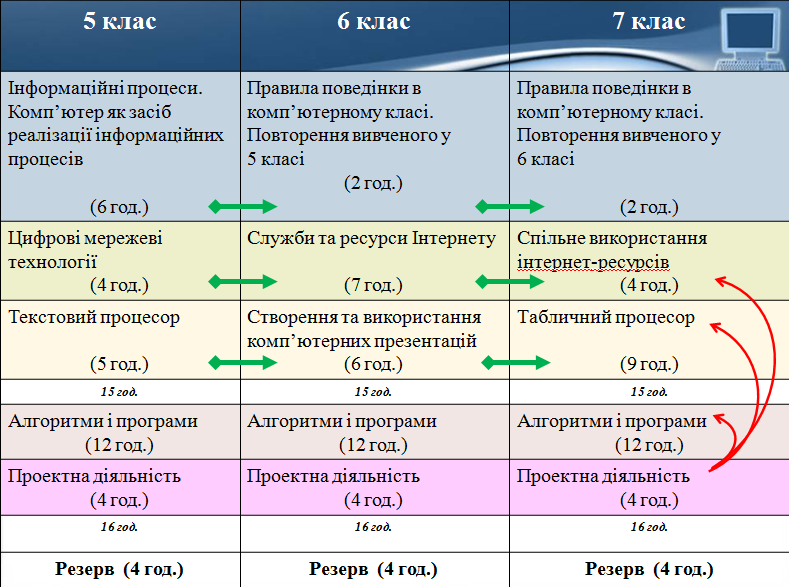 Зокрема, у 5 класі зміст навчання має таку логіку:ЗАГАЛЬНІ ПОНЯТТЯ ІНФОРМАТИКИ – БУДОВА КОМП’ЮТЕРА – РОБОТА З ОБ’ЄКТАМИ ОПЕРАЦІЙНОЇ СИСТЕМИ – ЛОКАЛЬНА МЕРЕЖА (для кабінетів інформатики, де організована робота учнів зі спільними дисками та папками) – ПОШУК ВІДОМОСТЕЙ У МЕРЕЖІ ІНТЕРНЕТ – БЕЗПЕКА ПОВЕДІНКИ У МЕРЕЖІ ІНТЕРНЕТ – ТЕКСТОВИЙ ПРОЦЕСОР (найбільш необхідні практичні навички для підготовки навчальних матеріалів із урахуванням вікових можливостей) – АЛГОРИТМИ І ПРОГРАМИ (розвиток логічного та алгоритмічного мислення).Змістові лінії, виокремлені в навчальній програмі, протягом навчання мають відображатися наскрізно, як це показано на рис.1 для навчання інформатики в 5-7-х класах.Рис.1. Переважне відображення змістових ліній навчання у темах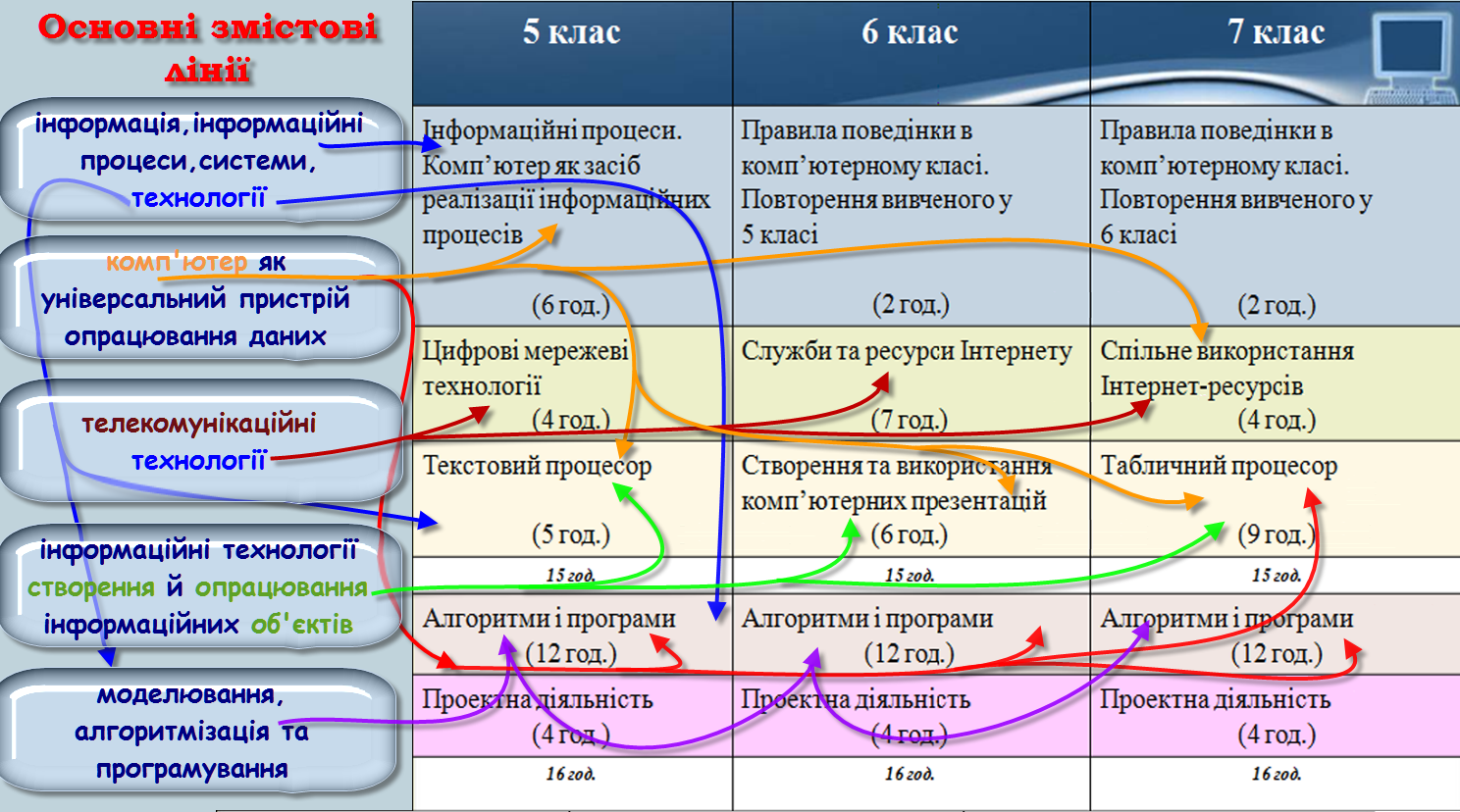 Зміст навчальної програми та розподіл навчального часу спрямовані на те, щоб надати можливість учителю використати інноваційні форми та методи навчання. Наприклад, повторення основних понять теми "Текстовий процесор" можна розпочати із колективного складання опорної схеми шляхом постановки запитань до учнів (рис.2) та оформлення їх відповідей у вигляді опорної схеми (рис.3).Рис.2. Приклад побудови системи запитань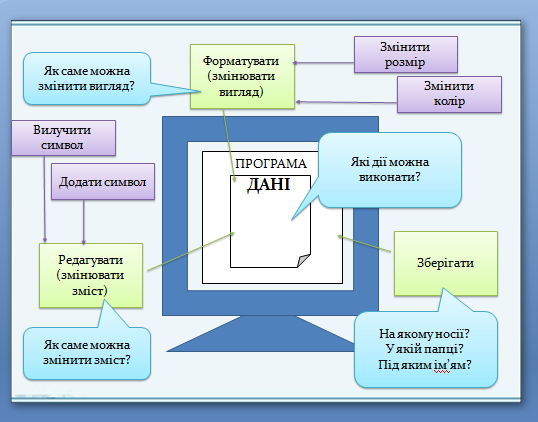 Рис.3. Орієнтовний вигляд частини результатів діяльностіПоданий приклад демонструє застосування одного з можливих методів навчання, у яких учитель виступає не носієм знань, а тільки організовує процес їх самостійного здобуття, спрямовує й координує навчально-пізнавальну діяльність, знаходячись у постійному діалозі з учнями. У додатку до навчальної програми подано орієнтовний перелік базових компонентів компетентнісних задач, які можна закладати у зміст задач. Наприклад, у додатку до розділу "Комп’ютерні мережеві технології" у 5 класі зазначено: "знайти відомості в Інтернеті, порівняти їх зміст на різних веб-ресурсах та сформулювати відповідь на поставлене запитання", а складена компетентнісна задача може бути такою: "До Микити звернулась сусідка з проханням перевірити у мережі Інтернет інформацію про те, що молоко корисне для дітей, але шкідливе для дорослих". У змісті наведеної задачі передбачено формування не тільки предметних компетентностей, а й розвиток критичного мислення, розвиток уміння аналізувати отримані відомості та робити висновки. Також це є прикладом задачі, яка не може (при таких умовах її рішення) мати однозначно правильний розв'язок.Вивченню алгоритмізації та програмування (ОАП) у 5 класі, згідно з навчальною програмою, присвячено майже повністю ІІ семестр, за винятком теми "Проектна діяльність", у якій, поміж інших, також можуть закріплюватися знання, уміння та навички, здобуті під час вивчення ОАП. У 5 класі рекомендується використовувати навчально-імітаційні середовища програмування, такі як Scratch, а також онлайнові середовища code.org, https://blockly-games.appspot.com/ та інші. Передбачається, що в 2–4 класах учні вже здобули певні навички описання алгоритмів у навчальному середовищі програмування, зокрема з використанням базових алгоритмічних структур, однак у них не сформовано належного понятійного апарату, недостатньо сформовані розуміння сутності структур розгалуження та повторення, вміння добирати алгоритмічну структуру, що є оптимальною для розв’язання певної задачі. Продовження формування цих знань і вмінь є основним завданням вивчення розділу ОАП у 5 класі. Слід особливо підкреслити, що в 5 класі не передбачено повного й формалізованого засвоєння таких концепцій, як «змінна», «вкладені алгоритмічні структури». Ці концепції є достатньо складними, як для рівня підготовки, так і для розумового розвитку 5-класників, і тому вивчати їх протягом відведеного програмою навчального часу, поряд із алгоритмічними структурами повторення та розгалуження, недоцільно. Існує маса прикладів і задач, зокрема інтегрованих у вищезазначені імітаційні середовища програмування, які дають змогу сформувати розуміння сутності алгоритмічних структур та навички їх застосування без явного використання змінних. Зауважимо, що хоча в змісті навчального матеріалу програми зазначено "цикли з лічильником", що, на перший погляд, вимагає використання змінних, йдеться про цикли з фіксованою кількістю повторень, у яких лічильники використовуються неявно. Прикладом може бути цикл для малювання восьмикутника. В імітаційних середовищах програмування заголовок такого циклу має вигляд на кшталт «Повторити 8 разів» і його застосування не потребує використання змінних. Учні, які у 2016/17 навчальному році навчатимуться у 5 класі, вивчатимуть вкладені алгоритмічні конструкції у 6 класі, а змінні – в 7-му. Таке відокремлення вивчення фундаментальних концепцій програмування сприятиме глибшому засвоєнню кожної з них, запобігатиме перевантаженню учнів.Відмінність оновленої навчальної програми від попередніх полягає також у тому, що практичні роботи, як окремі найменовані та пронумеровані види діяльності у ній, не зазначені, оскільки виконання практичної роботи за комп’ютером має відбуватися на кожному уроці. Оцінювання кожної практичної роботи не обов‘язкове, але все ж таки мінімальна рекомендована кількість оцінюваних практичних робіт за темами виглядає так, як показано в таблиці.Розподіл практичних робіт з обов'язковим оцінюванням за темами:Перелік навчальної літератури з інформатики для учнів 5 класу буде опубліковано в «Переліку навчальних програм, підручників та навчально-методичних посібників, рекомендованих Міністерством освіти і науки України для використання в основній і старшій школі у загальноосвітніх навчальних закладах з навчанням українською мовою у 2016/2017 навчальному році».Рекомендації щодо викладання інформатики у 8 класіПерелік тем практичних робіт, рекомендованих до обов'язкового виконання й оцінювання у 8 класі:Кодування даних (3 год)Практична робота 1. Розв‘язування задач на визначення довжини двійкового коду текстових данихАпаратно-програмне забезпечення комп’ютера (5 год)Практична робота 2. Конфігурація комп’ютера під потребуПрактична робота 3. Архівування та розархівування данихОпрацювання текстових даних (6 год)Практична робота 4. Створення текстового документа, що містить об’єкти різних типівПрактична робота 5. Структура документа. Автоматизоване створення змісту та покажчиківОпрацювання об’єктів мультимедіа (6 год) Практична робота 6. Створення відеокліпу. Додавання відеоефектів, налаштування часових параметрів аудіо- та відеорядуПрактична робота 7. Розміщення аудіо- та відеоматеріалів в ІнтернетіОснови подійно- та об'єктно-орієнтованого програмування (8 год.)Практична робота № 8. Створення об’єктно-орієнтованої програми, що відображає вікно повідомлення.Практична робота № 9. Створення програми з кнопками та написами.Алгоритми роботи з об’єктами та величинами (20 год)Практична робота 10. Складання та виконання лінійних алгоритмів опрацювання величин в навчальному середовищі програмуванняПрактична робота 11. Налагодження готової програмиПрактична робота 12. Складання та виконання алгоритмів з повтореннями та розгалуженнями для опрацювання величинПрактична робота 13. Складання та виконання алгоритмів з графічним відображенням данихТехнології опрацювання числових даних у середовищі табличного процесора (10 год) Практична робота 14. Розв’язування задач на обчислення. Практична робота 15. Використання математичних, логічних та статистичних функцій табличного процесора. Умовне форматуванняПрактична робота 16. Упорядкування даних у таблицях. Автоматичні та розширені фільтриРозв’язування компетентнісних задач (5 год)Виконання індивідуальних і групових навчальних проектів із дослідження предметної галузі навчального курсу «Інформатика» (4 год)Резерв – 3 годПри вивченні інформатики у 8 класі можна виокремити 3 основні напрями: фундаментальні наукові поняття (теми «Кодування даних» і «Апаратно-програмне забезпечення комп’ютера»);інформаційні технології (теми «Опрацювання текстових даних», «Опрацювання об’єктів мультимедіа» і частково «Технології опрацювання числових даних у середовищі табличного процесора»);основи алгоритмізації та програмування (теми «Основи подійно- та об'єктно-орієнтованого програмування», «Алгоритми роботи з об’єктами та величинами» і частково «Технології опрацювання числових даних у середовищі табличного процесора»).Під час навчання за першим напрямом у 8 класі розпочинається формування понятійного апарату інформатики як науки. Учні знайомляться з базовими математичними принципами кодування інформації (тема 1. «Кодування даних»). Отримані знання необхідні для успішного засвоєння теми 2. «Апаратно-програмне забезпечення комп’ютера», де розглядаються фізичні принципи опрацювання даних в комп’ютерах, а також системне програмне забезпечення, зокрема архіватори. Учні мають не лише навчитися користуватися архіватором, але й зрозуміти, завдяки чому може відбуватися стискання даних, спираючись на здобуті знання під час вивчення теми 1.На 2-му рівні вивчення інформаційних технологій продовжується вивчення текстового процесора, а також учні знайомляться із технологіями опрацювання мультимедійних даних, навчаються створювати та редагувати відеокліпи.Під час вивчення табличного процесора мають, зокрема, закріплюватися знання, здобуті в темі «Алгоритми роботи з об’єктами та величинами». Зокрема, застосування логічних функцій табличного процесора й умовного форматування надає можливість закріпити розуміння алгоритмічної конструкції розгалуження, а створення таблиць за допомогою копіювання формул – алгоритмічної конструкції повторення. Водночас упорядкування даних у таблицях, використання фільтрів та підсумків має стати пропедевтикою викладання алгоритмів роботи з табличними величинами, які вивчатимуться в 9 класі в змістових лініях ОАП та Бази даних у старшій школі. Слід також звернути особливу увагу на таку важливу інформатичну компетенцію, як створення та налагодження діаграм різного типу, вибір типу діаграми, яку учні мають набувати під час вивчення теми «Технології опрацювання числових даних у середовищі табличного процесора». Учні мають не лише навчитися будувати діаграми, але й інтерпретувати їх та вибирати найбільш доцільний тип діаграми для графічного подання тих чи інших даних.У 8 класі рекомендується розпочинати вивчення процесу розроблення програм з використанням повнофункціональної мови програмування і середовища програмування. Мета навчання теми «Основи подійно- та об'єктно-орієнтованого програмування» – розпочати формування ключових понять сучасного програмування: програмного об’єкта, пов’язаної з об’єктом події, обробника події тощо, а також навчити учнів створювати найпростіші програми з графічним інтерфейсом. Із двох тем навчальної програми, присвячених програмуванню, зазначена тема вказана першою для того, щоб подальше вивчення програмування у 8 та 9 класах відбувалося з орієнтацією на розроблення об’єктно- та подійно-орієнтованих програм для операційних систем з графічним інтерфейсом. Повернення під час навчання теми «Алгоритми роботи з об’єктами та величинами» до використання застарілих систем програмування, орієнтованих на ОС DOS, на кшталт Turbo Pascal, не рекомендується, оскільки всі завдання теми можуть бути виконані з використанням середовища програмування, орієнтованого на подійне- та об'єктно-орієнтоване програмування у режимі візуального формування інтерфейсу програми, з підтримкою базових концепцій об’єктно-орієнтованого програмування.Цій вимозі задовольняють такі мови як Object Pascal, Visual Basic, Python, Java, C#, C++ тощо. Рекомендовано використовувати середовища програмування Lazarus (мова Object Pascal), Visual Studio (безкоштовна версія Community Edition, мова Visual Basic), IDLE for Python (мова Python) та інші. Особливості вивчення інформатики за навчальною програмою для навчальних закладів з поглибленим вивченням предметів природничо-математичного циклу у 2016/17 н.р.Навчальна програма «Інформатика. 5-9 класи. Для навчальних закладів з поглибленим вивченням предметів природничо-математичного циклу», рекомендована Міністерством освіти і науки України, лист від 17.07.2013 № 1/11-11636 (Комп’ютер у школі та сім’ї. – 2012. – № 6. – С. 3–14). За цією навчальною програмою у 2016/17 н.р. вперше працюватимуть 8 класи (2 год. на тиждень). Зміст підрозділу "Типи каналів зв’язку і їх основні характеристики" є важливим для розуміння процесів, які відбуваються при передаванні даних у комп'ютерних мережах. Якщо учні основної школи не мають математичної підготовки, достатньої для розуміння взаємозв'язку швидкості передавання даних і характеристик складових лінії зв'язку, то протягом часу, відведеного на вивчення підрозділу, їм можна надати відомості щодо складових каналу зв'язку, їх фізичних реалізацій. Обов'язковим є формування в учнів первинних понять щодо обов'язкових компонентів каналу зв'язку — первинних перетворювачів сигналу, кодерів — декодерів, кінцевих пристроїв (передавач — приймач), фізичної реалізації ліній зв'язку. Розділ "Веб-технології" може викладатися як продовження відповідного розділу, що вивчався у сьомому класі. Ознайомлення учнів із соціальними сервісами й Інтернет-спільнотами слід проводити з обов'язковим наголосом на можливих негативних наслідках необережного спілкування у мережі. Слід детально ознайомити учнів з Веб-сторінкою навчального закладу (за наявності). Особливу увагу слід звернути на пошук навчальної інформації у Вікі-середовищах, роботу в них, пояснити технологію появи нових статей і їх редагування. Також корисно ознайомити учнів з новим сервісом Kiddle (Kiddle.co) — безпечним пошуковиком для учнів (наразі доступна лише англійська мова інтерфейсу). При вивчення розділу "Комп’ютерні публікації" можна використати текстові редактори, які забезпечують портування документів у формат *.html. Створений документ (публікацію) бажано розташувати в локальній мережі, з якої він відкриватиметься як Веб-сторінка (без встановлення будь-якого додаткового програмного забезпечення).При вивченні розділу "Інформаційно-комунікаційні технології в суспільстві" слід зосередитися на прикладних завданнях, безпосередньо пов'язаних із соціалізацією людини в інформатизованому суспільстві — плануванням поїздок, у тому числі з відвіданням історичних місць, пошуком вакансій, медикаментів у аптечній мережі тощо. Особливості вивчення інформатики за навчальною програмоюдля учнів 8-9 класів навчальних закладів з поглибленим вивченням інформатики у 2016/17 н.р.Наразі з 2016/17 навчального року розпочинається вивчення інформатики у 8 класі за навчальною програмою поглибленого навчання інформатики у 8-9-х класах "Інформатика. 8-9 класи загальноосвітніх навчальних закладів з поглибленим вивченням інформатики". Навчальною програмою передбачено 4 години на тиждень вивчення інформатики за рахунок двох годин з інваріантнтої складової навчального плану та двох годин з варіативної складової. Передбачається окремо вивчення арифметичних та логічних основ обчислювальної техніки (Тема 1. "Математичні основи обчислювальної техніки" і Тема 12. "Елементи алгебри логіки"). У зазначених темах може здійснюватися пропедевтика відповідних розділів математики і математичної логіки, на конкретних прикладах демонструватися відповідні закономірності й практичні прийоми. Для того, щоб систематизувати й закріпити отримані учнями знання з першої теми, необхідно їх актуалізувати в процесі вивчення архітектури комп'ютера (двійкове і шістнадцяткове кодування адрес комірок пам'яті, двійкове подання сигналів на шинах адреси і даних), шістнадцяткове кодування кольору і здійснити пропедевтику в процесі конструювання логічних виразів при вивченні умовного форматування тощо.На вивчення теми "Комп’ютер як універсальний пристрій для опрацювання даних" передбачено 12 годин. Для того, щоб ефективно використати цей час, слід максимально можливо використовувати унаочнення навчального матеріалу, наприклад за допомогою програмного засобу Everest (Aida).Описання роботи комп'ютера обмежено на рівні моделі фон Неймана, тобто розглядається модель, для якої можна застосувати підхід "один виконавець — єдина пам'ять — одна програма", який є найпростішим із можливих. Слід наголосити, що зазначена модель в дійсності є лише проміжною, але на рівні навчання програмування будь-якою мовою високого рівня — достатньою для адекватного і досить глибокого сприйняття базових понять програмування. Особливу увагу слід приділити вивченню особливостей пристроїв уведення/виведення, звернувши увагу учнів на використання одиниць величин. Виклад навчального матеріалу необхідно пов'язувати з попередньо вивченим матеріалом щодо кодування зображення і звуку.Уявлення про типи операційних систем і способи забезпечення багатозадачності (стратегії планування процесора, механізми переривань тощо) достатньо викласти на рівні, який би забезпечував розуміння суб'єктами навчання необхідності перемикання процесора між задачами (програмами). По можливості слід продемонструвати роботу планувальника задач, свопування вмісту оперативного запам'ятовуючого пристрою (ОЗП). Важливим результатом цього має бути розуміння учнями того, що адресний простір комп'ютера обмежений не кількістю фізичних комірок ОЗП, а розрядністю їх адресування. Важливим для розуміння принципів роботи комп'ютера також є правильне подання первинних понять про драйвери як програмні засоби, що є "посередниками" між зовнішнім пристроєм і ОЗП.Важливим моментом, яким у жодному разі не можна нехтувати, є поняття ліцензійності програмного забезпечення.Тему "Опрацювання текстових документів" також слід пов'язати з попередньо засвоєним матеріалом, а ту її частину, в якій вивчатимуться макроси, викласти як пропедевтику програмування, також слід здійснити пропедевтику понять "об'єкт", "структура даних" на відповідних прикладах.На вивчення інформатики за цією навчальною програмою можливо перейти як з основної програми, так і з програми для навчальних закладів (класів) з поглибленим вивченням предметів природничо-математичного циклу. Вчитель, переходячи на програму поглибленого вивчення інформатики має визначитися із засобами навчання і рівнем навчальних задач. Якщо учні навчалися за програмою для навчальних закладів (класів) з поглибленим вивченням предметів природничо-математичного циклу, можна як об'єкт вивчення і засіб навчання використовувати графічний редактор Inkscape, інакше — обмежитися графічним компонентом офісного пакету, або збільшити обсяг навчального часу на освоєння інтерфейсу Inkscape і прийомів роботи з ним. Як вже було зазначено, вивчення електронних таблиць, яке здійснюється вже на більш високому рівні, ніж у сьомому класі, має забезпечити актуалізацію, систематизацію й узагальнення знань з моделювання (формула — модель об'єкта, діаграма — модель об'єкта), перенесення отриманих знань на розв'язування задач з інших галузей знань, що сприятиме підвищенню мотивації навчання і формуванню надпредметних компетентностей. Також необхідно використати навчання роботі з електронними таблицями як нагоду для пропедевтики понять "типізація даних", "структури даних" та понять"відношення" і "запит" як основних для наступного вивчення баз даних.Вивчення програмування за цією навчальною програмою розпочинається з процедурного програмування. Особливості вивчення інформатики за навчальною програмоюдля учнів 10-11 класів навчальних закладів (рівень стандарту) у 2016/17 н.р.У 10-та 11 класах (рівень стандарту) вивчення інформатики у 2016/2017 н.р. буде відбуватися за оновленою навчальною програмою (http://mon.gov.ua/activity/education/zagalna-serednya/navchalni-programy.html), затвердженою наказом Міністерства освіти і науки України від 14.07.2016 № 826 «Про затвердження навчальних програм для 10-11 класів загальноосвітніх навчальних закладів».Основною відмінністю програми є скорочення навчального матеріалу, укрупнення тематичних годин та осучаснення змісту. Із програми було вилучено список рекомендованого програмного забезпечення, так як навчальна програма не обмежує використання певних операційних систем і програмних чи апаратних платформ. Робота учнів може бути організована в середовищі як пропрієтарних операційних систем, так і створених на основі ліцензій вільного поширення, з використанням як пропрієтарних, так і вільно поширюваних програмних засобів. Відслідкувати усі зміни у програмі можна завантаживши порівняльну таблицю http://mon.gov.ua/citizens/zv%E2%80%99yazki-z-gromadskistyu/konsultacziyi-z-gromadskistyu/gromadske-obgovorennya-2016.html. Навчальний предмет «Інформатика» має потужний інструментарій для розвитку учнів саме тому, вчитель повинен не тільки забезпечити опанування учнями зазначених у програмі вимог до знань та вмінь, а і сприяти формуванню навичок ХХІ століття: спільна робота, комунікація, пошук інформації, критичне мислення. Особливу увагу потребує добір змісту навчальних завдань, що повинен бути тісно пов’язаний із потребами учнів, мати застосування у реальному житті, окреслювати перспективи у виборі професії.ГеографіяУ 2016/2017 навчальному році у 6–8 класах загальноосвітніх навчальних закладів навчальний предмет «Географія» вивчатимуть за навчальною програмою, укладеною відповідно до Державного стандарту базової і повної загальної середньої освіти, затвердженого постановою Кабінету Міністрів України від 23 листопада 2011 р. № 1392. До зазначеної навчальної програми було внесено зміни, що затверджені наказом МОН України від  29 травня 2015 р. № 585. Оновлені програми розміщено на офіційному веб-сайті МОН України [www. mon.gov.ua]. Для вивчення предмета у 6–7 класах загальноосвітніх навчальних закладах рекомендуємо використовувати інструктивно-методичні рекомендації попередніх років (листи МОН України від 01.07.2014 № 1/9-343 та від 26.06.2015 р. № 1/9-305).Вивчення географії у 8 класі (курс «Україна у світі: природа, населення») спрямоване на формування науково-географічної картини своєї країни як складника світової спільноти держав на основі комплексного її вивчення. Цей курс допомагає учневі усвідомити себе громадянином України, сформувати знання про природу та населення країни, свого регіону, виховати повагу до українського народу, його культури. Особлива роль географії у 8 класі полягає у її значному світоглядному потенціалі й тісних взаємозв'язках змісту із сучасністю та особистим досвідом учнів. Важливим принципом побудови змісту курсу є інтеграція, що реалізується в поєднанні фізико- та суспільно-географічних складників під час вивчення природних комплексів і населення України та свого регіону з урахуванням уже здобутих знань про природу материків і океанів, населення країн світу з курсу географії, що вивчався у 7 класі. Програма курсу географії у 8 класі «Україна у світі: природа, населення» розрахована на 70 годин (2 години на тиждень), з яких 6 годин є резервними, й складається зі вступу і п’яти розділів: «Географічна карта та робота з нею»; «Географічний простір України»; «Природні умови і ресурси України»; «Населення України та світу»; «Природа та населення свого адміністративного регіону».У вступі учні ознайомляться з об’єктами і методами досліджень фізичної та суспільної географії України, сучасними географічними дослідженнями, джерелами географічних знань.Розділ «Географічна карта та робота з нею», на вивчення якого виділено 6 годин, спрямований на формування в учнів картографічної грамотності (уміння користуватися планами, географічними та топографічними картами та іншими джерелами інформації). Основні цілі і завдання цього розділу — навчити учнів розуміти, читати й знати карту. Під час знайомства з навчальним матеріалом доцільно використовувати різні види географічних карт та комплекти топографічних карт. Уся робота, проведена з настінними картами на уроці, має супроводжуватися синхронною роботою з відповідними картами атласу (самостійні роботи, індивідуальні завдання, практичні роботи, дослідження тощо). Картознавча компетенція є складовою просторової компетентності.Розвиток в учнів цілісного уявлення про географічний простір дуже важливий за того величезного і безсистемного потоці інформації, у який «занурені» діти, і який формує в них мозаїчну картину світу. Відповідно до цілей і напрямків модернізації освіти реалізується нова концепція змісту географічної освіти з переходом від окремого (розділеного) вивчення фізичної та соціально-економічної географії до інтегрованого курсу.  Уже в розділі 2 «Географічний простір України» учні знайомляться з політико-економічними поняттями: «державний лад», «адміністративно-територіальний устрій», «економіко-географічне положення», «політико-географічне положення», «геополітика», «державний кордон» тощо. Такі поняття для учнів є новими, тому доцільно їх пояснення супроводжувати показом на карті, демонструванням малюнків, схем, наведенням прикладів. У цьому розділі восьмикласники знайомляться з картою годинних поясів, вчаться визначати місцевий і поясний час у різних містах і країнах світу.Значна увага приділена ознайомленню учнів з природними умовами і ресурсами нашої країни (розділ 3 «Природні умови і ресурси України»). Знайомлячись з об’єктами природи, процесами та явищами, які характерні для України, необхідно використовувати ускладнені завдання, що мають творчу спрямованість (спроектувати, спланувати, спрогнозувати тощо). Їх застосування розвиває позитивну навчальну мотивацію, сприяє глибшому знайомству з предметом. Знайомство восьмикласників з розділом «Населення України та світу» має свої особливості і повинно будуватися як жива розповідь про населення тієї чи іншої території. Картини життя населення, які створює вчитель на уроці, потрібно об’єднати з кількісними показниками, до яких належать щільність населення, його кількість, народжуваність, смертність тощо.Доцільно розкрити основні ознаки розміщення населених пунктів, їх види і типи в різних країнах світу. При цьому необхідно враховувати національні особливості, оскільки вони мають економічне значення (трудові навички, відмінності в освіті, технічній кваліфікації). Особливу увагу необхідно звернути на поділ населення на міське і сільське, їх відсоткове співвідношення.Вивчаючи населення України і світу, доцільно посилити соціальні аспекти: расові, національні та релігійні проблеми; зайнятість та якість і рівень життя населення. Метою вивчення теми є знайомство учнів з новими поняттями («демографічна політика», «релігійний склад», «статевовікова структура» тощо). Особливу увагу необхідно звернути на вміння отримувати інформацію з географічних, статистичних і картографічних джерел. Робота з ними ведеться на уроках і передбачена домашніми завданнями. Також слід звернути увагу учнів на сучасні міграційні процеси в Україні, які є наслідком військово-політичних подій на сході та півдні нашої держави. Велика роль у вивченні географії України належить регіональному компоненту, що сприяє підвищенню ефективності освіти, розвитку і вихованню школярів на місцевому матеріалі. Кількість навчальних годин, відведених на реалізацію регіонального змісту, становить у 8 класі  5 годин. Матеріали регіонального змісту «Природа та населення свого адміністративного регіону» можуть вивчатися окремим блоком або бути розосереджені по всьому курсу, відповідно до логіки і послідовності вивчення тем.У цьому курсі рекомендуємо широко використовувати міжпредметні зв’язки, що дозволить формувати цілісний образ регіону і вирішувати низку завдань: виховувати повагу і любов до малої Батьківщини як частини України через пізнання природи, культури, традицій рідного краю; формувати особистісне ставлення до нього, громадянську позицію, розуміння необхідності турботи і бережливого ставлення до культурної спадщини і природи; на прикладі свого регіону формувати розуміння територіальних аспектів соціально-економічних і геоекологічних проблем; розглядати особливості і закономірності географічних процесів на локальному, регіональному і глобальному рівнях, формувати уявлення про єдність і цілісність географічних процесів, пояснювати їх особливості і закономірності прояву.Вивчення свого адміністративного регіону (району) має будуватися на основі активної самостійної роботи школярів, застосування пошукових методів та дослідницької роботи. Ознайомлення школярів з географією свого краю сприяє реалізації компетентнісного підходу, який пов’язує рівень навченості зі здібністю розв’язувати проблеми різної складності на основі здобутих знань. Без сумніву, навчити пояснювати явища навколишньої дійсності, їх суть, причини, взаємозв’язки, орієнтуватися у ключових проблемах сучасного життя, орієнтуватися у світі духовних цінностей можна значно ефективніше, долучаючи до цього знання природних і соціальних особливостей свого регіону.Використання краєзнавчого матеріалу сприяє зближенню школи з життям, посилює її культурний вплив на населення регіону і забезпечує кращу підготовку учнів до практичної діяльності після закінчення школи.Планування практичної частини курсу «Україна у світі: природа, населення» має здійснюватися з урахуванням практичних робіт, досліджень, проектів, представлених у програмі. Практичні роботи — невід’ємна складова процесу навчання географії, виконання яких сприяє формуванню географічних умінь, навичок, способів
діяльності.Учитель може самостійно обирати характер практичних робіт для досягнення запланованих результатів відповідно до програми.Різноманіття практичних робіт породжує потребу в їх класифікації. Одним з найбільш популярних підстав класифікації є рівень пізнавальної самостійності учнів:репродуктивний — передбачає відтворення знань у знайомій учням ситуації або вміння учня діяти за зразком;частково-пошуковий — передбачає вміння учня здійснити перенесення знань і умінь, застосувати знання під час  вирішенні завдань з дещо зміненими умовами;творчий.За місцем виконання роботи можуть бути «класними», тобто виконуватися безпосередньо на уроці. Домашні роботи можуть виконуватися не тільки вдома, а й у бібліотеці, музеї, комп'ютерному класі, на місцевості тощо. Практичні роботи відрізняються і за тривалістю часу на їх виконання. Наприклад, на виконання роботи № 1 (визначення напрямків, відстаней, площ, географічних і прямокутних координат, висот точок за топографічною картою), практичної роботи № 3 (аналіз карти годинних поясів світу. Розв’язування задач на визначення часу), практичної роботи № 4 (установлення за картами (тектонічною, геологічною, фізичною) зв’язків між тектонічними структурами, рельєфом, геологічною будовою та корисними копалинами у межах України), практичної роботи № 9 (складання порівняльної характеристики природних зон України) доцільно виділяти академічну годину часу (урок).Практичні роботи, які передбачають позначення об’єктів на контурних картах, доцільно виконувати під час їх вивчення, характеристики чи аналізу (практичні роботи № 2, № 7, № 10).  Виконання практичних робіт № 5 (визначення вологості повітря за заданими показниками), № 6 (встановлення особливостей клімату різних регіонів України за аналізом карт та кліматичних діаграм), № 8 (порівняльний аналіз різних типів ґрунтів України), № 11 (обчислення показників природного та механічного руху населення в різних регіонах України), № 12 (аналіз стате-вікових пірамід України та окремих країн світу) потребують додаткових географічних джерел інформації (статистичні матеріали, картограми і картодіаграми, графіки, діаграми), здійснення розрахунків, аналізу отриманих результатів тощо. Одним із найскладніших організаційних питань підготовки таких практичних робіт є підбір джерела інформації, що забезпечує учнів необхідними знаннями на доступному їм рівні сприйняття. Від цього значною мірою залежить і зміст, і форма проведення роботи.Доцільно на засіданнях предметних методичних об’єднаннях розглянути зміст практичних робіт та визначити перелік навчально-тренувальних і підсумкових робіт. Усі практичні є обов’язковими для виконання учнями. Перевіряє й оцінює практичні роботи вчитель на власний розсуд: у всіх учнів чи вибірково. У кожному семестрі обов’язково оцінюються дві практичні роботи, які також обирає вчитель.Крім практичних робіт, програмою передбачено проведення досліджень, мета яких — долучити школярів до самостійної творчої діяльності. Якщо за частково-пошукового методу учні шукають відповідь на проблемне питання під керівництвом і за допомогою вчителя, то за дослідницького методу проблемні завдання діти виконують самостійно. Вони здійснюють пошукову діяльність (самі шукають шлях, вирішують проблему). Зазвичай проблемні питання ставлять безпосередньо на уроці. Проблемні питання та завдання можуть бути розраховані і на більш тривалий час. Це в основному завдання з краєзнавчої роботи. Учні збирають фактичний матеріал, обробляють, систематизують його, аналізують, представляють отримані результати. Виконання таких завдань дає можливість ознайомити учнів з методами наукового пізнання, у результаті чого учні здобувають нові знання.Вивчення розділів (тем) завершується підбиттям підсумків. На цьому етапі важливо не стільки узагальнити вивчений матеріал, показавши, які знання здобули учні, скільки підбити підсумки навчальної діяльності всього класу. З метою розвитку рефлексивної діяльності учнів важливо звернути увагу восьмикласників на те, як вони організовували свою роботу і як вони самі її оцінюють. Завершувати вивчення курсу рекомендуємо екскурсією, під час якої учні знайомляться з природними об’єктами своєї місцевості, досліджуватимуть вплив природи на життя, господарювання та побут населення.Під час вивчення курсу географії у 8 класі («Україна у світі: природа, населення») будуть використовуватись підручники-переможці ІІ етапу Всеукраїнського конкурсу рукописів підручників для учнів 5–9 класів загальноосвітніх навчальних закладів, що були вибрані загальноосвітніми навчальними закладами та затверджені наказом МОН від 25.05.2016 № 585 до видання за державні кошти.Нові підручники «Географія. 8 клас» створені відповідно до зазначеної вище навчальної програми з географії, зміст якої спрямовано на формування науково-географічної картини своєї держави як складника світової спільноти держав на основі комплексного її вивчення. Кожен з підручників має свої особливості викладення навчального матеріалу, дидактичні засоби посилення змістовних ліній та форми організації інтерактивної навчально-пізнавальної діяльності учнів.«Географія. 8 клас» (авт. Бойко В. М., Дітчук І. Л., Заставецька Л. Б.), ТзОВ «Абетка» є продовженням лінійки підручників для 6 та 7 класів авторів В. М. Бойко, С. В. Міхелі (2006, 2007, 2014, 2015) та творчим розвитком підручника «Фізична географія України» для 8 класу за авторством І. Л. Дітчука, О. В. Заставецької, І. В. Брущенко (2008, 2009). У підручнику значною мірою оновлено навчальний контент відповідно до розвитку ІКТ: вміщено відомості про електронні карти, GPS-пристрої, геоінформаційні системи, картографічні онлайн-сервіси (GoogleMaps, OpenStreetMap, Wikimapia та ін.), що дають змогу бачити тривимірні зображення земної поверхні.Мотиваційну функцію підручника посилюють ситуації вільного вибору — наявність як обов’язкового, так і необов’язкового матеріалу або різних за складністю завдань, які можна обирати для виконання. У новому виданні збережено оригінальну структуру параграфів: обов’язковий навчальний матеріал з теми викладено в логічній послідовності за пунктами, а додатковий винесено поруч на поля сторінок у вигляді рубрик, розміщених на окремих плашках. Сприяє підвищенню мотивації до навчання географії також ілюстративний ряд. Він представлений багатою й продуманою добіркою світлин, малюнків, діаграм, схем, картосхем і створює виразну візуальну паралель до текстового матеріалу. Запропонована в підручнику система запитань і завдань різного рівня складності покликана крок за кроком активізувати розумову діяльність учнів, розвивати їхнє логічне мислення й уміння знаходити причиново-наслідкові зв’язки. Крім традиційних практик запропоновано й нові способи доставки контенту до школяра — систему завдань з вироблення вмінь працювати з інтернет-джерелами для здобуття додаткової географічної інформації (у наскрізній рубриці «Шукайте в Інтернеті»). Прийоми співпраці й навчального діалогу реалізовано через систему завдань для роботи в невеликій групі (в рубриці «Попрацюйте в групі»).Внутрішньотекстові й позатекстові позначення (символи, кольорові й шрифтові виділення, посилання) створюють зручну навігаційну систему, яка дає чітке уявлення, чого і як слід вивчати за підручником.«Географія. 8 клас» (авт. Пестушко В. Ю., Уварова Г. Ш., Довгань А. І.), ТОВ «Видавництво «Генеза». Авторами змінено структуру навчального матеріалу.  Передусім перед кожною темою з’явилася рубрика «Вам це потрібно, щоб…», яка допомагає учням усвідомити теоретичне і практичне значення матеріалу,  вивчення якого вони розпочинають.Як складова системи спадкоємності, перед кожним параграфом у підручнику введена рубрика «Перш ніж читати, пригадайте».З метою упорядкування та систематизації навчального матеріалу зменшено кількість різноманітних рубрик у самому тексті параграфа (з дев’яти до трьох). Серед нових особлива увага приділена, по суті, інноваційній рубриці, що має назву «Географічний інтерактив». Зміст завдань цієї рубрики є актуальним, оскільки пропонує учням самостійно (або під керівництвом учителя) звернутися до офіційних сайтів окремих міністерств і відомств в інституційній  системі України для отримання найновішої інформації, проаналізувати певні картографічні матеріали в режимі «онлайн» або узагальнити статистичні дані.У підручнику значна увага приділяється програмовим практичним роботам, а з окремих з них даються конкретні рекомендації щодо виконання завдань  чи розв’язування задач в рубриці: «Готуємося до практичної роботи №…».Повністю оновлено статистичний матеріал у Додатках. При цьому матеріал підібраний у такий спосіб, щоб учні, незалежно від місця проживання в Україні, могли за його допомогою опанувати навчальний матеріал. Також особлива увага звертається на поглиблення й узагальнення змісту понять з фізичної географії порівняно з тим змістом, що був сформований у 6–7 класах, розширення їх обсягу на прикладі території України. Зміст нових для учнів географічних понять розкривається на доступному для учнів 8 класу рівні і потребує особливої уваги учителя до їх тлумачення й прийомів розкриття їх змісту учням.«Географія. 8 клас» (авт. Кобернік С. Г., Коваленко Р. Р.), ТзОВ «Літера ЛТД». Підручник є своєрідним дидактичним комплексом, у якому реалізуються основні навчально-виховні ідеї шкільної географічної освіти. Зміст підручника конкретизує програму, обсяг і систему знань з цього курсу географії, виділяє основну й додаткову інформацію, спрямовує учнів на творчий самостійний пошук, готує їх до поточного й періодичного оцінювання навчальних досягнень, допомагає якісно виконати програмові практичні роботи й здійснити дослідження.Матеріал підручника оптимально структурований, що досягається, зокрема, за допомогою рубрик «Пригадайте», «Перевір себе», «Для допитливих», «Теми для досліджень і міні-проектів», «Проект для краєзнавця», «Дізнаємося більше», «Практичні роботи». Розділ або тема підручника починається з анонсування, яке містить інформацію про очікувані результати засвоєння матеріалу, та опису-введення з визначенням переліку найголовніших проблем. У підручнику реалізовано авторську ідею максимальної концентрації уваги школярів на засвоєнні програмового матеріалу за рахунок розміщення додаткових рубрик і географічних фактів після параграфів окремими блоками. У змісті підручника вміщено цікаві авторські тематичні картосхеми й структурні схеми. У вигляді таблиць узагальнено матеріали з окремих питань, наведено характеристики географічних процесів і явищ. Наведені картосхеми, діаграми і графіки не дублюють, а доповнюють матеріал сучасних атласів. Підручник «Географія. 8 клас» (авт. Довгань Г. Д., Стадник О. Г.), ТзОВ «Видавництво «Ранок» містить обов’язковий обсяг навчального матеріалу, усі необхідні теоретичні відомості й поняття. Відповідно до навчальної програми в ньому наведені розробки всіх практичних робіт і досліджень, що містять завдання та поради щодо їх виконання. Географічні карти до параграфів підручника сприяють кращому засвоєнню навчального матеріалу, передають просторове відображення об’єктів і явищ, що вивчаються. Численні ілюстрації зі змістовними підписами унаочнюють і доповнюють зміст параграфів. Додаткові тексти містять цікаві факти й відомості про наукові досягнення, типові приклади географічних явищ, про які йдеться, тощо. Наприкінці параграфів наведено їх основні положення у вигляді коротких тез. Підручник містить різнорівневі запитання та завдання до кожного параграфа, диференційовані за видами роботи (самостійна робота учнів, у парах або групах тощо).У кінці підручника наведено визначення основних термінів і понять, передбачених програмою. Під час підготовки до уроків учням стане в пригоді  список додаткової літератури. До підручника розроблено електронний освітній ресурс interactive.ranok.ua, який містить багато корисної та цікавої інформації за темами параграфів, тестові завдання для підготовки до самостійних і контрольних робіт, що виконуються в режимі онлайн, тощо. «Географія. 8 клас» (авт. Гільберг Т. Г., Паламарчук Л. Б., Совенко В. В.), ТзОВ «Видавництво «Грамота». У підручнику наявні компоненти апарату орієнтування: зміст, вступне слово від авторів, навчальні розділи та теми, практичні роботи, перевірка своїх досягнень, додаткова інформація до окремих тем, статистичні дані, основні терміни й поняття. Компоненти чітко виділені, доцільно використані сигнали-символи, які допоможуть школярам легко орієнтуватися й продуктивно працювати з навчальним матеріалом.Підручник містить різнорівневі елементи знань і способи виконання навчальних дій через систему рубрик: «Пригадайте», «Висновки», «Основні терміни і поняття», «Запитання і завдання», «Практична робота», «Працюємо з  картою», «Практикум», «Дослідження», «Це цікаво», «Готуємось до наступного уроку», «Дискусійний клуб», які урізноманітнюють процес здобуття знань. 	Досить вдалим у тексті підручника є чергування теоретичного матеріалу з практичними завданнями — робота з картою, здійснення своєрідних мікродосліджень, географічні задачі та ін. Значна увага приділена компетентнісно-орієнтованим завданням, які спрямовані не на отримання обсягу інформації, а на формування здібностей школяра діяти в різних (нових, проблемних, нестандартних) ситуаціях. Підручник містить апарат організації засвоєння знань, що охоплює вправи, завдання і питання для перевірки знань та здійснення зворотного зв'язку, інструктивні та довідкові матеріали (пам'ятки, коментарі, вказівки для самостійної роботи і практичних завдань, досліджень проектів, зразки розв'язання задач), таблиці, підписи-пояснення ілюстрованого матеріалу. Підручник добре ілюстрований, у ньому є малюнки, слайди, карти, схеми, таблиці, діаграми. Працюючи з поданими в підручнику  фактами, прикладами, статистикою,  учень може робити самостійний і усвідомлений вибір. Internet-адреси в підручнику розраховані на перспективний розвиток умов використання комп'ютера і можливостей школярів звертатися і до цих сучасних джерел інформації. «Географія. 8 клас» (авт. Масляк П. О., Капіруліна С. Л.), Видавничо-поліграфічна фірма «Аксіома». Новий, сучасний, такий, що відповідає вимогам часу, зміст підручника, його понятійно-категоріальний та методичний апарат спрямовані на досягнення головних завдань: засвоєння знань про основні географічні поняття, закономірності розвитку, розміщення і взаємозв'язки природи, населення України, про природокористування та навколишнє середовище; оволодіння вміннями використовувати різноманітні джерела географічної інформації для пошуку, інтерпретації і демонстрування додаткових географічних даних та формування в учнів на цій основі ключових компетенцій;  застосування географічних знань для пояснення та оцінки географічних процесів і явищ; розвиток пізнавального інтересу, інтелектуальних і творчих здібностей учнів у процесі географічних спостережень, вирішення проблемних завдань, самостійного здобуття нових знань з географії; формування здатності і готовності до використання здобутих знань та вмінь у повсякденному житті; самостійного оцінювання рівня впливу людини на природу, безпеки довкілля як сфери життєдіяльності людини; виховання екологічної культури, національної свідомості та почуття патріотизму, толерантного ставлення до інших народів, поваги до природних і культурних цінностей різних регіонів та країн світу.У тексті підручника є методичні рекомендації щодо виконання передбачених програмою 12 практичних робіт і досліджень. Загалом підручник створено з використанням найсучаснішого Європейського і світового досвіду підручникотворення, відбору, інтерпретації та презентації навчальної інформації, організації самостійної інтерактивної навчально-пізнавальної діяльності учнів та під керівництвом учителя.«Географія. 8 клас» (авт. Топузов О. М., Надтока О. Ф., Покась Л. А.), ТОВ «Український освітянський видавничий центр «Оріон». Особливістю підручника є те, що він побудований за правилами і законами дослідницької мандрівки. Навчаючись за ним, восьмикласники стануть учасниками п’ятьох експедицій, кожна з яких має свої маршрути та окреслене коло питань, які потрібно вивчити. Для успішного здійснення експедицій учні повинні впоратися з додатковими завданнями: пригадати інформацію, відому з попередніх курсів географії, здійснити віртуальну екскурсію, дізнатися про нове з Інтернету, попрацювати з картою, виконати обов’язкові практичні роботи і дослідження тощо. Всі ці завдання подані в творчих та інформаційних рубриках: «Запитання-супутник», «ГЕОгалактика», «Пошук онлайн», «Картографічний навігатор», «Чи знаєте ви, що…», «Географія на щодень». Повернутися з експедиції з ґрунтовним багажем знань допоможе рубрика «Щоденник дослідника», де занотовано найголовніше з навчального матеріалу, подано тлумачення основних термінів і понять. Переконатися, що кожний маршрут експедиції пройдено успішно, можна, давши відповіді на запитання в оцінювальних  рубриках: «Знаю, розумію, вмію пояснити» та «Мої компетентності: самоперевірка знань і досягнень».Слід відзначити ефективність методичного апарату підручника. По-перше, він логічно поєднує текстовий і позатекстовий його компоненти, а по-друге — створює можливості для здійснення технологізації навчання, зокрема на базі технологій проблемного, проектного, інтерактивного, діяльнісно-дослідного навчання. У підручнику представлена своєрідна система ілюстративного матеріалу, який містить картографічний матеріал, діаграми, графіки та світлини. До більшості ілюстрацій додаються запитання і завдання. Таким чином, вони логічно розміщуються та ефективно виконують свої дидактичні функції. 	«Географія. 8 клас» (авт.  Булава Л. М.), ТзОВ «Видавництво «Ранок» є продовженням серії підручників нового покоління, які відповідають сучасним вимогам викладання географії. Він містить усі необхідні теоретичні відомості й поняття, а також пояснення та інструкції щодо виконання практичних робіт і досліджень, передбачених чинною навчальною програмою.Ретельно підібрані автором географічні карти, схеми, графіки, діаграми та фотографії ілюструють і доповнюють зміст параграфів. Додаткові тексти містять цікавий пізнавальний матеріал.У підручнику наведено різнорівневі запитання і завдання до кожного параграфа, диференційовані за рівнями складності. Вони допоможуть закріпити вивчений матеріал та осмислити його, розвинути практичні навички й творчі здібності.Додатки підручника містять різноманітні довідкові, узагальнювальні, порівняльні та інші таблиці, які стануть у пригоді учням і вчителям під час роботи з параграфами. Словник термінів і понять допоможе зрозуміти значення нових слів. До підручника також розроблено електронний освітній ресурс interactive.ranok.com.ua, який містить цікаву додаткову інформацію за темами параграфів і тестові завдання для самоконтролю. Вивчення географії у 9 класі (Курс «Соціальна та економічна  географія України») у 2016/2017 навчальному році буде відбуватися за навчальною програмою з географії, розробленою відповідно до Державного стандарту базової і повної загальної середньої освіти, затвердженого постановою Кабінету Міністрів України від 14 січня 2004 р. № 24 (зі змінами). Для підготовки до уроків з географії в 9 класі пропонуємо використовувати інструктивно-методичні рекомендації  2012/2013 навчального року та матеріали наведені нижче щодо особливостей висвітлення на уроках географії питань  про незаконну воєнну окупацію частини території України в Донецькій та Луганській областях та анексію Автономної Республіки Крим. Політико-правова оцінка подій 2014–2016 рр. подана в офіційних документах та нормативно-правових актах вищих органів державної влади України. З ними можна ознайомитись, відвідавши офіційні веб-портали/представництва Президента України, Верховної Ради України, Кабінету міністрів України, Ради національної безпеки та оборони України. Значна частина відповідних офіційних нормативно-правових актів містить важливу для вивчення економічної і соціальної географії інформацію.У зв’язку з тим, що починаючи з кінця лютого 2014 року, Російська Федерація здійснює збройну агресію проти України, незаконну воєнну окупацію та анексію Автономної Республіки Крим, частини території України в Донецькій та Луганській областях, організацію озброєного сепаратизму і тероризму на території України, дестабілізацію політичної ситуації в Україні, то під час вивчення програмових тем про політико-географічне, геополітичне положення, населення, економіку України тощо необхідно подати достовірну інформацію про реальний стан ситуації. Перелічені теми вивчають відповідно до Закону України від 15 квітня 2014 року № 1207-VII «Про забезпечення прав і свобод громадян та правовий режим на тимчасово окупованій території України» (зі змінами і доповненнями, внесеними Законом України від 6 травня 2014 року № 1237-VII) та змінами від 01.08.2016, [http://zakon4.rada.gov.ua/laws/show/1206-18], з використанням матеріалів Національної доповіді «Політика інтеграції українського суспільства в контексті викликів та загроз подій на Донбасі», що підготовлена Національною академією наук України у 2015 році [www.idss.org.ua/monografii/2016_dopov_Donbas.pdf], офіційних виступів перших осіб держави та даних Держкомстату [https://ukrstat.org/uk].Під час вивчення розділу 1 «Україна на карті світу» учні знайомляться з економічними поняттями «державний лад», «адміністративно-територіальний устрій», «економіко-географічне положення», «геополітичне положення», «геополітика», «державний кордон» тощо. Такі поняття для учнів є новими, тому доцільно їх пояснення супроводжувати показом на карті та наведенням прикладів.Насамперед, розкриваючи суть поняття «геополітичне положення» на прикладі України, слід указати на різке посилення негативних аспектів, зумовлених появою тимчасово окупованих територій. Утворення нового вогнища небезпеки та загрози стабільності в Європі на частині території на півдні (анексія 21.03.2014 р. Російською Федерацією Кримського півострова) та сході України (утворення самопроголошених невизнаних міжнародною спільнотою та іншими державами світу псевдодержав на частині території Донецької і Луганської областей у 2014 р.), докорінно змінює геополітичну ситуацію в цій частині світу.Необхідно вказати на те, що анексію Кримського півострова Російською Федерацією було засуджено резолюцією Генеральної асамблеї ООН «Про підтримку територіальної цілісності України» № 68/262 від 27.03.2014 р. Проти цього рішення проголосували лише: Росія, Білорусь, Болівія, Венесуела, Вірменія, Зімбабве, КНДР, Куба, Нікарагуа, Сирія й Судан. Країни-члени ЄС одностайно підтримали цю резолюцію. Від 06.03.2014 р. почали діяти перші санкції з боку ЄС, США, Канади, Японії проти Російської Федерації. Суттєвий вплив на геополітичне положення Росії мало прийняття рішення про скасування саміту Великої вісімки 04.06.2014 р. у м. Сочі (Російська Федерація) та відновлення Великої сімки на саміті у м. Брюссель (Бельгія), що проходив у цей самий час. Росія брала участь у цьому форумі з 1997 по 2014 рр., активно впливаючи на рішення великих держав світу з головних питань міжнародної політики та економіки. Нині її позбавлено можливості впливу на спільну позицію великих держав світу з важливих питань сьогодення.Анексія Кримського півострова унеможливила розмежування територіальних вод і виключних економічних зон в акваторії Азовського і Чорного морів між РФ й Україною. Тим самим значно ускладнено ведення господарської діяльності у цих морях (промислового вилову риби, видобування з морських платформ нафти та природного газу, проведення геолого-пошукових робіт тощо).Під час сучасного політико-географічного аналізу наслідків анексії Кримського півострова РФ слід наголосити на тому, що окремими політичними діячами та журналістами помилково поширюється теза про те, що до складу материкової України не входить вказаний півострів. Виходячи з позицій фізичної географії, Кримський півострів є невід’ємною частиною власне материкової України, адже півострів є продовженням материка, а до острівної частини державної території України слід відносити, на окупованій частині її території, острів Коса Тузла, окремі скелі та острівці вздовж морського узбережжя Кримського півострова. На неокупованій частині території — острови у Дніпро-Бузький затоці та частково у Сиваші й Азовському морі, острови Джарилгач і Тендрівська коса, Зміїний. Тут доцільно нагадати учням про відмінність між поняттями: «материк», «півострів», «острів».Під час розгляду адміністративно-територіального устрою України слід акцентувати увагу учнів на тих зміниах, які відбулись, починаючи з 2014 р. на півдні та сході держави.Відповідно до положень Закону України «Про забезпечення прав і свобод громадян та правовий режим на тимчасово окупованій території України»          № 1207-VII від 15 квітня 2014 р. сучасний політико-адміністративний статус Автономної Республіки Крим та міста Севастополь — «тимчасово окупована частина території України».Слід указати на зміни в розміщенні обласних державних адміністрацій у Донецькій (від 13.10.2014 р. до м. Краматорськ) і Луганській областях (від 19.09.2014 р. м. Сєверодонецьк), зумовлених тимчасовою окупацією частини їх території, яка  містить їхні обласні центри — міста Донецьк і Луганськ. Окремі райони Донецької та Луганської областей, які непідконтрольні українській владі,  контролюються так званими «ДНР» і «ЛНР», які 16.05.2014 року Генеральною прокуратурою України визнано терористичним організаціями [http://www.gp.gov.ua/ua/actual.html?_m=publications&_c=view&_t=rec&id=139737]. Відповідно до Закону України «Про особливий порядок місцевого самоврядування в окремих районах Донецької та Луганської областей» від 16.09.2014 р. № 1680- VII та Постанови Верховної Ради України «Про визначення окремих районів, міст, селищ і сіл Донецької та Луганської областей, у яких запроваджується особливий порядок місцевого самоврядування» № 252-VIII від 17.03.2015 р. подано перелік відповідних населених пунктів та одиниць адміністративно-територіального устрою України у Донецькій і Луганській областях, у яких запроваджується відповідний особливий статус місцевого самоврядування. Керуючись цими нормативно-правовими документами, вчитель має показати на карті України відповідні межі тимчасово окупованих територій і міста, у яких розміщені військово-цивільні обласні державні адміністрації, та роз’яснити специфіку їх адміністративного управління та режиму місцевого самоврядування.Під час демонстрування на карті крайніх точок державної території України слід наголосити на тому, що крайня південна точка — мис Сарич    —   розташована на тимчасово окупованій території. Знайомство учнів із розділом «Населення України» має такі особливості, що виникли в останні роки:поява внутрішньо переміщених осіб;заборона в’їзду окупаційною владою на територію тимчасово окупованого Кримського півострова частині корінних кримчан — громадян України, які відстоюють громадянські права населення півострова;виразно негативний вплив ведення бойових дій на розміщення і людність населення, умови та якість його життя на частині території Донецької і Луганської областей непідконтрольній Україні.Значні зміни відбулись у розміщенні та умовах і якості населення на сході України, внаслідок ведення бойових дій та появи внутрішньо переміщених осіб. За даними Регіонального Представництва Управління Верховного комісара у справах біженців ООН у Білорусі, Молдові та Україні станом на 14.08.2015 р. у державі було 1438 тис. внутрішньо переміщених осіб [http://unhcr.org.ua/uk/component/content/article/2-uncategorised/1261-karta-vnutrishnyoho-pereselennia-angliyskoyu]. Станом на 31.03.2016 р. лише в Донецькій області зареєстровано 708,2 тис. внутрішньо переміщених осіб [Програма економічного і соціального розвитку Донецької області на 2016 рік. — Краматорськ, 2016. — С. 19]. Особливо суттєво змінилось положення українців і кримських татар на Кримському півострові. Припинено існування української та кримськотатарської версій офіційних сайтів окупаційних органів влади (формально вони залишились офіційними мовами у Криму) та випуск газет українською мовою. Лідерам кримських татар М. Джемілєву і Р. Чубарову заборонено в’їзд до Криму, проти них відкрито карні справи. Докладнішу інформацію про сучасне положення кримських татар подано на сайтах http://cidct.org.ua і http://qtmm.org/ua. В АР Крим фактично повністю ліквідовано освіту українською мовою. Якщо у 2012/2013 навчальному році в Криму українською мовою навчалось 1990 учнів, то вже у 2014/2015 навчальному році залишилось лише 17 класів з українською мовою навчання. Припинено набір учнів до перших класів з українською мовою навчання й не залишилось жодної школи з виключно українською мовою навчання. Не набрано студентів на перший курс кафедри української мови і літератури. На території півострова нині є лише 15 шкіл із кримськотатарською мовою навчання (усі дані наведено за [http://reeana.ru/12439]). Переведено на викладання російською мовою процес навчання у 40 класах в єдиній у м. Сімферополь Українській гімназії, назву якої змінено на Академічна гімназія, де лише у 9 класах діти продовжили навчання українською мовою за відсутності набору учнів до першого класу українською мовою (усі дані наведено за [http://hromadskeradio.org/programs/golosy-krymu/v-krymu-zakryvayut-ukrainskie-i-krymskotatarskie-shkoly-eksperty]).З тимчасово окупованої частини території Донецької області було евакуйовано 11 ВНЗ, тому загальна кількість студентів у регіоні скоротилась проти 2013 р. у 3,2 рази, а кількість ВНЗ у 2,3 рази [Публічний звіт Голови Донецької ОДА, керівника обласної військово-цивільної адміністрації Павла Жебрівського [http://www.slideshare.net/donpressa/ss-63342943].В Україні за державний кошт вчаться діти рідною мовою таких національних меншин: болгар, кримських татар, молдован, поляків, росіян, румунів, словаків, угорців та інших. У 2012/2013 навчальному році за державні кошти російською мовою вчились у загальноосвітніх денних навчальних закладах м. Севастополь — 96,7 %, АР Крим — 89,3 %, Донецької області — 50,2 % і Луганської області — 52,4 % учнів — це найбільші показники у всій державі [Загальноосвітні навчальні заклади України на початок 2012/2013 навчального року: стат. бюл. — К., 2013].  2013 р. в Україні виходило 835 газет виключно російською мовою, які малий річний наклад, що більше, ніж у два рази перевищував наклад газет українською мовою, а в радіомовленні м. Севастополь 52,6 % і АР Крим 56,3 % ефірного часу мовлення велось російською мовою [Засоби масової інформації та книговидання в Україні у 2013 році: стат. бюл. — К., 2014].Ведення бойових дій та тимчасова окупація окремих районів Донецької і Луганської областей зумовили значне погіршення демографічної ситуації в них. Так, у Донецькій області  2014 р. були зафіксовані найбільші в Україні показники померлих — 71 423 осіб та мігрантів, які виїхали з області, — 39602 особи [Населення України за 2014 рік. Демографічний щорічник. — К., 2015]. Це зумовило скорочення населення в більшості населених пунктів області. Зокрема, наявне міське населення м. Донецьк скоротилось з 2014 р. по 2016 р. на 20762 осіб [Чисельність наявного населення України на 1січня 2016 року. — К., 2016. — С. 24]. Великі втрати понесли населені пункти у місцях ведення особливо жорстоких боїв. Так, наприклад, у селищі Піски (Ясинуватий район Донецької обл.), де відбувались бої за контроль над колишнім Міжнародним аеропортом «Донецьк» імені Сергія Прокоф'єва, залишилось жити лише шість осіб [http://www.unn.com.ua/uk/news/1495010-obsye-u-piskakh-zalishilos-lishe-shist-zhiteliv], хоча до початку ведення бойових дій у ньому проживало 2160 осіб [http://w1.c1.rada.gov.ua/pls/z7503/A005?rf7571=8305]. Тому зараз говорити про існування міської агломерації з центром у м. Донецьк у колишніх межах та про високу густоту населення у цих районах, за умов ведення бойових дій, не має жодних підстав. Варто за допомогою вчителя встановити населені пункти, де були бойові дії в рамках проведення антитерористичної операції 2014–2016 рр. [Історичний атлас України. — К., 2015. — С. 311–313 та офіційні сайти Донецької і Луганських обласних військово-цивільних адміністрацій [http://www.donoda.gov.ua і http://www.loga.gov.ua], та визначити зміни їх людності за офіційним довідником адміністративно-територіального устрою України Верховної Ради України [http://w1.c1.rada.gov.ua/pls/z7503/a002] й офіційним виданням Державної служби статистики України «Чисельність наявного населення України на 1 січня 2016 р.: стат. зб. — К., 2016» [http://ukrstat.gov.ua].Відсутність контролю над частиною території України та проведення бойових дій призвели до суттєвих змін у функціях окремих міст. Так, зокрема, колишній великий залізничний транспортний вузол м. Дебальцеве нині є тупиковою залізничною станцією, спеціальна транспортна інфраструктура якої значною мірою була зруйнована під час боїв у січні — лютому 2015 р. Ще більші зміни відбулись у функціональній структурі міст Донецьк і Луганськ, які стали фактично прифронтовими містами. Вони втратили функції важливих центрів міжнародного авіаційного, залізничного, автобусного сполучення, центрів з управління економікою загальнодержавного значення. Припинено проведення у них відомих міжнародних заходів у сфері культури та виставкової діяльності.За допомогою вчителя учні встановлюють відповідно до актуальної інформації, розміщеної на офіційних сайтах Донецької і Луганських обласних військово-цивільних адміністрацій [http://www.donoda.gov.ua і http://www.loga.gov.ua], на стінній навчальній карті «Населення України» ті населенні пункти, у яких тривають бойові дії, що зумовили жертви та поранення населення, пошкодження інфраструктури і забудови населених пунктів. Тут варто запропонувати учням підготувати повідомлення про зміни функцій міст Донецької і Луганської областей та АР Крим і міста Севастополь.З метою патріотичного виховання школярів потрібно організувати зустрічі із учасниками АТО, які є мешканцями їхнього регіону.Розділ ІІІ «Господарство України». Політичні та військові події 2014 – 2016 рр., безумовно, по-різному вплинули на розвиток економіки окремих регіонів держави. Найсуттєвіші зміни відбулись на тимчасово окупованих територіях України. На цих територіях було закрито всі філії українських банків, припинила діяти система міжнародних переказів та міжнародна електронна платіжна система. На відповідні частини території держави не прибувають організовані групи іноземних туристів та відсутнє міжнародне авіаційне, залізничне, морське сполучення, припинено регулярні рейси вітчизняних транспортних компаній.В Автономній Республіці Крим встановлення режиму тимчасово окупованої території зумовив зміну спеціалізації низки традиційних галузей АПК. Можна стверджувати про ліквідацію виноробства і виноградарства, традиційної галузі міжнародної спеціалізації господарства АР Крим, адже лише за один рік площа під виноградниками скоротилась з 16,2 (2013) до 12,1 тис. га (2014), а його валовий збір впав з 95,2 (2013) до 46,2 тис. т [Сільське господарство України. 2013 р.: стат. сб. – К., 2014. – С. 274, 276; http://www.gks.ru/dbscripts/munst/munst35/DBInet.cgi]. Так само слід сказати і про ліквідацію такої важливої галузі сільського господарства АР Крим, як вирощування рису.  2014 р. у регіоні під цією культурою було посіяно всього 10 га, на яких було зібрано 111,46 ц. Фактично ліквідовано і таку традиційну галузь господарства АР Крим, як рибальство. Суб’єктами господарювання на цій території було виловлено всього 6,0 тис. т риби [Регионы России. Социально-экономические показатели. 2015 г. Официальное издание. — М., 2015 г. — С. 761], тоді як  2013 р. вони виловили понад 21,2 тис. т  [Регіони України. 2014 р.: стат. зб. — К., 2015. — т. ІІ. — С. 244].Тимчасова окупація Криму негативно впливає на залучення іноземних інвестицій, унеможливлює відвідання цієї території регулярними рейсовими автобусними, залізничними, морськими і авіаційними транспортними засобами, що зумовило різке зниження його туристичної привабливості. Кількість іноземних туристів із далекого зарубіжжя скоротилось з 118 тис. осіб (2013) до 17 тис. осіб (2014) [http://www.sobytiya.info/public/16/59281]. Фактично регіон перетворився на місце відпочинку громадян Російської Федерації та осіб, які мешкають у невизнаних державах на теренах СНД.Відмова від регулярних пасажирських потягів, що раніше курсували між кримськими містами та містами України, Білорусі, Росії, та від вантажних поїздів негативно вплинула на роботу кримських морських торговельних портів і провідних промислових підприємств.Загалом морські порти Кримського півострова 2014 р. перевезли 3,0 млн. т вантажів, тоді як  2013 р. було перевезено 13,3 млн т (розраховано за [http://society.lb.ua/life/2016/01/27/326527_transportnaya_sistema_krima.html і Транспорт і зв'язок України. 2013 р.: стат. зб. – К., 2014. – С. 55]). Цілковито припинено заходження до кримських морських портів круїзних суден українських та іноземних компаній 2014 р., тоді як  2013 р. було зафіксовано 191 таких візитів [http://society.lb.ua/life/2016/01/27/326527_transportnaya_sistema_krima.html].      Ці цифри вказують на повний занепад морського судноплавства та портового господарства на тимчасово окупованих територіях.До скасування відповідного регулярного руху пасажирських поїздів влітку, саме на перегоні Джанкой — Сімферополь перевозили найбільшу кількість пасажирів залізницями України, при цьому більшість з них становили громадяни Білорусі та Росії, які відвідували Кримський півострів з метою оздоровлення й відпочинку. Нині залишились лише залізничне сполучення в межах Кримського півострова та поромом через Керченську протоку. Офіційно збитки від функціонування залізниці в регіоні у 2015 р. становили 5,3 млрд російських рублів, із них лише курсування пасажирського поїзда Сімферополь — Москва (через Керченську переправу) за перше півріччя 2015 р. призвело до збитків у 380 млн. російських рублів [http://society.lb.ua/life/2016/01/27/326527_transportnaya_sistema_krima.html].Установлення режиму окупації Кримського півострова спричинило скасування міжнародних рейсів цивільної авіації та рейсів до міст України. Це поставило під загрозу саме існування відповідної галузі на тимчасово окупованих територіях, тому регулярні авіарейси із Сімферополем виконують виключно російські авіакомпанії за трьома програмами із надання субсидій з федерального бюджету Російської Федерації.На тимчасово окупованій частині АР Крим серед галузей промисловості лише підприємства військово-промислового комплексу —  ВАТ «Суднобудівний завод «Залив» (м. Керч) і ВАТ «Завод «Фіолент» (м. Сімферополь) працюють на повну потужність через наявність державних замовлень Російської Федерації, решта галузей промисловості мають значні недовантажені виробничі потужності, наприклад, у машинобудуванні половина з них були не задіяні у виробництві  2015 року  [Итоги социально-экономического развития Республики Крым за 2015 год. — Симферополь, 2016. — С. 5]. Наведені вище факти дозволяють стверджувати, що нині відбувається процес змін функцій більшості населених пунктів на тимчасово окупованій частині в АР Крим.Також негативні процеси відбулись у такій традиційній галузі міжнародної спеціалізації господарства міста Севастополь, як морські вантажні перевезення. Фактично цей вид економічної діяльності припинив своє існування, адже Севастопольський морський торговельний порт скоротив обсяг перевезених вантажів з 4,8 млн т (2013) до 31,3 тис. тонн (2015) [http://meridian.in.ua/news/23176.html]. Так само різко скоротився вилов риби — у 2014 році він становив всього 17,8 тис. тонн,  проти 121,1 тис. тонн у 2013 р. ([Регіони України. 2014 р.: стат. зб. — К., 2015. — Т. ІІ. — С. 306 і http://sevkor.ru/v-2014-g-vylov-ryby-v-krymu-i-sevastopole-so]). Тому Севастополь нині є лише військово-морською базою, а не морським торговельним і рибним портом. Такий самий важкий економічний стан провідного промислового підприємства міста «Севастопольське авіаційне підприємство», що спеціалізується на випуску військових вертольотів, яке  у 2016 році заборгувало своїм працівникам заробітної плати на суму у 10 млн російських руб [http://primechaniya.ru/home/proisshestviya1/13510/vertoletka_poshla_po_miru].  З лютого 2014 р. припинив роботу ТОВ «Рибоконсервний комбінат «Аквамарин»». Фактично в межах міста успішно функціонує лише одне велике промислове підприємство — ТОВ «Цар Хліб», яке «у рамках Програми стабілізації  цінової  політики на ринку хліба» на Кримському півострові у 2014 р. запустило нову виробничу лінію із виробництва хліба [http://tsarhleb.ru/ru/page/istoriya-85]. 2016 р. найбільші інвестиції планується вкласти в колишній Севастопольський морський завод (нині — Філія АТ «Центра судоремонта «Звездочка», що спеціалізується на ремонті військових суден) — 0,5 млрд. російських рублів у рамках федеральної цільової програми Військово-промислового комісії Російської Федерації  [http://starsmz.ru/?p=2381]. Отже, є всі підстави стверджувати, що місто Севастополь різко змінило спеціалізацію не лише у промисловості, ставши центром із виробництва продукції харчової промисловості, на центр військової промисловості, а й у сфері транспорту — військово-морською базою.У результаті ведення бойових дій та тимчасової окупації частини території зазнає значних економічних втрат Донецька область. На непідконтрольній території залишилось такі важливі промислові центри, як Донецьк, Горлівка, Єнакієве, Макіївка, Харцизьк. Органи державної влади тимчасово не здійснюють або здійснюють не в повному обсязі свої повноваження на території 13 міст обласного значення, 4 сільських районів, а також 81 населеного пункту 5 районів, підконтрольних українській владі [Донецька область. Соціально-економічний паспорт. — Краматорськ, 2015. — С. 3].Загалом  «на кінець 2015 року на підконтрольній території внаслідок збройного конфлікту було зруйновано і пошкоджено об’єктів на загальну суму понад 5418,5 млн грн, а відновлено 2253 об’єкти на загальну суму 430,5 млн грн» (Публічний звіт Голови Донецької ОДА, керівника обласної військово-цивільної адміністрації Павла Жебрівського. Рік на посаді [http://www.slideshare.net/donpressa/ss-63342943]). 2015 р. порівняно з 2013 р. обсяг промислової продукції регіону зменшився у 2,2 рази [http://www.donetskstat.gov.ua/pres/presreliz.php?dn=0116&number=2], що зумовлено насамперед порушенням усталених виробничих ланцюгів «вугілля — кокс — метал» і «вугілля — електроенергія». Найбільше скоротилось виробництво таких галузей промисловості: паперова і поліграфічна промисловість — у 5,6 рази, харчова промисловість — 2,4 рази, хімічна промисловість — 2,1 рази, вугільна промисловість — у 2,0 рази [усі дані наведено за офіційним виданням Донецької військово-цивільної адміністрації «Довідка про виконання Програми економічного і соціального розвитку Донецької області на 2015 рік» (Краматорськ, 2016)].  2015 р. підприємствами області вироблено лише 11,4 % всієї реалізованої промислової продукції України проти 15,1 %  2014 р.  2014 р. частка області у виробництві окремих видів продукції України становила: готового вугілля — 44,6 %,  чавуну — 40,5 %,  сталі — 77,3 %, готового прокату чорних металів — 37,1 %, коксу — 46,1 %, труб металевих — 22,5 %, пральних машин — 12,9 % [Донецька область. Соціально-економічний паспорт. — Краматорськ, 2015. — С. 17]. Зниження обсягів виробництва пов’язане зі зменшенням замовлень, обмеженням постачання сировини на підприємства галузі та доступу на основні ринки збуту готової продукції, зниженням споживчого попиту населення. Ситуація ускладнюється через втрату основних зовнішніх ринків збуту — країн Євразійського економічного союзу, а також відмовою іноземних замовників від укладання контрактів на виготовлення продукції у зв’язку із проведенням на території області бойових дій. Тому фактично не працюють: ПАТ «Азовмаш»   (м. Маріуполь), що виробляє вантажні вагони; ПАТ «Концерн Стирол»              (м. Горлівка), ПрАТ «Донецький електрометалургійний завод», ПАТ «Донецький металопрокатний завод», ПАТ «Донецьккокс» (усі у м. Донецьк) та інші. Вугільна промисловість Донецької області є фактично збитковою галуззю, адже собівартість 1 т видобутого вугілля на підприємствах, підпорядкованих Міністерству енергетики та вугільної промисловості України, становить 2245,0 грн., тоді як її оптова ціна 986,8 грн. Державна підтримка на часткове покриття витрат на собівартість продукції у 2015 р. становила 674,2 млн грн. [«Довідка про виконання Програми економічного і соціального розвитку Донецької області на 2015 рік» (Краматорськ, 2016)].Структура обсягу реалізованої промислової продукції в Донецькій і Луганській області за видами економічної діяльності у 2015 році (без урахування частини зони проведення антитерористичної операції), відсотківСкладено і розраховано за [http://lg.ukrstat.gov.ua/sinf/promis/promis_ek15.php.htm; http://www.donetskstat.gov.ua/statinform1/ekonomichna-statystyka/ekonomichna-diialnist/promyslovist/struktura-obsiahiv-realizovanoi-promyslovoi-produktsii-za-osnovnymy-vydamy-diialnosti].Через переорієнтацію російських вантажів на внутрішні порти Російської Федерації переробка транзитних вантажів у ДП «Маріупольський державний морський торговельний порт» зменшилась майже у 64 рази і становила  2015 р. лише 8,3 тис. т. Експорт товарів Донецької області скоротився за 2015 р. у 2,3 рази (переважно через скорочення поставок чорних металів у 2,2 рази), а обсяг прямих іноземних інвестицій на 340,6 млн дол. США [«Довідка про виконання Програми економічного і соціального розвитку Донецької області на 2015 рік» (Краматорськ, 2016)]. Поза контролем Уряду України перебуває 8,56 тис. км2 території Луганської області. Обсяг всієї реалізованої промислової продукції у 2014 р. становив 46,1 млрд. грн. (3,9 % до всієї реалізованої продукції України). Структура промислового виробництва Луганської області представлена в таблиці. На підконтрольній Уряду України частині території регіону залишилось лише 83 підприємства переробної промисловості і «на неокупованій території працюють 4 шахти ПАТ «Лисичанськвугілля» і ДП «Первомайськвугілля». Унаслідок ведення бойових дій на території, неконтрольованій українською владою, залишилося 7 підприємств, обсяг видобутку вугілля на яких становить 96 % від обласного (за результатами 2013 року)» [офіційне видання Луганської військово-цивільної адміністрації «Інвестиційний паспорт Луганської області» (Сєвєродонецьк, 2015)]. Видобуток кам’яного вугілля на підконтрольній Уряду України території у 2014 р. становив лише 1055 тис. т. Луганська область залишилась важливим у межах держави виробником трикотажу спіднього — 39,9 %, вугілля рядового кам’яного — 11,1 %, феросплавів — 7,2 % [офіційне видання Луганської військово-цивільної адміністрації «Інвестиційний паспорт Луганської області» (Сєвєродонецьк, 2015)]. Провідні промислові підприємства регіону: ПрАТ «Сєвєродонецьке об'єднання «Азот» »,  ТОВ «Рубіжанський трубний завод», ДП «Хімічний завод «Південний»» (м. Рубіжне), РКХЗ «Зоря» (м. Рубіжне), ТОВ НВП «Зоря»          (м. Рубіжне), ТОВ ВТФ «Шарм» (м. Лисичанськ), ТОВ «Смалій» (м. Рубіжне), ТОВ «Рубіжанська панчішна мануфактура», ПАТ «Рубіжанський картонно-тарний комбінат», ВП «Луганська ТЕС» ТОВ ДТЕК «Східенерго» (м. Щастя Новоайдарського району), ДП «Сєвєродонецька ТЕЦ». Понад 83,0 % всієї електричної енергії області вироблено на ВП «Луганська ТЕС» (м. Щастя Новоайдарського району), де «в робочому стані лише 3 із 6 блоків» [Стратегія розвитку Луганської області до 2020 року. — Сєвєродонецьк, 2015. — С. 9]. У містах: Луганську, Антрациті, Красному Лучі, Алчевську, Краснодоні, Свердловську, Первомайську, інших населених пунктах з липня 2014 року взагалі не працюють банківські установи і, як наслідок, повністю відсутня оплата за спожитий природний газ». При цьому значна частина виробничої інфраструктури розміщена на непідконтрольній Уряду України частині території (наприклад, 37 газорозподільних станцій і ВП «Луганська ТЕС»).Основні виробники м’яса птиці та яєць у Луганській області (ПАТ «Червоний прапор», відділення у м. Алчевську ПрАТ «Лисичанська птахофабрика», СТОВ «Авіс», ТОВ «Агроукрптаха», ТОВ «Чорнухинські курчата») залишилися на окупованій території. Під час ведення бойових дій частина будівель зазнала руйнувань, знищено значну частину поголів’я худоби, що суттєво вплинуло на розвиток твариництва та харчової промисловості [офіційне видання Луганської військово-цивільної адміністрації «Інвестиційний паспорт Луганської області» (Сєвєродонецьк, 2015)].Це зумовило вилучення у 2014 р. прямих іноземних інвестицій на суму в 208,0 млн дол. США та скорочення вартості експорту товарів проти відповідного показника 2013 р. на 46,2 % [офіційне видання Луганської військово-цивільної адміністрації «Інвестиційний паспорт Луганської області» (Сєвєродонецьк, 2015)].Політичні та військові події 2014–2016 рр. мають свій вплив на розвиток населення і господарства всієї України. Поява тимчасово окупованих територій на півдні та сході України, ведення бойових дій у Донецькій і Луганській областях зумовили суттєві зміни в розміщенні населення та в розвитку економіки не лише в цих регіонах держави.Людський і господарський розвиток тимчасово окупованих територій на Кримському півострові значно відрізняється від відповідних процесів та явищ на окремих частинах території Донецької і Луганської області. Водночас можна виділити такі їх спільні ознаки:спроба реалізації геополітичних проектів із відокремлення частини території України та створення нових вогнищ напруження в Європі;через обмеження громадянських і культурних прав частини населення на цих територіях в Україні виник феномен внутрішньо переміщених осіб, облаштування та працевлаштування яких є важливою загальнодержавною проблемою;унеможливлення нормального розвитку українського етносу у сфері навчання, отримання інформації, спілкування рідною мовою;обмеження права на перебування та реалізацію прав людини і громадянина для осіб, які їх відстоюють на тимчасово окупованих частинах території України;витіснення українських компаній з ринків на відповідних частинах території держави, що не підконтрольна Уряду України, захоплення їх майна і примусове вилучення прав власності на ключові підприємства;зміна функціональної і просторової структури господарства та окремих його важливих складових за вартістю та абсолютними одиницями виміру виробленої продукції і наданих послуг;деформація етнічної структури населення, зменшення його чисельності та зміна систем розселення і функцій населених пунктів.Проведений аналіз розвитку населення і господарства на тимчасово окупованих територіях України дозволяє також констатувати виразні відміни в їх соціально-економічному розвитку.У розвитку населення і господарства на Кримському півострові слід виділити такі основні процеси:цілковите витіснення української мови зі сфери освіти, інформаційного поля, культури;унеможливлення перебування на цій території відомих своєю проукраїнською позицією авторитетних діячів кримськотатарського народу;припинення міжнародного транспортного сполучення та зведення до мінімуму економічних зв’язків з рештою території України;дотаційність місцевих бюджетів, їх цілковита залежність від політики та субсидій з боку Уряду Російської Федерації;мілітаризація суспільства через визнання пріоритетним розвиток підприємств військово-промислового комплексу та нарощування військової присутності збройних сил Росії на Кримському півострові;занепад традиційних галузей АПК Криму — виноробства, рисівництва, рибальства;кардинальні трансформаційні процеси у структурі економіки, спрямовані на мінімізацію господарських зв’язків та ринку збуту на решті території України;припинення міжнародного транспортного сполучення та зведення до мінімуму економічних зв’язків з рештою території України;переорієнтація транспортних зв’язків на обслуговування потреб з підтримання та посилення сполучення з іншими регіонами Росії; ліквідація традиційного для Криму масового міжнародного туризму та його перетворення на місце відпочинку та оздоровлення переважно громадян Росії та невизнаних держав на теренах СНД.У розвитку населення і господарства на тимчасово окупованих територіях Донецької і Луганської областей слід виділити такі основні процеси:обмеження використання української мови у сфері освіти, інформаційного поля, культури;виникнення значної кількості тимчасово переміщених осіб та різке зубожіння населення унаслідок ведення бойових дій, руйнування житлового фонду та об’єктів інфраструктури з постачання і відведення води, електричного струму, природного газу, поширення мародерства з боку злочинних угрупувань та терористичних організацій;виживання значної частини населення на цих територіях лише за рахунок отримання гуманітарної допомоги, зменшення можливості отримання належної медичної допомоги та соціальних виплат і пенсій;припинення роботи значної частини підприємств промисловості, через зведення до мінімуму економічних зв’язків з рештою території України;мілітаризація суспільства, через постання озброєних формувань, зокрема і тих, які не контролюються терористичними організаціями;занепад традиційних галузей промисловості — вугільної, чорної металургії, машинобудування;зміни у структурі економіки на підконтрольній Уряду України частині території регіонів, зумовлені розривом господарських зв’язків з підприємствами, що перебувають на не підконтрольній їх частині;вилучення значної частини вкладених прямих іноземних інвестицій через політичну нестабільність у цих регіонах;значне зменшення обсягів перевезень вантажів і пасажирів (особливо на залізниці) через руйнування та пошкодження рухомого складу та спеціальної транспортної інфраструктури , особливо в зоні ведення інтенсивних бойових дій; загострення екологічних проблем регіону через відсутність належного контролю за дотриманням чинних норм екологічного законодавства та руйнування і припинення роботи низки екологічно шкідливих підприємств у зоні ведення бойових дій.Поява значної кількості внутрішньо переміщених осіб, великої кількості зруйнованих об’єктів інфраструктури, виробничих фондів та житлової забудови ставить перед суспільством завдання не просто з відновлення, а й модернізації та оптимізації відповідних частин території держави та реабілітацію, облаштування і працевлаштування населення. Запорукою цього має бути покращення політичної ситуації, відновлення територіальної цілісності та політичного консенсусу між різними політичними силами щодо єдності держави, її поступального соціально-економічного розвитку з урахуванням особливостей історичного минулого та сучасного етнічного і культурного різноманіття України. Важливою проблемою, яку необхідно мати на увазі під час вирішення питання відновлення територіальної цілісності та господарського розвитку держави, є поява нових екологічних ризиків, які виникли унаслідок ведення бойових дій, зруйнування значної кількості об’єктів інфраструктури, виробничого і житлового призначення. Унаслідок російської агресії Україна зазнала колосальних людських, територіальних, економічних втрат. За даними ООН, з середини квітня 2014 р. по 27 липня 2015 р. внаслідок війни на сході України загинули 6832 особи, 17087 поранених, 2,3 млн осіб стали тимчасово переміщеними особами. Унаслідок анексії Криму та військових дій на сході України окуповано 44 тис. кв. км території, де проживало понад 5 млн осіб. На території Донбасу величезних руйнацій зазнала комунальна, соціальна і промислова інфраструктури. 70 % підприємств на окупованій території не працюють. За попередніми підрахунками Forbes, на початок 2015 р. загальні втрати України від війни на Донбасі становили 132,7 млрд грн або 364 млн грн. на день. За умовними оцінками Мін’юсту, втрати від анексії Криму становили близько 1,18 трлн грн. Антитерористична операція йде на відносно невеликій території — близько 17 000 кв. км, це менше 3 % площі України. Але за соціальними наслідками АТО наближається до гуманітарної катастрофи для регіону і є великою проблемою для країни.Дії Росії відповідають ознакам агресії згідно з «Визначенням агресії», що затверджене Резолюцією 3314 (ХХIХ) Генеральної Асамблеї ООН від 14 грудня 1974 року, зокрема відповідають критеріям агресії, даним у Статті 3 цього документу. Військова агресія Росії засуджена міжнародним співтовариством, зокрема в резолюціях Парламентської асамблеї Ради Європи від 9 квітня 2014 р. та Парламентської асамблеї ОБСЄ від 1 липня 2014 р.Російська Федерація в односторонньому порядку порушила норми і принципи міжнародного права, положення Договору про дружбу, співробітництво і партнерство між Україною і Російською Федерацією 1997 року та Меморандуму про гарантії безпеки у зв'язку з приєднанням України до Договору про нерозповсюдження ядерної зброї від 5 грудня 1994 року.Верховна Рада України у своїй Постанові від 27.01.2015 № 129-VIII, беручи до уваги зазначену Резолюцію ГА ООН 3314, визнала Росію державою-агресором, що всебічно підтримує тероризм та блокує діяльність Ради Безпеки ООН, чим ставить під загрозу міжнародний мир і безпеку.Курс «Соціально-економічна географія світу» у 10 класі загальноосвітніх навчальних закладів вивчається протягом 52 годин (1,5 години на тиждень) та завершує базову географічну освіту школярів. У курсі поєднується загальна економічна географія з економіко-географічним країнознавством. Основна мета курсу — продовжити, а для більшості учнів — завершити формування знань про географічну картину світу, які спираються на положення теорії взаємодії суспільства і природи, відтворення і розміщення населення, світового господарства та географічного поділу праці, на розкриття глобальних та регіональних явищ і процесів. Враховуючи вимоги часу, до навчальної програми для 10 класу були внесені зміни, пов’язані з оновленням та удосконаленням її змісту, що затверджені наказом МОН України від 14 липня 2015 р.  № 826. Оновлена та розвантажена  програма розміщена на офіційному веб-сайті МОН України: http://mon.gov.ua/activity/education/zagalna-serednya/navchalni-programy.html. У програмі переглянуто і доопрацьовано «Державні вимоги до рівня загальноосвітньої підготовки учнів», акцент зроблено на навчальну діяльність учнів, результати навчання прописані у формі не тільки предметних, але і ключових компетенцій (вміння вчитися, громадянська, підприємницька, загальнокультурна, соціальна, здоров’язбережувана, ІКТ). Це сприятиме точному розумінню вчителем  того, у якому обсязі та формі необхідно навчати і оцінювати навчальні досягнення учнів. У змісті «Вступу» вилучено тему «Видатні економ-географи світу».Уведено поняття «політична географія» у тему «Політична карта світу» з метою кращого розуміння учнями політико-географічних і геополітичних процесів, які відбуваються у світі.Знайомство зі світовим господарством (Тема 4. Розділ 1. Загальна економіко-географічна характеристика світу) завершується вивченням форм всесвітніх економічних відносин.  Реалізуючи зміст Розділу 2. «Регіони і країни світу» (Тема 1.  «Країни Європи»), пропонується звернути увагу учнів на особливості та проблеми країн Європейського Союзу, позитивні наслідки та ризики вступу України до ЄС. Завершується вивчення курсу розглядом глобальних проблем людства та роллю світової громадськості у їх розв’язанні.В оновленій програмі розвантажено також обсяг завдань практичних робіт: № 1. «Порівняльна оцінка трудових ресурсів і зайнятості населення в основних сферах господарства країн та регіонів світу», виконуючу яку, учні будуть давати порівняльну оцінку тільки країн світу (за вибором).№ 4. «Порівняльна характеристика господарства головних економічних районів США: Півночі, Півдня та Заходу» — змінено тему «Порівняльна характеристика господарства США та Канади».Значну увагу доцільно приділити впровадженню технологій активного навчання, які можуть зацікавити, мотивувати, «переключити» учнів з позиції пасивного споживача інформації на активного учасника навчального процесу. З цією метою уведено дослідження, тематику яких вибирає учень (Тема 4. Світове господарство. Теми:  Від науково-технічної революції до інформаційно-технологічної». Транснаціональні корпорації (ТНК) та транснаціональні банки).Учителям географії слід звернути увагу на назви багатьох географічних об’єктів, які відповідно до Закону України «Про засудження комуністичного та націонал-соціалістичного (нацистського) тоталітарних режимів в Україні та заборону пропаганди їхньої символіки» від 21.05.2015 р. № 317-VIII  було змінено. Необхідно роз’яснити учням основні результати реалізації положень цього Закону України та опрацювати перелік найбільших населених пунктів України або області, де мешкають учні, назви яких змінено  відповідно до цього закону. Також особливу увагу слід приділити реформі адміністративно-територіального устрою в Україні (особливо в контексті утворення нових територіальних громад). Для використання в роботі з цієї теми рекомендуємо офіційний геоінформаційний портал, який представлений Міністерством будівництва та регіонального розвитку України, «Адміністративно-територіальний устрій України»: http//аtu.minregion.gov.ua.Серед навчальних програм курсів за вибором залишаються важливими і значимими курси з вивчення географії рідного краю (за рахунок варіативної частини навчальних планів загальноосвітніх навчальних закладів). Краєзнавство забезпечує закріплення наукових географічних понять на основі вивчення своєї місцевості та допомагає наочному вивченню господарської діяльності населення рідного краю. Здобуті знання сприятимуть прищепленню учням любові до рідної землі, створять підґрунтя для того, щоб у подальшому учень орієнтувався на географічну освіту. Навчально-методичне забезпечення географії рідного краю — це бібліотека краєзнавчих програм та підручників з кожного регіону України. Також великий перелік програм і посібників, підготованих і схвалених до використання предметною комісією з географії Науково-методичної ради з питань освіти МОН України для окремих регіонах країни, районів, а подекуди окремих міст і сіл. Під час викладання географії свого краю стануть у пригоді вчителям географічні атласи областей України.Для ефективного процесу навчання необхідною умовою є використання підручника, атласів та географічних карт (стінних, електронних, контурних тощо). Необхідну інформацію для практичних робіт, досліджень, навчальних проектів можна отримати  за картографічними, енциклопедичними джерелами та використовуючи інтернет-ресурси, наприклад: 		https://geografica.net.ua/;http://mugachova.blogspot.com/;	https://sites.google.com/site;http://geographer.com.ua/ та ін.Перелік посібників, що можуть  використовуватися під час вивчення географії у школі, постійно оновлюється, друкується у щорічному інформаційному збірнику Міністерства освіти і науки України та розміщені на офіційному веб-сайті Міністерства освіти і науки (www.mon.gov.ua) та веб-сайті ДНУ «Інститут модернізації змісту освіти» (www.imzo.gov.ua).Суттєву допомогу для підвищення свого фахового рівня та в підготовці до уроків з географії вчителям надають науково-методичний журнал «Географія та економіка у рідній школі» Міністерства освіти і науки України, науково-методичний журнал  «Географія в школах України», науково-популярний журнал з природничих дисциплін «Колосок», а також газета «Краєзнавство. Географія. Туризм». ФізикаУ 2016/2017 навчальному році у 8-ому класі предмет «Фізика» буде вивчатись за навчальною програмою, що укладена відповідно до Державного стандарту базової і повної загальної середньої освіти, затвердженою наказом Міністерства освіти і науки України №664 від 26.06 2012року з урахуванням змін, затверджених наказом Міністерства освіти і науки України №585 від 29.05.2015 р. та розміщена на офіційному веб-сайті МОН України (http://mon.gov.ua/activity/education/zagalna-serednya/navchalni-programy.html).  	Навчальна програма узгоджена з двоконцентричною структурою загальноосвітньої школи. У 7, 8, 9 класах вивчається логічно завершений базовий курс фізики, який закладає основи фізичного знання на явищному (феноменологічному) рівні.	Для вивчення фізики у 8 класі відводиться 70 навчальних годин, 2 години на тиждень. Особливостями навчальної програми є:- забезпечення логічної завершеності базового курсу фізики (7-9кл.) через орієнтацію його змісту на формування в учнів здатності і готовності до застосування фізичних знань у практичних життєвих ситуаціях, підкреслення універсального характеру законів збереження в природі, демонстрацію історичного шляху розвитку фізичної картини світу, ролі фізики як фундаментальної теорії сучасного природознавства, техніки, технологій;- посилення компетентнісного підходу у формуванні змісту фізичної освіти на основі компетентнісної спрямованості вимог до рівнів навчальних досягнень учнів. Це в свою чергу зумовлює привнесення у зміст навчання фізики елементів, засвоєння яких орієнтоване на використання методів і форм активного навчання фізики, зокрема навчальних проектів, що спрямовані на формування предметної та ключової науково-природничої компетентностей учнів. З цією метою в програмі запропоновано орієнтовні теми навчальних проектів і зазначено кількість навчальних годин, що виділяється на цей вид навчальної діяльності учнів; 	- вилучення зі змісту освіти другорядних елементів, як правило, інформаційного спрямування і зменшення кількості дидактичних одиниць, засвоєння яких має репродуктивний характер або спрямоване на запам’ятовування;	- розширення академічної свободи вчителя шляхом надання йому можливості вносити корективи в планування навчального процесу, перерозподіляти навчальні години між темами, орієнтуючись на особливості побудови авторських методичних систем; 	- пом’якшення вимог до обов’язковості виконання фронтальних лабораторних робіт, враховуючи наявну матеріально-технічну базу фізичних кабінетів, не знижуючи при цьому вимог до експериментальної підготовки учнів (результати виконання однієї з робіт до кожного розділу повинні бути обов’язково оцінені).Для 8 класу в таблиці  1 подано кількість годин, мінімальну кількість тематичних та лабораторних робіт, що оцінюються.Перехід від знаннєвої парадигми навчання до навчання, заснованого на компетентностях, не означає протиставлення знань і компетентностей. Компетентність включає в себе знання й уміння, але не як формальну суму, а як інтегровану здатність застосовувати ці знання й уміння не тільки у «типових» навчальних ситуаціях, а й у більш широких життєвих.  Для формування предметної й ключових компетентностей учнів у процесі навчання фізики треба використовувати такі методи і форми організації навчального процесу, завдяки яким забезпечується мотивація навчання, стимулювання пізнавального інтересу, розвиток інтелектуальної й творчої діяльності учнів, формуються прийоми розумової діяльності, навички самооцінки і самоаналізу. Предметна компетентність як особистісна характеристика учня передбачає реалізацію системи вимог, якими є предметні компетенції:знати і розуміти основи фізичного тезаурусу (поняття, величини, закони, закономірності, моделі, формули, рівняння) для опису й пояснення основних фізичних властивостей та явищ довкілля, засад сучасного виробництва, техніки і технологій;уміти застосовувати методи наукового пізнання і мати навички проведення дослідів, вимірювань, опрацьовувати дані (обчислення, побудова графіків), розв’язувати фізичні задачі; використовувати набуті знання в повсякденній практичній діяльності;виявляти ставлення й оцінювати історичний характер знань з фізики, внесок видатних учених, роль і значення знань для пояснення життєвих ситуацій, застосування досягнень фізики для розвитку інших природничих наук, техніки і технологій, раціонального природокористування та запобігання їх шкідливого впливу на навколишнє природне середовище й організм людини. Одним із ефективних засобів формування компетентностей є проектна діяльність. Виконання навчальних проектів передбачає інтегровану дослідницьку, творчу діяльність учнів, спрямовану на отримання самостійних результатів, під керівництвом учителя. У процесі вивчення того чи іншого розділу фізики окремі учні або групи учнів упродовж певного часу (наприклад, місяць або семестр) розробляють навчальні проекти. Учитель здійснює управління такою діяльністю і спонукає до пошукової діяльності учнів, допомагає у визначенні мети та завдань навчального проекту, орієнтовних прийомів дослідницької діяльності та пошук інформації для розв’язання окремих навчально-пізнавальних задач. Форму подання проекту учень обирає самостійно, або разом із учителем. Він готує презентацію отриманих результатів і здійснює захист свого навчального проекту. Захист навчальних проектів, обговорення й узагальнення отриманих результатів відбувається на спеціально відведених заняттях. Оцінювання навчальних проектів здійснюється індивідуально, за самостійно виконане учнем завдання. Кількість таких оцінювань може бути довільною. Розв’язування фізичних задач – ще один дієвий засіб формування предметних і ключових компетентностей учнів з фізики. Треба підкреслити, що в умовах особистісно орієнтованого навчання важливо здійснити відповідний добір фізичних задач, який враховував би пізнавальні можливості й нахили учнів, рівень їхньої готовності до такої діяльності, розвивав би їхні здібності відповідно до освітніх потреб. За вимогами компетентнісного підходу вони повинні бути наближені до реальних умов життєдіяльності людини, спонукати до використання фізичних знань у життєвих ситуаціях, щоб учні розв’язуючи їх, могли добирати факти й знання із різних розділів фізики і суміжних наук для пояснення явища; застосовувати фізичні моделі, дослідницькі стратегії; демонструвати рівень сформованості інтелектуальних умінь (доводити та обґрунтовувати), а також демонструвати готовність застосовувати свої знання в нових ситуаціях; встановлювати зв’язок між окремими знаннями й критично оцінювати ситуацію; виявляти дослідницькі уміння; оцінювати свої дії і рішення тощо.  Упровадження компетентнісного підходу зумовлює переосмислення технологій контролю й оцінювання навчальних досягнень учнів. Контрольно-оцінна діяльність учителя, наразі трансформується з контролю й оцінювання предметних знань, умінь і навичок у бік оцінювання компетентностей – готовності і здатності учнів застосовувати здобуті знання і сформовані навички у своїй практичній діяльності.Матеріали для підготовки уроків і занять висвітлено на сторінках педагогічної методичної преси: у журналах «Фізика та астрономія в рідній школі» (видавництво «Педагогічна преса»), «Фізика в школах України» (видавнича група «Основа»), у науково-популярних журналах для школярів – «Колосок», «Фізика для допитливих», «Школа юного вченого», «Світ фізики», «Країна знань»  тощо.Навчання фізики у 9 класах здійснюватиметься за навчальною програмою для загальноосвітніх навчальних закладів (Фізика. Астрономія 7-12 класи. –  К.: Ірпінь: Перун, 2005), затвердженою Міністерством освіти і науки України (лист від 23.12.2004 р. №1/11-6611);У класах з  поглибленим вивченням фізики навчання здійснюватиметься відповідно до навчальних програм: опубліковані у збірнику навчальних програм для  загальноосвітніх навчальних закладів з поглибленим вивченням предметів природничо-математичного та технологічного циклу. – К.: Вікторія, 2009 та розміщених на сайті МОН.http://old.mon.gov.ua/ua/activity/education/56/692/educational_programs/1384763942/.У старшiй школi (10-11 класи) навчання фізики здійснюватиметься відповідно до обраного профiлю навчання: на рiвнi стандарту, академiчному або профільному рівні. Зміст навчального матеріалу для 10-х та 11-х класів визначається навчальними програмами для загальноосвітніх навчальних закладів( Фізика. Рівень стандарту. Академічний рівень. Профільний рівень – К., 2010), затвердженими наказом Міністерства освіти і науки України №1021 від 28.10.2010 р. з урахуванням змін, затверджених наказом Міністерства  МОН України №  826 від 14.07. 2016.У таблиці подано кількість годин, що пропонується для навчання фізики у відповідному клас із урахуванням рівня її вивчення, мінімальну кількість тематичних та лабораторних робіт, що оцінюються.Звертаємо увагу, що до навчальних програм з фізики для 10-11 класів внесено зміни, викликані потребою розвантаження навчального матеріалу.У програмах академічного і профільного рівнів питання, що наведено у дужках вилучаються із їх змісту. В основу розвантаження програми рівня стандарту  були покладені такі принципи:1) зміни у змістовій частині програми спрямовані на: - уточнення обов’язкових понять курсу шляхом вилучення несуттєвих (застарілих, другорядних) понять або тих, що дублюють одне одного, або дублюють зміст базового курсу 7-9 кл.; - перенесення деяких змістових питань міжпредметного характеру до «навчальних проектів», що передбачає інтеграцію знань, ознайомлення з ними у творчій, груповій роботі;- скорочення кількості обов’язкових лабораторних робіт; - розширення тематики рекомендованих робіт фізичного практикуму. 2) зміни у частині вимог до рівня загальноосвітньої підготовки конкретизовані (спрощені) згідно основної мети курсу: на рівні стандарту курс фізики обмежується обов’язковими результатами навчання, тобто мінімально необхідними знаннями, які мають головним чином світоглядне спрямування.3) зміни й уточнення в пояснювальній записці щодо реалізації компетентнісного підходу до навчання фізики в старшій школі. Звертаємо вашу увагу на те, що питання релятивістської механіки, які вивчалися окремим розділом на рівні стандарту, перенесені частково в розділи   «Динаміка» (у частині змісту: основні положення спеціальної теорії відносності; у частині державних вимог: наводить приклади, які підтверджують справедливість спеціальної теорії відносності; формулює основні положення спеціальної теорії відносності; обґрунтовує історичний характер виникнення й становлення теорії відносності; пояснює значення теорії відносності в сучасній науці й техніці; робить висновки про зв'язок фізичних характеристик тіл і явищ із властивостями простору й часу)  та «Атомна і ядерна фізика» (у частині змісту: взаємозв'язок маси та енергії; у частині державних вимог: може розв’язувати задачі, застосовуючи формулу взаємозв’язку маси та енергії). У зв’язку з чим навчання за розвантаженою навчальною програмою рівня стандарту у цьому навчальному році здійснюватиметься тільки в 10-х класах. Модернізація методичної системи навчання фізики в загальноосвітній школі на засадах особистісно зорієнтованого, діяльнісного і компетентнісного підходів має відбуватися без очікувань до повного переходу до другого покоління державного стандарту й нових навчальних програм. Як в основній, так і у старшій школі ці підходи в тій чи іншій мірі слід запроваджувати.  Здійснення переходу до компетентнісної моделі навчання, перш за все, передбачає: принципово нове цілепокладання у педагогічному процесі; оновлення структури та змісту навчання фізики; визначення та оцінювання результатів навчання через ключові та предметну компетентності учня; запровадження компетентнісно орієнтованих форм і методів навчання.Так, у зміст навчальної програми з фізики рівня стандарту внесено орієнтовні теми навчальних проектів і зазначено кількість навчальних годин, що виділяється на цей вид навчальної діяльності учнів. Незважаючи на те, що теми навчальних проектів у програмах академічного і профільного рівнів не вказані, учителі на свій розсуд можуть самостійно організовувати і впроваджувати цей вид роботи. Метою навчального проектування є створення педагогом таких умов під час освітнього процесу, за яких результатом є індивідуальний досвід проектної діяльності учня. Учитель здійснює управління цією діяльністю і спонукає до пошукової діяльності учнів, допомагає у визначенні мети та завдань навчального проекту, орієнтовних прийомів дослідницької діяльності та пошуку інформації для розв’язання окремих навчально-пізнавальних задач. Під час виконання навчальних проектів вирішується ціла низка різнорівневих дидактичних, виховних і розвивальних завдань: розвиваються пізнавальні навички учнів, формується вміння самостійно орієнтуватися в інформаційному просторі, висловлювати власні судження, виявляти компетентність. У проектній діяльності важливо зацікавити учнів здобуттям знань і навичок, які знадобляться в житті. Для цього необхідно зважати на проблеми реального життя, для розв’язання яких учням потрібно застосовувати здобутті знання. Оскільки виконання навчальних проектів передбачає інтегровану дослідницьку, творчу діяльність учнів, спрямовану на отримання самостійних результатів за консультативної допомоги вчителя, то найвищої оцінки за такі види роботи може заслуговувати учень, що не лише виявляє знання, а й демонструє здатність і досвід ефективного застосування цих знань у запропонованій йому штучній ситуації. Окрім оцінювання продукту проектної діяльності, необхідно відстежити і його психолого-педагогічний ефект: формування особистісних якостей, самооцінки, уміння робити усвідомлений вибір й осмислювати його наслідки.У зв’язку з цим оцінки за навчальні проекти виконують стимулюючу функцію, можуть фіксуватися в портфоліо і враховуються при виведенні тематичної оцінки. Враховуючи, що виконання деяких навчальних проектів передбачає інтеграцію знань і  носить міжпредметний характер, то за рішенням методичного об’єднання учителів природничих предметів, оцінки за виконання таких робіт можуть виставлятись одночасно з цих предметів, або залежно від змістового розподілу і розподілу виконавців проекту: одним учням за біологічні знання, іншим – за фізичні).   У цілому щодо оцінювання навчальних досягнень учнів, то учитель у своїй діяльності керується орієнтовними вимогами оцінювання навчальних досягнень учнів із базових дисципліну системі загальної середньої освіти, затвердженими наказом Міністерства  освіти і науки України № 1222 від 21 серпня 2013 року. При цьому слід враховувати, що упровадження компетентнісного підходу зумовлює переосмислення технологій контролю й оцінювання:  з оцінювання предметних знань, умінь і навичок до оцінювання компетентностей – готовності і здатності учнів застосовувати здобуті знання і сформовані навички у своїй практичній діяльності.Як відомо, шкільний фізичний експеримент як органічна складова методичної системи навчання фізики забезпечує формування в учнів необхідних практичних умінь, дослідницьких навичок та особистісного досвіду експериментальної діяльності, завдяки яким вони стають спроможними у межах набутих знань розв’язувати пізнавальні завдання засобами фізичного експерименту. У шкільному навчанні він реалізується у формі демонстраційного і фронтального експерименту, лабораторних робіт, фізичного практикуму, дослідницьких навчальних проектів, домашніх дослідів і спостережень тощо.Згідно з новою навчальною програмою для основної школи пом’якшено вимоги до обов’язковості виконання й оцінювання фронтальних лабораторних робіт. Обов’язковою для виконання всіма учнями класу є як мінімум одна фронтальна лабораторна робота у кожному розділі програми (на вибір учителя), оцінки за яку виставляється в класному журналі під датою її проведення. Необхідність збільшення кількості лабораторних робіт, що підлягають оцінюванню, визначається вчителем. Залежно від умов і наявної матеріальної бази фізичного кабінету вчитель може замінювати окремі роботи рівноцінними, об’єднувати кілька робіт в одну, доповнювати їх індивідуальними додатковими завданнями, використовувати інші можливі варіанти. Окремі лабораторні роботи можна виконувати за допомогою комп’ютерних віртуальних лабораторій. Разом із тим модельний віртуальний експеримент повинен поєднуватися з реальними фізичними дослідами і не заміщувати їх повністю. Оцінювання рівня оволодіння учнем узагальненими експериментальними уміннями та навичками здійснюється не лише за результатами виконання фронтальних лабораторних робіт, а й за іншими видами(експериментальні завдання, домашні досліди й спостереження, навчальні проекти, конструювання, моделювання тощо), що дають змогу їх виявити. Тому, якщо учень був відсутній на уроці, на якому виконувалась фронтальна лабораторна робота, що підлягає обов’язковому оцінюванню, відпрацьовувати її в позаурочний час не обов’язково. Головне, щоб впродовж вивчення теми учень проявив свої експериментальні уміння й навички в інших видах роботи.  Отримані при цьому оцінки враховуються при виведенні тематичної.З урахуванням реалізації протягом 2015-2016 року програми поповнення матеріальної бази кабінетів природничого циклу в частину навчальних закладів почали надходити нові сучасні навчальні засоби, як то цифрові вимірювальні комплекси, цифрові мікроскопи та ін. Нові навчальні засоби надходять в школи за умови їх методичної підтримки у вигляді електронних методичних посібників, які включені до поставок та безкоштовного навчання учителів їх використанню. Ці елементи, які наявні в більшості шкіл світу потребують уваги з боку вчителя, як інноваційні інструменти для додаткової мотивації учнів до здійснення дослідницької діяльності на формування вмінь опрацьовувати отриману інформацію у вигляді графіків та таблиць. Зазначені засоби дають можливість доповнити більшість шкільних демонстрацій аналітичним матеріалом та удосконалити їх методику використання. Активне використання зазначених засобів учнями під час проведення лабораторних робіт дозволяє значно економити час, затрачений на проведення робіт та підвищує точність більшості вимірів. Більшість новітніх засобів навчання мають підтримку у вигляді безкоштовного поновлення програмного забезпечення та додаткової можливості для учителя та учня розміщувати власні розробки у мережі для сумісного використання іншими користувачами. Наявність цих засобів надає можливість застосовувати технології STEM орієнтованої освіти, тобто навчання через власні дослідження учнів. Особливістю зазначеної технології є формування уміння учня використовувати набуті знання не тільки у галузі фізики а й у інших споріднених предметах, що є необхідним фактором для формування важливих життєвих компетентностей. Оскільки пріоритетним напрямком набуття необхідних компетентностей як учнем так і учителем є уміння знайти потрібну інформацію, її опрацювати та зробити вірний висновок, використання мережних ресурсів є необхідним елементом сучасного уроку. Для підтримки напрямку навчальних досліджень учнів створено окремий україномовний ресурс Міжпредметного лабораторного комплексу Національного центру «Мала академія наук України» «МАНЛаб» http://manlab.inhost.com.ua . Ресурс містить значну кількість методичних розробок, відеозаписів експериментів, лекцій та пропозицій для співпраці  у плані безкоштовної допомоги по здійсненню учнівських досліджень. З метою підвищення якості викладання предмету в школі опосередковано через Національний центр «Мала академія наук України» протягом 2016-2017 р.р., реалізується програма стажування учителів природничих предметів у міжпредметному лабораторному комплексі «МАНЛаб» з подальшою участю у міжнародних наукових школах на території Швейцарії (CERN), Німеччини (XLab), США (ANL), Ізраїлю (Університет Вейцмана). Умови проходження стажування будуть опубліковані на сайті Національного центру МАНУ http://man.gov.ua .З метою ефективного продовження подальшого поповнення кабінетів необхідним навчальним обладнанням, наразі необхідна інформація про його реальну наявність у школах та покриття навчальної програми. Звертаємося до учителів з проханням: протягом навчального року провести внутрішній аудит навчальних засобів та сформувати перелік необхідного устаткування для використання при надходженні запиту. Здійснюючи календарно-тематичне планування навчального матеріалу для 7-11 класів, учитель має право самостійно перерозподіляти кількість годин на вивчення теми або розділу, але не за рахунок вилучення одних тем чи розділів на користь інших; змінювати послідовність вивчення тем (розділів) або питань у межах окремої теми (розділу), але так, щоб не порушувалася структура й логічна послідовність під час вивчення навчального матеріалу. Для тематичного оцінювання, а також  для повторення, узагальнення, аналізу та коригування знань учнів  можуть використовуватися резервні години.Календарно-тематичне планування навчального матеріалу вчителі можуть здійснювати безпосередньо в текстах робочих навчальних програм, друкувати його на окремих аркушах, а також використовувати зразки календарно-тематичних планів, видані окремими брошурами або надруковані в періодичних виданнях.У нагоді учителям стануть такі інформаційні ресурси:http://www.nas.gov.uahttp://kyivenergo.ua/shco_take_energoefektivnisthttp://7chudes.in.ua/http://www.expocenter.com.ua/ХіміяЗгідно з метою освітньої галузі «Природознавство» та її хімічного компонента, визначеною Державним стандартом базової і повної загальної середньої освіти, навчання хімії у школі спрямовується на розвиток засобами предмета особистості учнів, формування їхньої загальної культури, світоглядних орієнтирів, екологічного стилю мислення і поведінки, творчих здібностей, дослідницьких навичок і навичок життєзабезпечення.Метою навчання хімії є формування засобами навчального предмета ключових компетентностей учнів, необхідних для соціалізації, творчої самореалізації особистості, розуміння природничо-наукової картини світу, вироблення екологічного стилю мислення і поведінки та виховання громадянина демократичного суспільства.При викладанні хімії в сучасній школі необхідно посилити практичну спрямованість змісту хімічної освіти, акцентуючи увагу на вивченні явищ, процесів, об’єктів, речовин, з якими стикаються учні у повсякденному житті, формувати життєву позицію учнів, їх ціннісну орієнтацію засобами хімії, як навчального предмета, шляхом розуміння користі та шкоди продуктів хімічного виробництва, промислових хімічних процесів, доцільності застосування хімічних продуктів, можливості змінити життя на краще завдяки хімічним знанням. Тому формування в учнів правильного уявлення про оточуючі їх хімічні речовини – одна з головних задач шкільної хімії, розв’язання якої може бути систематично та послідовно організовано безпосередньо на уроках хімії. Для більш наочного сприйняття школярами конкретних хімічних речовин та явищ необхідно збагатити учнівський хімічний експеримент елементами ужиткової хімії. Знання про ужиткову хімію знадобляться їм у подальшому житті при використанні речовин і матеріалів у повсякденні. 	Згідно наказів Міністерства освіти і науки кількість годин на тиждень для вивчення хімії у 2016/2017 навчальному році:*Орієнтовний розподіл годин між темами та особливості вивчення хімії в 9 класах спеціалізованих шкіл з поглибленим вивченням іноземних мов надано у методичних рекомендаціях щодо вивчення хімії у 2009/2010 навчальному році (лист МОН від 22.05.2009 № 1/9-353).Адміністрація навчального закладу може виділяти додаткові години на поглиблене вивчення предметів, введення курсів за вибором, факультативів за рахунок годин варіативної складової.Навчальні заклади можуть збільшувати кількість годин на вивчення окремих предметів інваріантної складової за рахунок годин варіативної складової. Також, за рахунок збільшення годин, окремі предмети можуть вивчатися за програмами академічного рівня, а не рівня стандарту, як це передбачено Типовими планами.З огляду на зазначене та з метою забезпечення умов для опанування учнями 10 класу змісту хімії на академічному рівні рекомендуємо за рахунок варіативної складової виділити не одну, а 2 години на вивчення хімії. У такому разі вчитель використовує програму академічного рівня, збільшуючи кількість годин на вивчення окремих тем програми.Програмне забезпечення вивчення хімії у 2016/2017 навчальному роціУ 2016/2017 навчальному році вивчення хімії здійснюватиметься за такими програмами: 7 і 8 класи – Програма для загальноосвітніх навчальних закладів. Хімія. 7-9 класи (затверджено наказом МОН України від 29.05.2015 № 585, розміщено на сайті МОН України (http://mon.gov.ua/activity/education/zagalna-serednya/navchalni-programy.html);9 клас – Програма для загальноосвітніх навчальних закладів. Хімія. 7-11 класи. –  К.: Ірпінь: Перун, 2005;8 клас з поглибленим вивченням хімії – Програма для загальноосвітніх навчальних закладів з поглибленим вивченням хімії (затверджено наказом МОН України від 17.07.2015 № 983, розміщено на сайті МОН України (http://mon.gov.ua/activity/education/zagalna-serednya/navchalni-programy.html);9 клас з поглибленим вивченням хімії – Програма для загальноосвітніх навчальних закладів з поглибленим вивченням хімії, «Збірник навчальних програм для загальноосвітніх навчальних закладів з поглибленим вивченням предметів природничо-математичного та технологічного циклу» – К.: Вікторія, 2009;	10-11 класи – «Хімія. Програми для профільного навчання учнів загальноосвітніх навчальних закладів: рівень стандарту, академічний рівень, профільний рівень та поглиблене вивчення. 10-11 класи» – Тернопіль: Мандрівець, 2011.Програми, як і раніше, позбавлені жорсткого поурочного поділу. Вчителі на власний розсуд можуть обирати послідовність розкриття матеріалу в межах окремої теми, але так, щоб не порушувалась логіка. Обласні, районні та міські методичні кабінети не уповноважені регламентувати розподіл учителями навчальних годин у межах тем.Під час планування вивчення теми вчителям необхідно враховувати обов’язкові результати навчання (державні вимоги до загальноосвітньої підготовки учнів), що передбачені в кожній темі. Перелік вимог зорієнтує вчителя на досягнення мети навчання за кожною темою програми, полегшить планування цілей і завдань уроків, дасть змогу виробити методичні підходи до проведення навчальних занять, підібрати адекватні завдання для поточного оцінювання, контрольних робіт.На сучасному етапі розвитку суспільства завдання, що стоять перед системою освіти, значно розширюються. У нашій країні на вчителеві лежить особлива відповідальність, від його самовідданої і благородної праці залежить майбутнє країни. Йому довірено формування особи дитини. А для того, щоб бути гідним цій місії, вчитель сам має бути особою в найвищому розумінні цього слова. Вчитель формує людину майбутнього, тому він завжди і у всьому повинен прагнути випередити свій час. Вчитель — це професія, і, отже, вчитель хімії має бути професіоналом в області хімічних наук. Але, на відміну від інших фахівців-хіміків, йому недостатньо просто знати хімію і володіти хімічними знаннями і уміннями. Можна знати хімію, але бути поганим вчителем. Щоб навчити, треба добре знати дітей, особливості їх психології в різному віці, досконало володіти методами і прийомами вчення, уявляти собі кінцеву мету вчення і знати дороги і засоби їх досягнення.Хімія – наука теоретично-експериментальна, тому важлива роль у її вивченні належить хімічному експерименту, який виступає джерелом знань про речовини і хімічні реакції, ознайомлює учнів з методами науково-хімічних досліджень, сприяє формуванню стійкого інтересу до предмету та є важливою умовою активації пізнавальної діяльності школярів. Але останнім часом, у зв’язку з відсутністю реактивів і обладнання, дедалі актуальнішим стає питання про використання в шкільному курсі хімії домашнього хімічного експерименту.Зацікавленість до діяльності має спеціальну здатність підвищувати працездатність, включаючи увагу. Підтримання бажання вчитися вимагає зміни способів і форм сприйняття нового, створення різних ситуацій для застосування вивченого. Виховання ж зацікавленості передбачає реалізацію багатьох методичних прийомів, пошук і застосування різних технологій навчання, а головне – невтомну вчительську працю, самовдосконалення і самоосвіту. Систему своїх уроків треба намагатися побудувати так, щоб учні працювали з повною віддачею сил, з інтересом. Школярам подобаються завдання творчого характеру, які розвивають у них пізнавальний інтерес: складання казок, кросвордів, ігор; виконання творчих робіт; участь у дослідницьких проектах.Велику увагу необхідно приділяти розвитку уяви, нестандартного мислення і фантазії учнів. Тому уроки хімії можуть бути грою, змаганням з появою казкових героїв. Залежно від теми, мети та класу, в якому проходить урок, проводити уроки-лекції, уроки-практикуми, уроки систематизації та узагальнення знань у формі подорожей, конкурсів, хімічних змагань. Адже, передусім, важливими є умови для створення творчої атмосфери, самокерування, взаємодопомоги і взаємоконтролю. Саме нетрадиційні уроки сприяють розвитку творчих здібностей дітей, виховують навички дослідницької діяльності, дають високий ефект практичної 25 спрямованості матеріалу, що, зрештою, приводить до глибокого розуміння предмета, зацікавленості ним.Одним із шляхів диференціації та індивідуалізації навчання є впровадження в шкільну практику системи курсів за вибором та факультативів, які реалізуються за рахунок варіативного компонента змісту освіти і доповнюють та поглиблюють зміст навчального предмета. Зміст програм курсів за вибором і факультативів як і кількість годин та клас, в якому пропонується їх вивчення, є орієнтовним. Учителі можуть творчо підходити до реалізації змісту цих програм, ураховуючи кількість годин виділених на вивчення курсу за вибором (факультативу), інтереси та здібності учнів, потреби регіону, можливості навчально­матеріальної бази навчального закладу. Окремі розділи запропонованих у збірниках програм можуть вивчатися як самостійні курси за вибором.Слід зазначити, що навчальні програми курсів за вибором можна використовувати також для проведення факультативних занять і навпаки, програми факультативів можна використовувати для викладання курсів за вибором.Формуванню компетентностей учнів сприяє виконання ними навчальних дослідницьких проектів, орієнтовні теми яких (на вибір) наведено в окремій рубриці програми. Учитель і учні можуть пропонувати і власні теми. Проекти розробляються учнями індивідуально або в групах, учитель може надавати консультацію щодо планування, визначення мети, завдань і методики дослідження, пошуку інформації, координувати хід виконання проекту. Проектна робота може бути теоретичною або експериментальною. Тривалість проекту — різна: від уроку (міні-проект), кількох днів (короткотерміновий проект) до року (довготерміновий). Результати досліджень учні представляють у формі мультимедійної презентації, доповіді (у разі необхідності – з демонстрацією хімічних дослідів), моделі, колекції, буклету, газети, статистичного звіту, тематичного масового заходу, наукового реферату (із зазначенням актуальності теми, новизни і практичного значення результатів дослідження, висновків) тощо. Презентація й обговорення (захист) проектів відбувається на спеціально відведеному уроці або під час уроку з певної теми. Робота кожного виконавця проекту оцінюється індивідуально. У 2016/2017 навчальному році у 8 класі продовжується вивчення хімії за новою навчальною програмою. Звертаємо увагу, що наказом МОН України від 29.05.2015 № 585 затверджено оновлену редакцію програми, яка в порівнянні з попередньою редакцією зазнала деяких змін.Під час викладання хімії у 8 класі вчителю необхідно враховувати, що змінено логіку викладення навчального матеріалу порівняно з попередньою програмою. На початок винесено теоретичний матеріал про періодичний закон, будову атома, хімічний зв’язок і будову речовин. Вивчення будови атома дає змогу пояснити причину явища періодичності зміни властивостей хімічних елементів і їхніх сполук, розкрити на вищому теоретичному рівні поняття валентності елементів у хімічних сполуках, з’ясувати електронну природу ковалентного та йонного хімічних зв’язків, розглянути поняття про ступінь окиснення та ознайомити з правилами його визначення у сполуках. Така послідовність має сприяти більш усвідомленому складанню учнями хімічних формул сполук, прогнозуванню їхніх властивостей.У наступній темі «Кількість речовини. Розрахунки за хімічними формулами» формується поняття про кількість речовини та одиницю її вимірювання – моль. Учні вчаться обчислювати молярну масу, молярний об’єм газів, відносну густину газів. Абстрактні поняття про атоми і молекули набувають реальних кількісних характеристик. Засвоєння знань з теми допоможе учням зрозуміти кількісні відношення між речовинами у хімічних реакціях (добирання коефіцієнтів) і полегшити кількісні розрахунки за хімічними рівняннями. Далі вивчається тема «Основні класи неорганічних сполук», яка має переважно фактологічний характер. За такої послідовності тем вивчення неорганічних речовин нині набуває теоретичного підґрунтя, яке становлять періодичний закон, будова речовин, кількісні відношення в хімії. Хімічний склад і властивості речовин логічно пов’язуються з розміщенням хімічних елементів у періодичній системі, а в практичній частині програми є змога поступово перейти від простих до складніших хімічних реакцій і розрахункових задач.Особливої уваги потребує формування в учнів культури проведення хімічного експерименту та дотримання правил безпеки життєдіяльності. У листі Міністерства освіти і науки, молоді та спорту України від 01.02.2012       № 1/9-72 наведено інструктивно-методичні матеріали «Безпечне проведення занять у кабінетах природничо-математичного напряму загальноосвітніх навчальних закладів» (http://osvita.ua/legislation/Ser_osv/27214/).Методичні рекомендації щодо вивчення хімії у 8-11 класах містяться у відповідних листах Міністерства за 2008-2011 роки.В організації навчально-виховного процесу загальноосвітнім навчальним закладам дозволено використовувати лише навчальну літературу, що має гриф Міністерства освіти і науки України або схвалені відповідною комісією Науково-методичної ради з питань освіти . Перелік цієї навчальної літератури постійно оновлюється, друкується в інформаційному збірнику міністерства освіти і науки України та розміщується на сайтах Міністерства (www.mon.gov.ua) та Інституту модернізації змісту освіти (www.imzo.gov.ua).Вчитель постійно поповнює свої знання, освоює нові методи вчення, удосконалює учбовий процес. Якщо сьогодні вчитель зупинився в своєму пошуку, завтра він вже відстав, почав шаблонно мислити і перестав бути Вчителем у високому сенсі цього слова. Для учнів він — не просто джерело учбової інформації, але і зразок роботи по самовдосконаленню. Сліпе копіювання навіть дуже хорошого досвіду без врахування своїх індивідуальних особливостей, а також готовності дітей сприйняти нову методику приречене на невдачу. Більш того, бездумне копіювання може викликати лише розчарування, невіра в свої сили і скомпрометувати часом корисний досвід. Потрібно творчо переосмислювати досвід своїх колег, міняти систему роботи, що склалася.БіологіяУ 2016/2017 навчальному році біологія в загальноосвітніх навчальних закладах вивчатиметься за такими навчальними програмами:6-8 класи - Програма з біології для 6-9 класів загальноосвітніх навчальних закладів, затверджена наказом Міністерства №664  
від 06.06 2012 р.  зі змінами, затвердженими наказом Міністерства № 585 від 29.05.2015 № 585 (http://mon.gov.ua/activity/education/zagalna-serednya/navchalni-programy.html);8  класи з поглибленим вивченням біології, затверджена наказом Міністерства № 664 від 06.06 2012 р.;9 класи – Програма для загальноосвітніх навчальних закладів. Біологія. 7-11 класи. – К.: Ірпінь: Перун, 2005. – 97 с.;9 класи з поглибленим вивченням біології – Програма для загальноосвітніх навчальних закладів з поглибленим вивченням біології // Збірник навчальних програм для загальноосвітніх навчальних закладів з поглибленим вивченням предметів природничо-математичного та технологічного циклу. – К.: Вікторія, 2009. – 102 с.;10-11 класи – Програми для профільного навчання учнів загальноосвітніх навчальних закладів: рівень стандарту, академічний рівень, профільний рівень. – Тернопіль: Мандрівець, 2011. – 128 с.;  Програми факультативів та курсів за вибором з біології та екології, рекомендовані Міністерством для використання у загальноосвітніх навчальних закладах:  7 – 11 класи – Збірник навчальних програм курсів за вибором та факультативів з біології для допрофільної підготовки та профільного навчання. – Кам’янець-Подільський: Аксіома, 2009, 2014. – 246 с.;5 – 9 класи - Збірник навчальних програм екологічного напрямку 
(І частина) для організації допрофільної підготовки учнів загальноосвітніх навчальних закладів.Програми позбавлені поурочного поділу, вчителі можуть самостійно обирати послідовність розкриття навчального матеріалу в межах окремої теми, але так, щоб не порушувалась логіка його викладу, змінювати орієнтовну кількість годин, передбачених програмами для вивчення тем або розділів, та час проведення шкільних екскурсій, використовуючи для цього резервні години або години  навчальної практики.Особливості вивчення біології у  2016/2017 навчальному році пов’язані з тим, що курс «Біологія людини» вивчатимуть одночасно  як учні 8-х, так  і учні 9-х класів, але за різними навчальними програмами, що відрізняються структурою і підходами до вивчення біології людини.Основна концептуальна ідея нової навчальної програми базується на реалізації функціонального підходу  до розкриття знань про людину: вивчення функції, а потім – будови, що сприяє формуванню поняття про організм людини як цілісну систему, створює проблемну ситуацію як він живе? та потребу в її розв'язуванні (встановлення причинно-наслідкових зв'язків). Тому рекомендується більше уваги приділяти вивченню процесів життєдіяльності, притаманних організму людини, щоб показати  системність його організації, функціонування в умовах соціального середовища, і зорієнтувати учнів на здоровий спосіб життя, забезпечити їх базову валеологічну підготовку. Обов’язковим є дотримання принципів єдності будови і функції та послідовності при формуванні анатомічних та фізіологічних  знань у темах всього курсу. Варто зазначити, що рівень і глибина засвоєння фізіологічних  та анатомічних понять мають відповідати віковим можливостям учнів, не переобтяжувати надмірною інформацією і тим самим не знижувати інтерес до пізнання природи.Здоров’язбережувальна лінія нової навчальної програми є наскрізною і відображена системно в усіх її темах. Це покладає особливу роль на  курс біології 8 класу у формуванні здоров'язбережувальної компетентності та пояснює структуру і логіку розміщення тем. Так, вивчення «Обміну речовин та перетворення енергії в організмі людини» передує вивченню теми «Травлення». «Дихання» темі «Транспорт речовин», «Розмноження та розвиток людини» темі  «Вища нервова діяльність». Вивчення процесів життєдіяльності людського організму у такий спосіб спрямований на формування переконань у необхідності відповідального ставлення до власного здоров'я через оволодіння знаннями про здоров'я до усвідомлення залежності процесів життєдіяльності і здоров'я людини від природних і соціальних факторів.У «Вступі» продовжується формування загальнобіологічних понять: клітина, тканина, організм. Звертаємо увагу учителів на те, що у першій темі вивчаються тільки ввідні поняття про регуляторні системи організму людини, що необхідно для вивчення функціональних систем організму і без чого неможливо сформувати в учнів поняття про функціонування організму людини як цілісної системи. У наступних темах поняття про організм людини як цілісну систему наповнюється конкретним змістом про функції та будову окремих органів та систем організму людини. За даними сучасної гістології тканини поділяють на чотири морфофункціональні групи: епітелії, тканини внутрішнього середовища, м'язові та нервова. Тому поняття сполучні тканини доцільно розширити поняттям тканини внутрішнього середовища, яке більш повно відповідає їх будові, локалізації та виконуваним функціям. До теми включено лабораторне дослідження «Ознайомлення з препаратами  тканин людини», яке вимагає від учнів лише вміння розпізнавати. Мікроскопічне дослідження тканин здійснюється у темах «Транспорт речовин», «Опора та рух».У наступних темах  поглиблюються знання учнів про процеси життєдіяльності та їх значення для організму, формування  яких здійснювалось  в курсі біології 7 класу. Розглядаються найбільш загальні закономірності функціонування людського організму з акцентом на функціональному значенні органів та фізіологічних систем у забезпеченні основних процесів життєдіяльності. Розвиток понять про зв’язок організму з зовнішнім середовищем реалізується в процесі вивчення тем  «Зв’язок організму людини із зовнішнім середовищем. Нервова система» та  «Зв’язок організму людини із зовнішнім середовищем. Сенсорні системи» під час виконання лабораторних досліджень та самостійного  дослідницького практикуму в межах тем. Доцільність  структурування навчального матеріалу обґрунтовується тим, що опанування поняттями фізіології нервової системи в учнів викликає труднощі і, з огляду на це, оптимальним є поступове формування їх впродовж вивчення попередніх тем. З іншого боку, засвоєння поняття регуляторної функції нервової системи значно полегшує засвоєння  основних понять теми «Регуляція функцій організму».У темі «Вища нервова діяльність» розкривається соціальна сутність людини, психофізіологічні особливості її поведінки, діяльності, якостей особистості. Формування поняття «вища нервова діяльність» здйснюється у порівнянні вищої нервової діяльності людини і тварин і важлива для профілактики шкідливих звичок. Педагогічний досвід викладання навчального матеріалу теми засвідчує про труднощі засвоєння його учнями. З огляду на це, доцільно теоретичні положення розкривати вдаючись до прикладів з життя відомих людей, співпрацювати з психологами навчального закладу та використовувати загальноприйняті психодіагностичні методики, життєвий досвід учнів, міжпредметні зв'язки, нестандартні уроки. Звертаємо увагу, що  поняття про ретикулярну формацію мозку і рівні сприйняття інформації з програми вилучено. Виокремлення теми «Регуляція функцій організму» з блоку знань про регуляційні системи має дидактичне значення в узагальненні про нервово-гуморальну регуляцію як основу цілісності організму. Поняття про гіпоталамо-гіпофізарну систему організму з програми вилучено.Розкриваючи зміст теми «Розмноження та розвиток людини», учителю важливо спрямувати зусилля на формування поняття розвиток людського організму від процесу формування статевих клітин до природної смерті, акцентувати увагу школярів на ролі ендокринної системи в регуляції гаметогенезу, овуляції, вагітності, постембріонального розвитку людини. Для розвитку пізнавального інтересу та розуміння умов, що необхідні для народження здорової дитини, необхідно розкрити вплив факторів середовища та спосіб життя батьків на розвиток плода; необхідності збереження репродуктивного здоров’я для збереження чисельності людської популяції.Оптимальному засвоєнню учнями навчального матеріалу сприятимуть лабораторні дослідження і дослідницький практикум, які орієнтують учнів на активне пізнання властивостей організму людини, організацію самоспостережень, профілактику захворювань.Поглиблене вивчення біології одна із форм поглибленої підготовки учнів на завершальному етапі основної школи, яка спрямована на розвиток в учнів біологічних здібностей, формування стійкого інтересу як до предмета зокрема, так і до біології взагалі, створення основи для свідомого вибору професії, пов'язаної з використанням біологічних знань.У зміст програми включено тему «Адаптація і виживання людини за екстремальних умов», спрямовану на поглиблення знань учнів про фактори навколишнього середовища та про взаємодію організму з навколишнім середовищем на прикладі організму людини.Практична спрямованість програми забезпечується збільшеною кількістю лабораторних і практичних робіт. Особливе місце у навчальному процесі відводиться дослідам, спостереженням, які рекомендується проводити не тільки на уроках, а й вдома, на екскурсіях, під час практики. Біологічні експерименти та демонстрації мають знайомити учнів з методами дослідження природи, розвивати навички самостійної роботи та спостережливості, зацікавлювати до вивчення біології.У процесі вивчення біології людини важливо продовжувати розвивати пізнавальний інтерес у школярів, пропонуючи самостійну роботу з різними джерелами інформації: науково-популярною літературою, відеоматеріалами, ресурсами Інтернету тощо. Позитивно мотивують навчальну діяльність школярів і методи навчання такі як: розв’язання проблемних завдань, створення міні-проектів.Упровадження компетентнісного підходу зумовлює використання  завдань, виконуючи які, учні зможуть навчитись застосовувати знання у нетипових ситуаціях, розв’язувати завдання, що пов’язані з власною життєдіяльністю, навчитись формулювати оцінні судження щодо себе як соціальної істоти.Матеріали для підготовки уроків і занять висвітлено на сторінках педагогічної методичної преси: у журналах «Біологія і хімія в рідній школі» (видавництво «Педагогічна преса»), «Біологія. Шкільний світ», «Біологія» (видавнича група «Основа») тощо.Оцінювання навчальних досягнень учнів 6-8 класів здійснюється відповідно до орієнтовних вимог оцінювання, затверджених наказом МОН України від 21.08.2013     № 1222 «Про затвердження орієнтовних вимог оцінювання навчальних досягнень учнів з базових дисциплін у системі загальної середньої освіти».Оцінювання навчальних досягнень учнів 9-11 класів здійснюється відповідно до орієнтовних вимог оцінювання, затверджених наказом МОН України від 30.08.2011 № 996 «Про затвердження орієнтовних вимог оцінювання навчальних досягнень учнів у системі загальної середньої освіти».Чинними залишаються методичні рекомендації щодо організації навчально-виховного процесу з природознавства  у 5-х класах (лист МОН України від 24.05.2013 № 1/9-368 «Про організацію навчально-виховного процесу у 5-х класах загальноосвітніх навчальних закладів і вивчення  базових дисциплін в основній школі»), з біології у 6-7-х класах (додаток 1 відповідно до листів МОН України від 01.07.2014 № 1/9-343 «Педагогічні особливості навчання учнів у шостих класах», від 20.06.2015 № 1/9-305 «Особливості вивчення базових дисциплін у загальноосвітніх навчальних закладах  у 2015/2016 навчальному році»), з біології у 9-11-х класах, з екології у 11-х класах залишаються актуальними методичні рекомендації Міністерства щодо організації навчально-виховного процесу і вивчення базових дисциплін попередніх років.ЕкономікаУ старшій школі економіка як базова дисципліна у 2016/2017 навчальному році викладається в 11-класах всіх профілів, окрім економічного (одна година на тиждень). У 2016/2017 навчальному році економіка викладається на профільному рівні у класах економічного профілю. Навчання здійснюється за програмами, які знайомі вчителям:«Програми для загальноосвітніх навчальних закладів. Економіка. 11 класи. Рівень стандарту, академічний рівень. — 2010»;«Програма для загальноосвітніх навчальних закладів. Економіка. 10–11 клас. Профільний рівень. 2010». (наказ МОН від 28.10.2010 № 102).Економіка у 2016/2017 навчальному році в загальноосвітніх навчальних закладах на рівні стандарту та академічному рівні вивчається у 11 класах, програма розрахована на 35 годин, що охоплюють години вивчення матеріалу на уроках, включно з тими, які призначені для виконання практичних робіт, та резервний час. Для вивчення навчального предмету економіка рекомендовано підручники-переможці Всеукраїнського конкурсу рукописів підручників для 11-х класів загальноосвітніх навчальних закладів: Економіка (рівень стандарту, академічний рівень). 11 клас (авт. Радіонова І. Ф.), Кам’янець-Подільський: Аксіома, 2011;Економіка. (рівень стандарту, академічний рівень), 11 клас (авт.  Крупська Л. П., Тимченко І. Є., Чорна Т. І.). — Харків: Ранок, 2011.Профільне навчання економіки у старшій школі забезпечується вивченням курсу «Економіка» протягом 210 годин навчального часу (по три години на тиждень у 10-му та 11-му класах), уведенням курсів за вибором та факультативів і близьких до економіки предметів: математики на академічному рівні та географії на профільному. Економіка у 2016/2017 навчальному році на профільному рівні в загальноосвітніх навчальних закладах викладається у 10-х та 11-х класах, її програма розрахована на 105 годин, що охоплюють 90 годин на вивчення матеріалу на уроках, 10 годин на виконання практичних (лабораторних) робіт, та 5 годин резервного часу в кожному класі. Для вивчення навчального предмету «Економіка» рекомендовано підручники-переможці Всеукраїнського конкурсу рукописів підручників:Економіка (профільний рівень). 10 клас. Радіонова І. Ф., Радченко В. В. — Кам'янець-Подільський: Аксіома, 2011; Економіка. (профільний рівень), 10 клас. (авт. Крупська Л. П., Тимченко І. Є., Чорна Т. І.) —  Харків, Ранок, 2011; Економіка (профільний рівень). 11 клас. Радіонова І. Ф., Радченко В. В. — Кам'янець-Подільський: Аксіома, 2011;Економіка. (рівень профільний), 11 клас. (авт. Крупська Л. П., Тимченко І. Є., Чорна Т. І.) — Харків, Ранок, 2011. В 11 класі учні переходять до вивчення підприємництва та різних аспектів діяльності фірм, особливостей національної економіки та ролі уряду в її функціонуванні, а також особливостей розвитку світової економіки та інтеграційних процесів у світі. Оскільки освіта, маючи подвійну роль, як соціальну так і економічну, повинна забезпечити оволодіння учнями ключовими компетенціями для навчання протягом життя, то предмети і курси економічного циклу повинні відігравати провідну роль у формуванні почуття новаторства і підприємливості, навчати підприємницьких умінь, знань, установок для забезпечення розвитку підприємницького мислення та підприємницької культури.Під час організації допрофільного вивчення економіки у 8–9-х класах за рахунок годин варіативної складової навчального плану рекомендуємо вивчати курс економіки за програмою «Основи економіки» (авт. Л. М. Кириленко, Л. П. Крупська, І. М. Пархоменко, І. Є. Тимченко) та навчальним посібником «Моя економіка» (авт. Л. М. Кириленко, Л. П. Крупська, І. М. Пархоменко, І. Є. Тимченко). У класах з поглибленим вивченням економіки пропонуємо до використання програми «Основи економіки» автора І. І. Климюка.Курси за вибором можуть бути короткочасними (9-17 годин) та розраховані як на 35, так і на 105 годин. Прикладами програм курсів за вибором, які можуть бути використані в навчально-виховному процесі, є: Збірник програм з економіки (спецвипуски журналу «Економіка в школах України» 2013 рік, 2015 рік, листи ІІТЗО від 16.02.2012 № 14.1/12-Г-55, від 14.08.2012, № 14.1/12-Г-214, від 16.02.2012 № 14.1/12-Г-5);Навчальна програма курсу за вибором «Економіка» для учнів 2–11 класів (авт. Решетняк О. В., Лелюк Ю. М. Бєскова Н. В., Пужайчереда Л. М., Тимченко І. Є., Чорна Т. І.) (лист ІІТЗО від 06.06.2014 № 14.1/12-Г-8526);Програма курсу за вибором «Фінансове виховання» (авт. Золотаревич І., Біденко С.) (лист ІІТЗО від 14.08.2012 № 14.1/12-Г-214);Програма «Основи податкових знань» (автори Калач Г. М., Коваленко Ю. М., Забарна Т. А., Мискіна О. О., Гільберг Т. Г.) (лист МОН від 06.08.2013 № 1/11-12597);Навчальна програма білінгвальних курсів французькою мовою «Сучасні технології. Основи діловодства та економічних знань» (розробник Дмитренко О. А.) (лист ІІТЗО від 15.10.2013 № 14.1/12-Г-594);Навчальна програма курсу за вибором «Основи бізнесу та фінансів» (авт. Зимовський Д. С.) (лист ІІТЗО від 15.10.2013 № 14.1/12-Г -593);Збірник програм з економіки для загальноосвітніх навчальних закладів (частина 1, частина 2) (укладачі Радченко В. В., Бицюра Ю. В.) (лист ІІТЗО від 27.01.2014 № 14.1/12-Г-56);Навчальна програма курсу за вибором «Споживач на ринку послуг» (автор Данилова О. Є.) (лист ІІТЗО від 11.02.2014 № 14.1/12-Г-355);«Фінансова грамотність» (35 годин) навчальна програма курсу за вибором для учнів 10 класів загальноосвітніх навчальних закладів (автори Смовженко Т. С. Кравченко І. С.) (наказ МОН від 18.09.2014 № 1054);«Фінансова грамотність» (105 годин) навчальна програма курсу за вибором для учнів 10 класів загальноосвітніх навчальних закладів (за загальною редакцією Смовженко Т. С.) (наказ МОН від 18.09.2014 № 1054);Навчальна програма курсу за вибором «Родинні фінанси» для учнів 5 класу (авт. Ткаченко О. В., Довгань А. І., Часнікова О. В., Рябова О. Б., Лапішко З. Я. та ін.) за загальною редакцією  доктора економічних наук професора Смовженко Т. С. (лист ІІТЗО від  29.05.2015 № 14.1/12-Г-328); Навчальна програма курсу за вибором «Фінансово-грамотний споживач» для учнів 6 класу (авт. Ткаченко О. В., Довгань А. І., Часнікова О. В., Рябова О. Б., Лапішко З. Я. та інш.) за загальною редакцією доктора економічних наук професора Смовженко Т. С. (лист ІІТЗО від  29.05.2015 № 14.1/12-Г-329);Навчальна програма курсу за вибором «Фінансова культура» для учнів 7 класу (авт. Ткаченко О. В., Довгань А. І., Часнікова О. В., Рябова О. Б., Лапішко З. Я. та ін.) за загальною редакцією  доктора економічних наук професора Смовженко Т. С. (лист ІІТЗО від  29.05.2015 № 14.1/12-Г-330);Навчальна програма курсу за вибором «Прикладні фінанси» для учнів 8 класу (авт. Ткаченко О. В., Довгань А. І., Часнікова О. В., Рябова О. Б., Лапішко З. Я. та ін.) за загальною редакцією доктора економічних наук професора Смовженко Т. С. (лист ІІТЗО від 29.05.2015 № 14.1/12-Г-331);Навчальна програма курсу за вибором «Економіка & фінанси» для учнів 9 класу (авт. Ткаченко О. В., Довгань А. І., Часнікова О. В., Рябова О. Б., Лапішко З. Я. та ін.) за загальною редакцією  доктора економічних наук професора Смовженко Т. С. (лист ІІТЗО від  29.05.2015 № 14.1/12-Г-332);Програма факультативного курсу «Абетка з основ житлово-комунального управління» (авт. Сафіуліна К. Р., Погорєлова В. В., Левицький Д. М., Колієнко А. Г., Кузуб. А. Є., Касабова І. А.) (лист ІМЗО від 04.12.2015 № 2.1/12-Г-100);Програма курсу за вибором «Основи енергопостачання та енергоспоживання» (авт. Сафіуліна К. Р.) (лист ІМЗО від 02.06.2016 № 2.1/12-Г-268).Під час роботи за зазначеними вище навчальними програмами вчитель має право коригувати кількість годин  залежно від можливостей навчального закладу. Для поглиблення і розширення змісту профільних предметів або забезпечення профільної прикладної і початкової професійної спеціалізації навчання пропонуються курси за вибором, які викладаються за рахунок варіативного компонента змісту освіти.Основними завданнями курсів за вибором є забезпечення вивчення економіки і споріднених з нею предметів на достатньому рівні. За їх допомогою відбувається трансформація наукових знань учнів у їхній практичний досвід. Практичні роботи, екскурсії, презентації, дослідження, моделюючі або ситуативні вправи є невід'ємною складовою занять. Робочі плани профільних класів можуть  містити багато курсів за вибором і факультативів. Тим самим забезпечується гнучка система профільного навчання, яка надає учням можливість обрати індивідуальну освітню програму. Розвиток не тільки економічного мислення, а й фінансових компетенцій і культури, забезпечує курс «Фінансова грамотність», який впроваджується в рамках проведення дослідно-експериментальної роботи на базі загальноосвітніх та вищих навчальних закладів І–ІІ рівнів акредитації України у 2012–2019 роках (наказ МОНмолодьспорту України від 19 липня 2012 р. № 828). У старшій школі цей курс пропонується викладати у 10-х класах у межах варіативної складової змісту освіти. Навчальна програма даного курсу розрахована на повний академічний рік (2 семестри). Вона містить 4 блоки — «Введення до власних фінансів», «Заощадження та інвестування», «Запозичення», «Страхування та власний бюджет» та розрахована на 35годин та 105 годин. Розроблено навчально-методичне забезпечення курсу за вибором «Фінансова грамотність» у старшій школі:підручник з курсу «Фінансова грамотність» (колектив авторів за заг. ред. д. екон. н. професора Смовженко Т. С.) (наказ МОН від 24.06.2014 № 750); інтерактивний електронний посібник «Фінансова грамотність» (Лист ІІТЗО від 28.03.2014 № 14.1/12-Г-480);«Фінансова грамотність : робочий зошит для учня / авт. кол.; за ред. д-ра екон. наук, проф. Т. С. Смовженко. – К., (лист ІІТЗО від 08.02.2012 № 1.4/12-Г-30);«Фінансова грамотність : навч. посібник для вчителя / авт. кол.; за ред. д-ра екон. наук, проф. Т. С. Смовженко, (лист ІІТЗО від 07.05.2012 № Г-98.).Курс за вибором «Фінансова грамотність» у початковій школі впроваджується за програмами авторів: Рябової О. Б., Криховець-Хом’як Л. Я, Чарторинської Л. І. за загальною редакцією доктора економічних наук, проф. Т. С. Смовженко, які розраховано на 17 годин та рекомендовано Міністерством освіти і науки України і розміщено на сайті ДНУ «Інститут модернізації змісту освіти» (imzo.gov.ua) у розділі «Дослідно-експериментальна робота»:«Фінансова абетка» для учнів 2 класу (лист МОН від 20.05.2015 № 1/11-7119);«Фінансова арифметика» для учнів 3 класу (лист МОН від 20.05.2015 № 1/11-7118);«Фінансова поведінка» для учнів 3 класу (лист МОН від 20.05.2015 № 1/11-7117).Дані програми включено до Збірника варіативних навчальних програм для загальноосвітніх навчальних закладів у 2015/2016 н. р.Викладання курсу «Фінансова грамотність» в основній школі пропонується за програмами авторів: Ткаченко О. В., Довгань А. І., Часнікова О. В., Рябова О. Б., Лапішко З. Я. та ін. за загальною редакцією доктора економічних наук професора Смовженко Т. С., які розраховано на 17 годин (та 35 годин) та схвалено для використання у загальноосвітніх навчальних закладах комісією з економіки Науково-методичної ради з питань освіти МОН України (їх перелік зазначено вище). Програми мають повну навчально-методичну підтримку: посібники для вчителя та робочі зошити для учнів, електронні версії яких розміщено на сайті Інституту модернізації змісту освіти (imzo.gov.ua) у розділі «Дослідно-експериментальна робота».З метою виявлення та активізації виховного потенціалу сім’ї у формуванні ключових життєвих компетентностей дітей, зокрема фінансових, економічного способу мислення, споживчої культури дітей як чинника економічного виховання, підвищення економічної свідомості батьків та їхньої фінансової грамотності, організації спільної взаємодії сім’ї, навчального закладу, громади, фінансових установ та для популяризації фінансової просвіти розроблено програму курсу для батьків «Відкриті родинні студії. Фінансова мудрість родинної педагогіки» (авт. Кікінеджі О. М., Сампара О. В., Рябова О. Б., Ткаченко Н. В., Лапішко З. Я. та ін. за заг. ред. Смовженко Т. С.) 1-4 класи (лист ІІТЗО від 25.06.2015 № 14.1/12-Г-567) та навчально-методичний посібник для батьків: «Відкриті родинні студії «Фінансова мудрість родинної педагогіки» (лист ІІТЗО від 25.06.2015 № 14.1/12-Г-567). Усі зазначені програми та навчально-методичне забезпечення з курсу «Фінансова грамотність» можна використовувати як для варіативної складової навчальних планів, так і під час проведення факультативних занять та гурткової роботи. Окрім цього, зважаючи на повне навчально-методичне забезпечення курсу «Фінансова грамотність» та з метою дотримання чистоти експерименту у всіх навчальних закладах, що долучені до дослідно-експериментальної роботи з упровадження курсу «Фінансова грамотність» (наказ МОНмолодьспорту України від 19.07.2012 № 828, наказ МОН від 17.06.2013 № 776, наказ МОН від 24.03.2016 № 324), необхідно і доцільно використовувати навчально-методичне забезпечення вищезазначених авторів.Перелік матеріалів та навчально-методичного забезпечення, який може використовуватись під час вивчення курсу за вибором «Фінансова грамотність», постійно оновлюється, друкується у щорічному інформаційному збірнику Міністерства освіти і науки України та розміщуються на офіційних веб-сайтах: Міністерства освіти і науки та ДНУ «Інститут модернізації змісту освіти».Споживча освіта реалізується шляхом формування раціональної та свідомої споживчої поведінки і є актуальним завданням сучасної системи освіти в Україні. Важливим завданням є продовження впровадження в навчальний процес курсу за вибором «Основи споживчих знань» та програм, що реалізуються в рамках проекту «Здоров’я дитини — здорове харчування» (авт. програм «Здоров’я дитини —  здорове харчування» для учнів 3–4 та 5–7 класів А. І. Довгань, О. В. Овчарук, Л. М. Пужайчереда). Підтримку зазначеного курсу забезпечать навчально-методичний посібник «Ми обираємо здорове харчування Довгань А. І., Овчарук О. В., Пужайчереда Л. М., за загальною редакцією Овчарук О. В. (лист ІІТЗО від 29.05.2014 № 14.1/12-Г-767) та «Навчально-методичні матеріали для проведення занять та позаурочних заходів з питань раціонального харчування на тему «Молоко та молочні  продукти» Довгань А. І., Овчарук О. В., Пужайчереда Л. М. за загальною редакцією Овчарук О. В., (лист ІМЗО від 22.03.2016 № 2.1/12-Г-80).Навчально-методичне забезпечення вивчення економіки постійно поповнюється новими навчальними посібниками як традиційного характеру, так і інноваційні за змістом і формою, вони готуються як фахівцями різних рівнів, так і вчителями-практиками, які діляться свої досвідом. Перелік посібників, які можуть бути використані під час вивчення економіки, постійно оновлюється, друкується ц щорічному інформаційному збірнику Міністерства освіти і науки України та розміщений на офіційному веб-сайті Міністерства освіти і науки: www.mon.gov.ua та веб-сайті ДНУ «Інститут модернізації змісту освіти»: imzo. gov.ua .Суттєву допомогу для підвищення свого фахового рівня та в підготовці до уроків з економіки вчителям надають науково-методичний журнал «Географія та економіка в рідній школі» Міністерства освіти і науки України та науково-методичний журнал «Економіка в школах України».Предмети художньо-естетичного циклуПредмети художньо-естетичного циклу в школі спрямовані не тільки на естетичне виховання учнів, а завдяки впливу на емоційно-чуттєву сферу через образний зміст творів мистецтва вони здатні ефективно впливати на   формування патріотизму, моралі та інших загальнолюдських цінностей.У 2016/2017 навчальному році вивчення предметів художньо-естетичного циклу здійснюватиметься за такими програмами: у 5 – 8 класах за навчальною програмою «Мистецтво. 5 – 9 класи». Програма для загальноосвітніх навчальних закладів з українською мовою навчання. – К.: Видавничий дім «Освіта», 2013; у 9 класі – за програмою «Художня культура. 9 клас». – К.: Ірпінь: Перун, 2005;у 10 – 11-х класах – за програмами «Художня культура» рівню стандарту, академічного та профільного рівнів. Програми розміщені на офіційному сайті МОН: (http://mon.gov.ua/activity/education/zagalna-serednya/navchalni-programy.html);Навчальна програма «Мистецтво. 5-9 класи» (авт. Л. Масол, О. Коваленко, Г. Сотська, Г. Кузьменко, Ж. Марчук, О. Константинова, Л. Паньків, І. Гринчук, Н. Новикова, Н. Овіннікова) включає три блоки: «Музичне мистецтво», «Образотворче мистецтво» та інтегрований курс «Мистецтво». Цілісна структура програми передбачає наскрізний тематизм та логіку побудови змісту за роками навчання від 5 до 9 класу. У 5–му класі учні засвоюють особливості мови різних видів мистецтва, у 6–му класі – палітру жанрів музичного та образотворчого мистецтв, у 7–му класі – новітні явища в мистецтві в єдності традицій і новаторства. У 8 – 9 класах учні опановуватимуть стилі та напрями мистецтва. Наголошуємо, що для формування в учнів мистецьких компетентностей та реалізації практико-орієнтованого компоненту змісту програми предмети художньо-естетичного циклу: музичне мистецтво, образотворче мистецтво, інтегровані курси «Мистецтво» та «Художня культура» мають викладати вчителі зі спеціальною мистецько-педагогічною освітою (вчитель музичного та образотворчого мистецтва, художньої культури).Упродовж навчання у 8 класі, відповідно до навчальної програми учні загальноосвітніх навчальних закладів опановуватимуть особливості стилів і напрямів мистецтва минулого (античний, візантійський, романський, готика, Ренесанс (І семестр); бароко, рококо, класицизм, романтизм, реалізм (ІІ семестр), у процесі чого засобами різних видів мистецтва розкриватиметься тема року. Особливістю навчальної програми є варіативність художнього  змісту: кожен учитель може творчо ставитися до змісту, поурочного розподілу навчального художнього матеріалу. Він має можливість обирати мистецькі твори для сприймання та виконання, орієнтуючись на навчальну тематику та критерій їх високої художньої якості, а також розробляти художньо-практичні та інші види завдань для учнів, враховуючи програмні вимоги, мету уроку, дбаючи про цілісну драматургію уроку. У 5 – 7 класах пріоритетними є різноманітні форми практичної діяльності учнів, у процесі чого відбувається їхнє самовираження у співі, інструментальному музикуванні, малюванні, ліпленні, конструюванні, театралізації тощо. У 8 класі, як і у попередні навчальні роки, пізнання мистецтва відбувається через сприймання, інтерпретацію і оцінювання художніх творів з акцентом на культурологічний контекст та творче самовираження учня, насамперед, у музичній та художній діяльності, що реалізується, зокрема, у виконанні різноманітних завдань та мистецьких проектів (індивідуальних, колективних) відповідно до потреб учнів у співі чи малюванні, конструюванні тощо, що сприятиме активному формуванню компетентностей, визначених навчальною програмою, а саме:наприкінці 8 класу учень виявляє здатність:•	інтерпретувати зміст творів  мистецтва різних видів і стилів відповідно до соціокультурного контексту;•	розробляти індивідуальні та колективні проекти з мистецтва різних епох; •	застосовувати зв’язки між різними видами мистецтва у художньо-творчій діяльності; •	висловлювати особистісно-ціннісне ставлення щодо мистецтва різних стилів, виявляти комунікативні вміння в процесі обговорення різних явищ мистецтва в групах,  виконувати проекти з мистецтва; •	здійснювати самостійну пошукову діяльність щодо мистецтва різних стилів, використовувати музейні матеріали». Саме тому важливо не перетворити курс «Мистецтво» у 8 класі в суто інформативний, не перевантажувати учнів зайвою інформацію, а наповнити його завданнями художньо-практичного спрямування. Для цього навчальною програмою передбачено виконання учнями практичних завдань, зокрема пошукового (мистецькі проекти) та творчого (виконання живописних та графічних композицій, театралізацій тощо) характеру. Важливого значення слід приділяти застосуванню на уроках інтегративних художньо-педагогічних технологій, методів і прийомів стимулювання асоціативно-образного мислення (міжвидових мистецьких паралелей, аналогій, порівнянь тощо), що зумовлено спільним тематизмом, який об’єднує навчальний матеріал різних видів мистецтва, насамперед музичного і образотворчого. Також на уроках доцільно застосовувати інтерактивні, проблемно-евристичні, комп’ютерні технології; стимулювати пошук учнями в мистецтві особистісно значущих смислів, співзвучних власному досвіду.Навчальна та методична література з предметів художньо-естетичного циклу, рекомендована МОН, зазначена у Переліках навчальних програм, підручників та навчально-методичних посібників, рекомендованих Міністерством освіти і науки України, що розміщені на офіційному сайті МОН. Під час підготовки вчителів до уроків радимо використовувати періодичні фахові видання, зокрема науково-методичний журнал «Мистецтво та освіта», газету «Шкільний світ» та ін. Захист Вітчизни Не дивіться на Україну, як на землю своїх батьків.Дивіться на неї, як на землю своїх дітей.І тоді прийдуть зміни…Святослав ВакарчукУ Конституції України визначено, що захист суверенітету і територіальної цілісності України є найважливішими функціями держави, справою всього українського народу, тому незважаючи на те, чи будуть учні проходити військову службу у Військовій організації держави чи ні, до захисту своєї Вітчизни вони повинні бути готовими завжди.Проблема національної безпеки є однією з ключових у розвитку будь-якого суспільства. Суспільна система, що нездатна забезпечити власну національну безпеку, завжди перебуває на межі ризику свого припинення.Метою предмета «Захист Вітчизни» є не тільки необхідність теоретичної, практичної, фізичної і психологічної підготовки учнівської молоді до захисту Вітчизни і проходження військової служби у Збройних Силах України чи інших військових формуваннях України, а й створення умов для формування та удосконалення життєво необхідних знань, умінь і навичок, високої патріотичної свідомості.Мета предмета досягається глибоким та осмисленим вивченням матеріалу за кількома напрямками, які розподілені на  розділи, кожний з яких має свої завдання.Відповідно до мети сформовано завдання предмета:- підготовка молоді до захисту життя і здоров’я, забезпечення власної безпеки і безпеки інших людей у надзвичайних ситуаціях мирного і воєнного часу; - підготовка молоді до служби у Збройних Силах України, інших військових формуваннях, виконання військового обов’язку в запасі.  Навчальний предмет «Захист Вітчизни» є обов'язковим і включається до інваріантної частини навчального плану та викладається протягом трьох періодів – у 10-11 класах та під час навчально-польових зборів (занять у лікувально-оздоровчому закладі). Відповідно до Типових навчальних планів для загальноосвітніх навчальних закладів, затверджених наказом Міністерства освіти і науки від 27.08.2010 № 834, зі змінами, що внесені наказом Міністерства освіти і науки від 29.05.2014 № 657, на вивчення предмета у 2016/2017 навчальному році передбачено:у класах з військово-спортивним профільним навчанням – 2 год. на тиждень;  у класах всіх інших напрямів – 1,5 год. на тиждень.Кількість годин може бути збільшена за рахунок варіативної складової навчального плану.Зміст програмового матеріалу, у залежності від матеріальної бази, регіональних особливостей тощо і може бути змінений на 20 відсотків. Послідовність вивчення тем учитель предмета «Захист Вітчизни» коригує самостійно (в межах року навчання).У 2015/2016 навчальному році в рамках всеукраїнського конкурсу  «Вчитель року – 2016» вперше відбулося педагогічне змагання серед учителів навчального предмета «Захист Вітчизни». Здобутий багатющий досвід, що потребує поширення. Ознайомитися з матеріалами учасників  можна за посиланням: http://mon.gov.ua/teacher2016/uchasniki-teaher-2016/zahust/ .      Майстер-класи учасників ІІІ туру - https://www.youtube.com/playlist?list=PLlGoA1PEos6aGcutEu2NDEomutg9sKW-n Уроки учасників ІІІ туру - https://www.youtube.com/playlist?list=PLlGoA1PEos6bGlCcmV_y5bj01vQgDjG3f Детальніше про перебіг Конкурсу  можна ознайомитись за посиланням: http://vippo.org.ua/index.php?pagename=teacher-year. Навчально-методичне забезпечення, рекомендоване Міністерством до використання в навчальних закладах, зазначено у Переліках навчальних програм, підручників та навчально-методичних посібників, розміщених на офіційних веб-сайтах Міністерства (www.mon.gov.ua) та Інституту модернізації змісту освіти (www.imzo.gov.ua). Під час підготовки вчителів до уроків радимо використовувати періодичні фахові видання:  загальнодержавний методично-інформаційний журнал «Оборонний вісник» та ін. Зокрема у щомісячному виданні Центру військової політики та політики безпеки (ЦВППБ) журналі «Оборонний вісник» міститься широкий спектр інформації військової сфери, яка може використовуватися вчителями і учнями загальноосвітніх навчальних закладів під час підготовки та проведення уроків з предмета «Захист Вітчизни». Особливістю видання є поєднання інформаційних, аналітичних матеріалів, новин сектора безпеки і оборони України та за військові структури (формування) провідних країн світу. Допоміжним матеріалом для вчителів буде тематичний розділ з вичерпною, підготовленою профільними фахівцями інформацією, в обсягах та змістом навчального матеріалу та періодичністю відповідно до річного тематичного плану.  Розділ журналу “Мій погляд”, Internet- сторінка сайту ЦВППБ (www.defpol.org.ua) та електронна адреса (е-mail: info@defpol.org.ua) відкрита для налагодження зворотного зв’язку з аудиторією читачів, обговорення з ними проблемних питань та висвітлення досвіду з питань організації військово-патріотичного виховання, а також для надання відповідей, що виникатимуть під час підготовки до проведення та викладання предмета «Захист Вітчизни».На основі визначених головної мети і завдань та відповідно Державного стандарту предмет вивчається за трьома змістовими лініями:основи військової справи та військово-патріотичне виховання;основи попередження і захисту у надзвичайних ситуаціях;основи медичних знань, надання домедичної допомоги.Вивчення предмета «Захист Вітчизни» проводиться окремо для юнаків та дівчат (відповідно до листа-роз’яснення Міністерства освіти і науки України від 09.10.2002  № 1/9-444). Поділ класу на групи здійснюється згідно наказу Міністерства освіти і науки України «Про затвердження Нормативів наповнюваності груп дошкільних навчальних закладів (ясел-садків) компенсуючого типу, класів спеціальних загальноосвітніх шкіл (шкіл-інтернатів), груп продовженого дня і виховних груп загальноосвітніх навчальних закладів усіх типів та Порядку поділу класів на групи при вивченні окремих предметів у загальноосвітніх навчальних закладах» від 20.02.2002 № 128 (додаток 2). Навчальний предмет при цьому в обох випадках носить назву «Захист Вітчизни» (з уточненням «Основи медичних знань» для дівчат).Разом з тим, дівчата, за їх власним бажанням (у разі згоди батьків, опікунів або піклувальників) та відповідно до рішення педагогічної ради навчального закладу, можуть навчатися за програмою для юнаків (тематичний план №1). Юнаки, які за станом здоров’я або релігійними поглядами звільнені від засвоєння основ військової справи, можуть вивчати предмет за програмою для дівчат (тематичний план №1) «Основи медичних знань». Предмет «Захист Вітчизни» викладається протягом трьох періодів – у 10 і 11 класах під час навчального року та під час навчально-польових зборів (занять у лікувально-оздоровчому закладі). Навчально-польові заняття (збори) можна проводити поетапно (по мірі вивчення тем або розділів), у кінці першого семестру та навчального року, за рахунок літньої практики (10 клас). Програма для проведення навчально-польових зборів не залежить від потижневого навантаження і розрахована на 18 навчальних годин.Юнаки вивчають такі розділи: Збройні Сили України на захисті Вітчизни; міжнародне гуманітарне право; тактична підготовка; вогнева підготовка; статути Збройних Сил України; стройова підготовка; військова топографія; прикладна фізична підготовка; військово-медична підготовка; основи цивільного захисту. Дівчата – основи цивільного захисту; міжнародне гуманітарне право про захист цивільного населення; основи медичних знань і допомоги; домедична допомога у надзвичайних ситуаціях; допомога хворим та догляд за хворими.  Основи цивільного захисту, як розділ програми,  для групи юнаків і для групи дівчат є спільним. Практичне закріплення теоретичного матеріалу з розділу «Основи цивільного захисту» також передбачається під час проведення Дня цивільної оборони (цивільного захисту) в загальноосвітніх навчальних закладах.Розділ програми «Військова топографія» має навчити розуміти, читати і знати топографічну карту. Учитель має пояснити учням значення відповідних знань під час проходження військової служби та під час воєнних дій. Необхідно роз’яснити учням важливу роль і значення топографічних карт у проведенні військових операцій (зокрема на прикладі АТО) та вказати на виняткову її важливість при переміщенні по території військових з’єднань на рівні роти, полку, батальйону. При поясненні розрахунку азимуту необхідно пояснити учням, що відповідні знання є необхідною умовою для виконання бойових завдань артилерійськими розрахунками та при переміщенні, відповідно до наказів військового керівництва. Необхідно пояснити учням, що вміння визначити місцевий час та його розрахунок є важливим елементом формування та реалізації відповідних завдань, що стоять перед підрозділами Збройних Сил України у воєнний час. Слід вказати на виняткове велике значення сучасних технологій зі збору та оброблення космічних і авіаційних знімків на територію проведення бойових дій з метою локалізації військових підрозділів та бойової техніки противника.Практичне закріплення вмінь та навичок з військової топографії здійснюється під час проведення військово-польових занять (зборів).Стрільба з автомата та малокаліберної гвинтівки проводиться на відповідно обладнаних стрільбищах і в тирах за планами військових комісаріатів на підставі наказів, погоджених з начальником гарнізону (командиром військової частини, начальником вищого навчального закладу), органом управління освітою і керівником навчального закладу.З метою практичного закріплення рівня знань, умінь та навичок учнів наприкінці навчального року проводяться навчально-польові заняття (збори), у тому числі, з використанням навчально-методичної бази військових частин, відповідних кафедр вищих навчальних закладів, військових комісаріатів, оборонно-спортивних, військово-оздоровчих таборів, базових навчальних закладів, центрів допризовної підготовки тощо. Їх організація і проведення  планується керівником навчального закладу відповідно до діючих вимог. Для більш ефективної організації навчально-польових зборів рекомендуємо визначити школи міста (району), на базі яких  проводитимуться заняття, залучивши до них учнів з інших шкіл, об’єднавши їх у навчальні взводи й відділення.Урок, як основна організаційна форма предмета «Захист Вітчизни», в усіх загальноосвітніх навчальних закладах починається з шикування, виконання гімну України, перевірки готовності класу до уроку і тренування за тематикою уроку протягом 3-5 хв. На заняттях стосунки між учнями та вчителем, а також учнів між собою підтримуються на зразок взаємовідносин між військовослужбовцями Збройних Сил України.З метою підвищення протимінної безпеки населення та дітей Міністерство освіти і науки рекомендує у загальноосвітніх навчальних закладах спланувати цикл уроків та виховних заходів присвячених поводженню учнів з вибухонебезпечними предметами на які учні  можуть наразитися. Для проведення уроків рекомендовано використовувати відеоматеріали з питань протимінної безпеки для загального населення та дітей, що розроблені Державною службою з надзвичайних ситуацій, ОБСЄ, ЮНІСЕФ та отримали статус соціальної реклами від Національної Ради з питань телебачення та радіомовлення.  З цими матеріалами можна ознайомитись в Інтернеті за посиланнями: https://www.dropbox.com/s/6tqoszr2xmiz5lj/Mines.mp4; https://www.dropbox.com/s/wra85b4hfpdmagn/mns%20720x576%20low%2003.08.14.avi; https://www.dropbox.com/s/z8fz2ktrd2f0nm7/mns%20720x405%2003.08.14.mp4.Основними функціями оцінювання є контролююча, навчальна, діагностична і виховна. При оцінюванні навчальних досягнень з предмета  «Захист Вітчизни» вчителем оцінюються: якість знань, умінь та навичок учнів; нормативні показники, контрольні вправи (нормативні показники та вправи подано у навчальній програмі). Якість виконання нормативів визначає рівень індивідуальної підготовки учнів. Під час оцінювання рекомендується:здійснювати індивідуальний підхід, тобто створювати для учня такі умови, які відповідають особливостям його розвитку, рівню фізичного підготовленості, стану здоров’я;конкретизувати завдання, визначеного змістом даного уроку, за яке учня буде оцінено;застосовувати гласність оцінки (своєчасно інформувати учня про оцінку з коротким аналізом виконання учнем рухової дії);врахувати: особисті досягнення учнів протягом навчального року; ступінь активності учнів на уроках; залучення учнів до занять фізичною культурою в позаурочний час; участь у спортивних змаганнях усіх рівнів.Під час складання контрольних вправ з прикладної фізичної підготовки потрібно врахувати деякі особливості, спрямовані на убезпечення учнів від нещасних випадків:Контрольні вправи складають тільки учні основної медичної групи, які на момент прийняття нормативу не скаржаться на погане самопочуття та стан здоров’я.Перевірка безпечності місць занять та справності інвентарю.Обов’язкова присутність медичного працівника.Проведення розминки.При здачі заліків та нормативів також мають ураховуватися фізіологічні особливості та релігійні погляди учнів. Важливими умовами успішності занять з предмета є висока дисципліна, організованість, відповідальність учнів. Для активізації військово-патріотичного виховання у загальноосвітніх навчальних закладах рекомендується вести гурткову роботу відповідного напряму. При проведенні такої роботи необхідно керуватися Концепцією допризовної підготовки і військово-патріотичного виховання молоді, навчальною програмою «Захист Вітчизни», угодою про співробітництво між обласним департаментом (управлінням) освіти і науки та обласним військовим комісаріатом про спільну діяльність з питань військово-патріотичного виховання учнівської молоді.Вчителям захисту Вітчизни рекомендуємо надавати організаційно-методичну допомогу та брати участь у проведенні в навчальних закладах Уроків мужності (лист Міністерства освіти і науки України від 13.08.2014       № 1/9-412 «Про проведення Уроків мужності»), які стануть фундаментом формування у дітей та молоді сучасної національної ідентичності на кращих прикладах мужності і звитяги, виявлених нинішніми захисниками Батьківщини, на героїці сучасної боротьби за незалежність і цілісність держави. Темами цих уроків мають бути мужність українських військових та добровольців, їх вірність Присязі українському народові, готовність віддати життя за мир і спокій в Україні, а також героїзм простих українців (волонтерів), які з перших днів антитерористичної операції допомагають забезпечувати війська захисним спорядженням, ліками, продовольством та, не зважаючи на ризик, вивозять їз захоплених міст і сіл мирних громадян. Варто згадати і про українців, які приймають у себе родини, що вимушені покинути свої рідні домівки. Лейтмотивом уроків має стати любов до України, самовідданість і патріотизм її захисників, активна громадянська позиція українців, особиста відповідальність за долю держави. Форми проведення Уроків мужності можуть бути різноманітними, на вибір навчального закладу: зустрічі з учасниками бойових дій, волонтерами, відвідання військовослужбовців, які отримали поранення внаслідок виконання бойових завдань в рамках проведення заходів антитерористичної операції та проходять реабілітацію, виступи дитячих творчих колективів, написання листів до вояків у рамках Всеукраїнської акції «Лист пораненому».Всі заходи мають враховувати вікові та психологічні особливості дітей.Радимо анонси про проведення Уроків мужності розміщувати на офіційних сайтах органів управління освітою, навчальних закладів.Безпека під час проведення навчальних занять із предмета «Захист Вітчизни» забезпечується їх чіткою організацією, суворим дотриманням заходів, що визначаються статутами, курсом стрільб, відповідними керівництвами та настановами. Керівники навчальних закладів зобов’язані вживати заходів щодо попередження загибелі та травмування учнів, встановлювати необхідні вимоги безпеки під час роботи з озброєнням та військовою технікою, під час здійснення маршу в район занять, проведення занять, стрільб, спеціальних занять і робіт, своєчасно доводити ці вимоги до учнів та добиватися їх суворого виконання.Перед початком занять керівник навчального закладу зобов'язаний  особисто впевнитись, що для цього створені безпечні умови, учні засвоїли вимоги безпеки та мають достатні практичні навички щодо їх виконання. Відповідальність за дотримання учнями вимог безпеки на заняттях несуть учителі предмета «Захист Вітчизни».Трудове навчання (технології). КресленняВідповідно до типових навчальних планів для загальноосвітніх навчальних закладів на вивчення предмета трудове навчання у 2016-2017 навчальному році відводиться:у 5 – 6 класах – 2 год. на тиждень;у 7 – 9 класах – 1 год. на тиждень;у 10 – 11 класах (незалежно від профілю) – 1 год. на тиждень;у 10 – 11 класах технологічного профілю – 6 год. на тиждень.Кількість годин трудового навчання в усіх класах може збільшуватися за рахунок годин варіативної складової навчальних планів, передбачених на навчальні предмети, факультативи, індивідуальні заняття та консультації. Впровадження курсів за вибором технологічного спрямування також може здійснюватися за рахунок варіативної складової.Вивчення трудового навчання в 2016-2017 навчальному році здійснюватиметься за такими навчальними програмами:5 – 8 класи – «Навчальна програма з трудового навчання для загальноосвітніх навчальних закладів. 5 – 9 класи» (авт.: В. Сидоренко та інші), затверджена наказом МОН України від 29.05.2015 № 585;9 клас – «Трудове навчання. 5 – 9 класи» (нова редакція) (за загальною редакцією В. Мадзігона);10 – 11 класи - «Технології. 10-11 класи» (авт.: А. Терещук та інші).Усі зазначені навчальні програми та програми з креслення розміщено на офіційному веб-сайті МОН України (http://mon.gov.ua/activity/education/zagalna-serednya/navchalni-programy.html).Змістове наповнення навчального предмета «Технічна творчість» (для спеціалізованих шкіл з навчанням українською мовою і поглибленим вивченням предметів технічного (інженерного) циклу) може здійснюватися за рахунок курсів за вибором відповідного спрямування.Учні 5 – 8-их класів в 2016-2017 навчальному році навчатимуться за новою програмою, яка містить обов’язкову для вивчення складову та варіативну.Обов’язкова для вивчення складова обирається школою із запропонованих блоків залежно від умов поділу на групи хлопців і дівчат, кадрового забезпечення та інтересів учнів.Для 5 класу пропонується на вибір два блоки:Блок 1. Технологія виготовлення виробів із фанери та ДВП.Блок 2. Технологія виготовлення текстильних виробів з аплікацією.Для 6 класу пропонуються такі блоки:Блок 1. Технологія виготовлення виробів із тонколистового металу та дроту.Блок 2. Технологія виготовлення вишитих виробів.Для 7 класу пропонуються такі блоки:Блок 1. Технологія виготовлення виробів із деревини.Блок 2. Технологія виготовлення виробів, в’язаних гачком.Для 8 класу пропонуються такі блоки:Блок 1. Технологія виготовлення виробів із сортового прокату та листового металу.Блок 2. Технологія виготовлення  швейних виробів.Блок 3. Технологія виготовлення виробів інтер’єрного призначення.Освоєння варіативних модулів здійснюється на основі проектно- технологічної діяльності. Варіативні модулі обираються залежно від матеріально-технічного та кадрового забезпечення навчального процесу, бажання учнів, регіональних традицій. Навчальною програмою передбачено переліки варіативних модулів, що можуть вивчатися учнями 5-6 класів та 7-9 класів. Перелік варіативних модулів для 5 – 6 класів:Технологія виготовлення народної ляльки.Технологія виготовлення м’якої іграшки.Технологія виготовлення виробів, оздоблених об’ємною  аплікацією.Технологія виготовлення вишитих виробів.Технологія виготовлення швейних виробів (машинним способом).Технологія виготовлення виробів, плетених із бісеру.Технологія виготовлення виробів із бісеру на дротяній основі.Технологія виготовлення писанок.Технологія приготування страв.Технологія виготовлення виробів,  оздоблених аплікацією з природних матеріалів.Технологія вирощування рослин (квітів) та догляд за ними.Технологія догляду за тваринами.Технологія виготовлення дерев’яної іграшки.Технологія виготовлення сувенірів із деревинних матеріалів.Технологія виготовлення виробів із деревини та деревинних матеріалів      (способом ажурного випилювання). Технологія оздоблення виробів елементами геометричного різьблення.Технологія виготовлення макетів архітектурних споруд із деревини та деревинних матеріалів. Технологія виконання електротехнічних робіт.Технологія оздоблення виробів художнім випалюванням.Технологія виготовлення виробів із тонкого листового металу.Технологія виготовлення виробів із дротуТехнологія виготовлення виробів способом металопластики.Перелік варіативних модулів для 7 – 8 класів:Технологія виготовлення виробів, в’язаних гачком.Технологія виготовлення виробів, в’язаних спицями.Технологія виготовлення швейних виробів (машинним способом).Технологія оздоблення одягу.Технологія виготовлення виробів у техніці «макраме».Технологія виготовлення виробів, оздоблених мережками.Технологія виготовлення виробів, оздоблених гладдєвими швами.Технологія виготовлення  виробів, оздоблених  українською народною вишивкою.Технологія оздоблення  виробів  вишивкою  бісером.Технологія виготовлення сувенірів із текстильних матеріалів. Технологія ремонту та оновлення одягу. Технологія виготовлення писанок.Технологія приготування страв. Традиції української національної кухні.Технологія заготівлі та зберігання продуктів харчування.Технологія вирощування рослин та догляд за ними.Технологія природного землеробства.Технологія виготовлення виробів із шкіри.Технологія плетіння виробів із лози.Технологія плетіння виробів із соломи.Технологія виконання електротехнічних робіт.Технологія оздоблення виробів із деревини геометричним різьбленням.Технологія виготовлення та  оздоблення виробів із деревини різьбленням.Технологія оздоблення виробів об’ємним різьбленням.Технологія оздоблення виробів інтарсією (інкрустацією).Технологія оздоблення виробів із деревини мозаїкою.Технологія виготовлення  виробів із деревини (з використанням ручних способів обробки).Технологія виготовлення виробів із деревини (способом токарної обробки).Технологія виготовлення виробів із сортового прокату (з використанням ручних способів обробки).Технологія виготовлення виробів із металу (способом токарної обробки). Із зазначених переліків для кожного класу треба обрати по 2 варіативні модулі (5 – 6 клас), на освоєння яких відводиться по 20 годин навчального часу та 1 варіативний модуль (7 – 8 клас) в обсязі 16 год. Освоєння варіативних модулів відбувається за окремо розробленими програмами до них. Варіативний модуль для 5 – 6 класів можна обрати лише один раз у 5 або 6 класах, для 7 – 8 класів – лише один раз у 7 або 8  класах.Результатом діяльності учнів при вивченні кожного блоку обов’язкової для вивчення складової програми має бути виріб, а будь-якого варіативного модуля – проект.Уся проектна документація (зображення виробу, розрахунок матеріалів, послідовність виготовлення тощо) учнями 5-8 класів виконується в робочих зошитах.      Навчальна програма, за якою навчатимуться у цьому році учні 9 класів, побудована за модульною системою. У першому півріччі учні вивчають варіативний модуль, а у другому проектують та виготовляють комплексний виріб. Вивчення варіативного модуля відбувається за окремо розробленими програмами. Із розробленого переліку варіативних модулів, які можуть вивчатися у 9 класі, вчитель обирає модуль (який не вивчався у 7-8 класах) у залежності від матеріально-технічної бази, фахової підготовленості, регіональних традицій наповнюваності класів та бажання учнів. Варіативні модулі розраховані на 16 годин кожен.Варіативні модулі, які пропонуються для вивчення у 9 класі (Програма «Трудове навчання. 5—9 класи» (нова редакція) (за загальною редакцією В. Мадзігона)):1. Технологія оздоблення одягу.2. Технологія писанкарства.3. Технологія виготовлення швейних виробів (машинним способом).4. Технологія вирощування рослин та догляд за ними.5. Технологія вишивання мережками.6. Технологія оздоблення виробів геометричним різьбленням.7. Технологія електротехнічних робіт.8. Технологія заготівлі та зберігання продуктів.9. Технологія інтарсії, інкрустації.10. Технологія плетіння з лози.11. Технологія мозаїки по дереву (маркетрі).12. Технологія обробки деревини.13. Технологія приготування страв. Традиції української національної кухні.14. Технологія природного землеробства.15. Технологія слюсарної обробки металів.16. Технологія плетіння з соломи.17. Технологія токарної обробки деревини.18. Технологія токарної обробки металів.19. Технологія української народної вишивки.20. Технологія виготовлення виробів у техніці «макраме».21. Технологія виготовлення виробів, в’язаних гачком.22. Технологія виготовлення виробів, в’язаних спицями.23. Підсумковий проект. Проектування та виготовлення комплексного виробу.Учні старшої школі в 2016-2017 навчальному році незалежно від профілю навчання (крім технологічного) освоюють навчальний предмет технології (трудове навчання). Навчальна програма має модульну структуру і складається з двох частин – інваріантної та варіативної. Основою інваріантної складової є базовий модуль   «Проектні технології у перетворюючій діяльності людини». На вивчення базового модуля  у 10-11 класах відводиться  по 12 годин. Вивчення другої частини  програми передбачається в обсязі 20 годин (один варіативний модуль). Модулі слід обирати з урахуванням побажань учнів, матеріально-технічної бази навчальних шкільних майстерень, фахової підготовленості вчителя. Це дасть можливість учням, незалежно від профілю навчання, оволодіти практичними технологіями, які викликають зацікавленість. Варіативний модуль для 10 – 11 класів можна обрати лише один раз у 10 або 11 класах. Варіативні модулі мають засвоюватися старшокласниками через проектну діяльність, результатом якої є творчий проект. Перелік варіативних модулів до навчальної програми «Технології. 10-11 класи»:Технологія бісерного плетіння на дротяній основі.Технологія художнього різьблення по дереву.Технологія геометричного гострокутного гуцульського різьблення.Основи лісового господарства.Технологія виготовлення малих архітектурних форм.Технологія вишивання технікою мережки.Технологія  художнього набивання на тканині.Технологія плетіння спицямиТехнологія рельєфного різьблення.Технологія розпису на склі.Технологія соломоплетіння.Технологія інкрустації виробів з деревини.Технологія токарної обробки деревини.Технологія вишивання стрічками.Технологія виготовлення м’якої іграшки.Технологія вишивання шовковими стрічками.Технологія писанкарства.Технологія клаптикового шиття (печворк).Технологія хлібопекарського та кондитерського виробництва.Технологія об’ємної вишивки.Технологія виготовлення листівок.Технологія ниткової графіки.Технологія художньої обробки деревини випилюванням.Технологія в’язання гачком.Технологія дизайну інтер’єру.Технологія пірографії (випалювання на деревині).Технологія дизайну шкільних та офісних меблів.Технологія ручного розпису тканини.Технологія виготовлення штучних квітів.Технологія ліплення.Технологія ручного ткацтва.Технологія виготовлення подарункових упаковок.Технологія виготовлення дитячого одягу.Технологія дизайну предметів інтер’єру.Об’ємне комп’ютерне моделювання.Технологія виготовлення виробів із сучасних деревних матеріалів.Технологія аплікації з текстильних матеріалів та фурнітури.Технологія виготовлення народної ляльки-оберега.Технологія матчворку (конструювання із сірників).Технологія вишивання весільних рушників.Технологія вишивання сорочки.Технологія вишивання бісером.Технологія бісерного ткацтва. Технологія декупажу.Технологія пошиття швейних виробів (із суцільнокроєним рукавом, на основі нічної сорочки).Технологія конструювання та моделювання швейних виробів.Технологія конструювання жіночого одягу.Технологія пошиття плечового виробу з капюшоном (за журнальною викрійкою).Технологія пошиття домашнього взуття.Технологія печворку в’язаного гачком.Технологія валяння виробів.Технологія мозаїки по деревині (маркетрі).Технологія макетування зброї.Технологія електротехнічних робіт (виготовлення електрофікованих виробів).Технологія довбарства.Технологія виготовлення виробів із екструдованого пінополістеролу.Технологія художньої в’язі.Технологія шкіряної пластики.Технологія ремонту та виготовлення меблів.Технологія виготовлення штучних приманок для вудіння риби.Особливістю технологічного профілю є широкий перелік спеціалізацій, за якими може здійснюватися навчання (наказ Міністерства освіти і науки від 01.10.2008 № 893):Деревообробка.Кулінарія.Основи дизайну.Агровиробництво.Будівництво. Опоряджувальні роботи.Енергетика.Конструювання та моделювання одягу.Легка промисловість.Матеріалознавство та технологія конструкційних матеріалів.Металообробка.Основи бджільництва.Технічне проектування.Українська народна вишивка.Художня обробка матеріалів.Швейна справа.Технології сільськогосподарського виробництва.За наявності відповідного грифа Міністерства освіти і науки профільне навчання може здійснюватися за авторськими програмами з інших, не передбачених переліком спеціалізацій.У межах технологічного профілю також можлива професійна підготовка старшокласників. Наказом Міністерства освіти і науки № 904 від 23.09.2010 р. затверджено Типові навчальні плани та Типові програми професійно-технічного навчання для учнів загальноосвітніх навчальних закладів. Зазначені плани та програми розроблено з метою узгодження Державних стандартів професійно-технічної освіти та навчальних планів загальноосвітніх навчальних закладів.Професії, за якими здійснюється професійно-технічне навчання відповідно до Типових навчальних планів та Типових програм розділено за трьома групами у залежності від кількості годин, що відводиться на їх опанування. До першої групи відносяться:«Продавець (з лотка,  на ринку)»;«Водій автотранспортних засобів категорії «В»»;«Водій автотранспортних засобів категорії «С»»;«Манікюрниця»;«Штукатур».На опанування зазначених професій відводиться до 480 годин навчального часу: 6 годин на тиждень в 10 та 11 класах за рахунок технологічного профілю (наказ МОН від 27.08. 2010 № 834, додаток 10) та 10 робочих днів навчальної практики у 10 класі. До другої групи відносяться:«Вишивальниця»;«Агент з організації туризму»;«Оператор комп'ютерного набору»;«Різьбяр по дереву та бересту»;Інтегрована професія – «Швачка, Кравець».На опанування зазначених професій відводиться до 540 годин навчального часу: 6 годин на тиждень в 10 та 11 класах за рахунок технологічного профілю та 20 робочих днів навчальної практики у 10 класі. До третьої групи відносяться:- «Секретар керівника (організації, підприємства, установи)»;- «Касир (на підприємстві, в установі, організації)»;- «Перукар (перукар-модельєр)»;- «Молодша медична сестра з догляду за хворими»;- «Офіціант»;- «Секретар-друкарка»;- «Слюсар з ремонту автомобілів»;- «Столяр будівельний». На опанування зазначених професій відводиться до 680 годин навчального часу: 6 годин на тиждень в 10 та 11 класах за рахунок технологічного профілю, по 2 години на тиждень в 10 та 11 класах за рахунок варіативної складової навчальних планів та 20 робочих днів навчальної практики у 10 класі. Збільшення часу навчальної практики передбачається тільки для професійного навчання з метою забезпечення потрібної кількості навчальних годин. Збільшення навчальної практики можна уникнути за рахунок виділення (збільшення) годин з варіативної складової навчальних планів.У випадку, коли кількість годин на опанування професії менша передбаченої навчальними планами, рекомендуємо запроваджувати профільні курси та курси за вибором профорієнтаційного спрямування, які мають відповідний гриф Міністерства. Здійснення професійно-технічного навчання в загальноосвітніх навчальних закладах та міжшкільних навчально-виробничих комбінатах можливе і за іншими професіями, за умови дотримання вимог Державних стандартів професійно-технічної освіти. Змістове наповнення технологічного профілю може складатися з декількох курсів за вибором «Професійні проби». Такі курси освоюються учнями послідовно. Програми таких курсів повинні мати відповідний гриф МОН України. Курси за вибором «Професійні проби» можуть освоюватися за рахунок варіативної складової навчальних планів учнями, що навчаються за будь-яким профілем. Сучасне трудове навчання базується на практичній діяльності учнів. Кожен урок повинен мати практичну спрямованість.Зміст практичних робіт визначається вчителем самостійно залежно від теми уроку та виду робіт, що виконуватимуться під час уроку. Вивчення теоретичного матеріалу доцільно проводити під час практичної роботи, однак не виключається можливість проведення уроків засвоєння нових знань, у ході яких учитель може подати навчальний матеріал усього модуля або його окремої частини. Такі уроки в навчальному процесі можуть бути поодинокими. Резерв часу, передбачений програмою, учитель може використати на підсилення окремих складових навчальної програми на свій вибір.До переліку практичних робіт варто включати такі, що сприяють формуванню національно-патріотичних почуттів учнів. Це можуть бути предмети і речі, що у своєму змісті пов’язані з народною культурою українців, а саме: виготовлення декоративно-ужиткових і ремісничих  виробів, що характерні для побуту нашого народу. Також це можуть бути вироби військово-патріотичного призначення (різноманітні за конструкцією та складністю виготовлення «пічки», «якорі» для пошуку розтяжок, маскувальні сітки, сумки для аптечок, рукавиці, сувеніри з патріотичною символікою тощо). Навчання хлопців і дівчат на уроках трудового навчання відбувається окремо. Поділ класів на групи здійснюється відповідно до нормативів, затверджених наказом Міністерства освіти і науки України від 20.02.02р. 
№ 128, і відбувається за наявності в класі більше 27 учнів для міських шкіл та більше 25 для сільських. Якщо кількість учнів у класі не дає змоги здійснити поділ на групи на гендерній основі, можна скористатись іншими варіантами формування груп: з паралельних чи наступних класів; поділ на групи за рахунок варіативної складової навчального плану.Під час роботи в навчальній майстерні на кожному уроці треба звертати увагу на дотримання учнями правил безпечної роботи, виробничої санітарії й особистої гігієни, навчати їх тільки безпечних прийомів роботи, ознайомлювати із заходами попередження травматизму.Важливою складовою технологічної підготовки школярів є знання ними основ графічної грамоти. Вивчення курсу креслення передбачено в 11 класах технологічного напряму в обсязі 2 год. на тиждень за навчальною програмою «Креслення. 11 клас» для загальноосвітніх навчальних закладів (лист Міністерства освіти і науки України від 19.11. 2013 р. № 1/11-17681) .У 8-11 класах креслення може вивчатися як курс за вибором за навчальною програмою «Креслення» для загальноосвітніх навчальних закладів (лист Міністерства освіти і науки України від 19.11. 2013 р. № 1/11-17679).Розпочинається вивчення креслення  в 7 класах спеціалізованих шкіл з поглибленим вивченням предметів технічного (інженерного) циклу. Вивчення предмета здійснюється за навчальною програмою «Креслення. 7-8 класи» (лист Міністерства освіти і науки  України від 19.11. 2013 №1/11-17674).Під час підготовки вчителів до уроків трудового навчання радимо використовувати матеріали, які висвітлюють питання організації навчальної діяльності з технологій, розміщеними на сторінках періодичних видань та спеціалізованих сайтах:Газета «Трудове навчання»  видавництва «Шкільний світ».Журнал «Трудова підготовка в рідній школі» видавництва «Педагогічна преса».Науково-методичний журнал «Трудове навчання в школі». Видавнича група «Основа».Веб-сайт http://trudove.org.ua/. Веб-сайт http://trudpalcv.at.ua/. Фізична культураФізичне виховання — важливий засіб фізичного, соціального та духовного розвитку учнівської молоді.Метою навчального предмета «Фізична культура» є формування в учнів стійкої мотивації до збереження і зміцнення свого здоров’я та ціннісних орієнтацій щодо здорового способу життя. Предмет надає змогу:створити цілісну уяву про вплив занять фізичними вправами на розвиток особистості;оволодіти технікою рухових дій;набути навичок організації та методики проведення найпростіших форм занять фізичною культурою; сприяти профілактиці шкідливих звичок тощо. Заняття фізичною культурою повинні увійти до звички школяра. Рух, змагання, самоствердження – природна суть фізичної культури і спорту.Типовими навчальними планами для загальноосвітніх навчальних закладів у 2016/2017 навчальному році на вивчення предмета «Фізична культура» в інваріантній складовій передбачено:5-9 класи – 3 години на тиждень;10-11 класи – 2 години на тиждень;10-11 класи спортивного та військово-спортивного профілів – 5 годин на тиждень.При складанні розкладу занять на навчальний рік слід враховувати місцеві кліматичні умови, матеріальну базу навчального закладу освіти, кадрове забезпечення вчителями фізичної культури тощо.Години фізичної культури передбачені усіма варіантами Типових навчальних планів і повинні фінансуватися та використовуватися в повному обсязі. Вони зазначаються в розкладі уроків, ураховуються в педагогічному навантаженні вчителів. Ураховуючи те, що уроки фізичної культури за своїм змістом і специфікою забезпечують рухову активність учнів і не вимагають надмірного розумового напруження, години їх проведення не враховуються при підрахунку гранично допустимого навантаження учнів. Це дає змогу в кожному класі повноцінно використовувати усі навчальні години варіативної складової Типових навчальних планів, не перевищуючи загального обсягу навчального навантаження (сума інваріантної і варіативної складових). Розклад уроків повинен враховувати оптимальне співвідношення навчального навантаження протягом тижня, а також доцільне чергування протягом дня і тижня предметів природничого і гуманітарного циклів з уроками музики, образотворчого мистецтва, трудового навчання та основ здоров’я і фізичної культури. У 2016/2017 навчальному році вивчення фізичної культури здійснюватиметься за навчальними програмами, які мають відповідний гриф Міністерства освіти та науки України.Заняття з фізичної культури в навчальних закладах проводяться вчителем фізичної культури або особою, яка має спеціальну освіту та кваліфікацію: тренер, керівник гуртка, групи, спортивної секції тощо.До занять з фізичної культури і спорту допускаються учні, які пройшли обов'язковий медичний профілактичний огляд відповідно до Положення про медико-педагогічний контроль за фізичним вихованням учнів у загальноосвітніх навчальних закладах, не мають протипоказань щодо стану здоров'я, в яких визначені рівень фізичного розвитку і група для занять фізичною культурою.Присутність учнів на уроках з фізичної культури незалежно від рівня фізичного розвитку і групи для занять фізичною культурою, а також тимчасово звільнені від занять є обов’язковою.Допустиме навантаження на уроці для тих учнів, які за станом здоров'я належать до підготовчої або спеціальної груп і відвідують уроки фізичної культури, встановлює вчитель фізичної культури.Організація медичного обслуговування учнів здійснюється відповідно до чинного законодавства.Поділ класу на групи дівчат і юнаків під час вивчення предмета в 10-11 класах загальноосвітніх навчальних закладах здійснюється згідно наказу Міністерства освіти і науки України від 20.02.2002 № 128 (додаток 2). При наявності можливостей уроки фізичної культури в 5-9 класах варто проводити для хлопців та дівчат окремо.Під час планування навчального матеріалу з фізичної культури варто зважати на такі об’єктивні фактори як наявність спортивного залу (майданчика), інвентарю та обладнання, погодні умови тощо. Правильно спланувати навчальну роботу з фізичної культури означає передбачити зміст, форми і методи цієї роботи, врахувати вікові, психологічні і статеві особливості розвитку учнів, рівень їхніх фізичних якостей і рухових здібностей, стан здоров’я тощо.Змістове наповнення фізичної культури за програмою навчальний заклад формує самостійно з варіативних модулів. Обов’язковим є включення засобів теоретичної і загально-фізичної підготовки, які передбачені програмою для даного класу до кожного варіативного модуля. У 5-6 класах учні мають опанувати 5-6 варіативних модулів, у 7-8 класах – 3-5 модулів, у 9 класі – 3-4 модулі, 10-11 класах – 2-3 модулі. На опанування всіх модулів відводиться приблизно однакова кількість годин. Однак не виключається можливість вмотивованого збільшення або зменшення кількості годин на вивчення окремих модулів. На заняттях з фізичної культури рекомендуємо здійснювати особистісно орієнтований підхід до навчання учнів за статевими та індивідуальними особливостями фізичного розвитку, а також з урахуванням їхніх потреб і нахилів, навчити учнів «слухати» і «оцінювати» свій фізичний стан, добирати і використовувати різноманітні засоби свого фізичного вдосконалення.Для оцінювання розвитку фізичних якостей використовуються навчальні нормативи, які розроблено для кожного року вивчення модуля. Контрольні навчальні нормативи є орієнтовними. Порядок їх проведення визначає вчитель відповідно до календарно тематичного планування. При оцінюванні навчальних досягнень з фізичної культури також враховуються: особисті досягнення школярів протягом навчального року; ступінь активності учнів на уроках; залучення учнів до занять фізичною культурою в позаурочний час; участь у змаганнях усіх рівнів. Для попередження нещасних випадків слід дотримуватись вимог безпеки під час проведення занять а, особливо, при складанні контрольних навчальних нормативів, коли учні виконують вправи з максимальним навантаженням.У період з 01.09 до 01.10 кожного навчального року з метою адаптації учнів до навантажень на уроках фізичної культури прийом контрольних навчальних нормативів не здійснюється, а також обмежується виконання вправ з максимальною інтенсивністю. Навчально-методичне забезпечення, рекомендоване Міністерством освіти і науки України до використання в навчальних закладах, зазначено у Переліках навчальних програм, підручників та навчально-методичних посібників, розміщених на офіційних веб-сайтах Міністерства освіти і науки України та Інституту модернізації змісту освіти.Основи здоров’яГоловне завдання навчання предмету «Основи здоров’я» – вплинути педагогічними методами на свідомість і поведінку учнів шляхом розвитку у них життєвих і спеціальних навичок, сприятливих для здоров’я, безпеки і гармонійного розвитку.Концентричний спосіб систематизації змісту навчального предмета «Основи здоров’я» дозволяє змінювати, ускладнювати навчальний матеріал, маневрувати його вивчення відповідно до конкретних пізнавальних ситуацій.Вивчення предмета «Основи здоров’я» у 2016/2017 навчальному році здійснюватиметься за навчальними програмами: 5-8 класи - Програма для загальноосвітніх навчальних закладів. Основи здоров’я. 5– 9 класи. (наказ Міністерства освіти і науки, молоді та спорту України від 06.06.2012 № 664); 9 класи - Програма для загальноосвітніх навчальних закладів. Основи здоров’я. 5–9 класи. – К.: Ірпінь: Перун, 2005 (лист МОН від 23.12.2004 №1/11-1166).Результатом навчання має бути розвиток здоров’язбережувальних компетенцій учнів, зокрема, збільшення обсягу знань щодо збереження життя та зміцнення здоров’я, поглиблення навичок та умінь (зокрема прийняття рішень, розв’язання проблем, творчого та критичного мислення, спілкування, самооцінки та почуття гідності, протистояння негативному психологічному впливові, подолання емоцій та стресу, а також розвиток співчуття і відчуття себе як громадянина), усвідомлення учнями необхідності відповідати за своє життя і здоров’я.При плануванні вивчення основ здоров’я учнями 8 класу вчителю необхідно керуватися, насамперед, принципами наступності, перспективності, активності та емоційності. Ефективність навчання залежить від багатьох факторів, головним з яких є якісна підготовка вчителів. Для досягнення максимальної ефективності,  У 8 класі вчителю необхідно:ознайомитися з сучасною концепцією здоров’я, безпеки і розвитку, принципами навчання на засадах розвитку життєвих навичок;оволодіти сучасними педагогічними методиками, передусім, інтерактивними (тренінговими) формами групової роботи;користуватися якісними навчально-методичні матеріалами і перевіреними джерелами додаткової інформації;бути відданим справі навчання дітей здоров’ю, розуміти і визнавати актуальні потреби, інтереси і вікові можливості учнів;знати, як забезпечити підтримку батьків і колег.Засоби реалізації змісту предмета «Основи здоров’я» спрямовують діяльність учня на розвиток його активності у засвоєнні істин здорового способу життя на розвиток продуктивного і творчого мислення. З цією метою доцільно використовувати у навчально-виховному процесі завдання, що різняться за характером пізнавальної діяльності учнів (рецептивні, репродуктивні, творчі) та ураховують навчальні і розвивальні цілі (на усвідомлення навчального матеріалу, застосування знань та умінь за зразком, творче застосування набутих знань, формування емоційно-ціннісного ставлення).Постійної уваги учителя заслуговує співпраця з батьками, дорослими членами сім’ї. Слід звернути увагу учнів і батьків на співпрацю при виконанні завдань, спрямованих на моделювання здоров’язбережувальних компетенцій дітей. Програмою передбачена обов’язкова участь дорослих у виконанні таких завдань (позначені у програмі *).Оцінювання рівня навчальних досягнень учнів має відбуватися постійно, на усіх етапах розвитку здоров’язбережувальних компетенцій. Особливістю оцінювання здоров’язбережувальної діяльності дитини є відзначення як позитивного навіть мінімального досягнення в школі, вдома, у громаді, для чого необхідна тісна співпраця учителя з батьківською громадою. Партнерство школи і батьківської громади щодо здоров’язбереження дітей уможливлює:участь батьків у навчанні і вихованні дітей в умовах школи;спільну відповідальність за навчально-виховний процес;підвищення рівня здоров’язбережувальної компетентності членів сім’ї;участь батьківської громади у прийнятті рішень щодо здоров’я дітей, підвищення значимості громади в управлінні життя суспільства;поліпшення здоров’язбережувального середовища школи.Рекомендуємо за рахунок годин варіативної складової запроваджувати факультативи з формування здорового способу життя та профілактики ВІЛ-інфекції/СНІДу, насамперед у 10–11 класах, забезпечуючи таким чином неперервність і наступність шкільної превентивної освіти.  Для проведення факультативних занять у загальноосвітніх навчальних закладах рекомендуємо користуватися програмами та навчально-методичною літературою, схваленими Міністерством для використання у загальноосвітніх навчальних закладах.Вивчення предмета у 8 класі здійснюватиме за підручниками, рекомендованими Міністерством.Зміст, структура, методичний апарат підручників підпорядковані загальній меті – формуванню і розвитку здоров'язбережувальної комптентності учнів.Навчально-методичне забезпечення, рекомендоване Міністерством до використання в навчальних закладах, зазначено у Переліках навчальних програм, підручників та навчально-методичних посібників, розміщених на офіційних веб-сайтах Міністерства освіти і науки України та Інституту модернізації змісту освіти.Директор департаменту                                                              Ю. Г. КононенкоКласСпрощено темуВилучено тему Додано темуПеренесено тему Змінено формулювання тексту програми 8 клас( за програмою 2013) У мовленнєвій змістовій лінії, підрозділі «Відтворення тексту»спрощено шляхом заміни виду роботи: «Вибірковий переказ розповідного тексту з елементами опису пам'яток історії й культури в науковому стилі»(усно) замінено на «в художньому»;«Вибірковий переказ розповідного тексту з елементами опису пам'яток історії й культури в публіцистичному стилі» (письмово) замінено на «докладний переказ».У мовленнєвій змістовій лінії, підрозділі «Відтворення тексту»вилучено«Стислий переказ розповідного тексту з елементами опису місцевості в художньому стилі»(усно); «Докладний переказ тексту художнього стилю  із творчим завданням» (письмово). У мовленнєвій змістовій лінії, підрозділі «Створення власних висловлень» вилучено«Твір-оповідання на основі почутого (з обрамленням)».У розділі «Повторення та узагальнення вивченого»  вилучено матеріал на повторення   про словосполучення й речення; члени речення (також однорідні); звертання; вставні слова,просте й складне речення; пряма мова й діалог. З розділу «Синтаксис. Пунктуація», зокрема з підрозділу «Словосполучення. Речення»,  вилучено  «Види речень за метою висловлювання й емоційним забарвленням (повторення)», «Речення поширені й непоширені».У всіх розділах програми для 8 класу в рубриці «Внутрішньо-предметні зв’язки» вилучено підпункти:  «Лексикологія. Фразеологія», «Текст (риторичний аспект)». У розділі «Повторення та узагальнення вивченого» додано на повторення теми: «Лексикологія. Фразеологія. Морфологія.Основні правила правопису (за вибором учителя)»; внесено відповідні зміни в державні вимоги до рівня загальноосвітньої підготовки учнів.З розділу «Синтаксис. Пунктуація», зокрема з підрозділу «Словосполучення. Речення» перенесено теми «Порядок слів у реченні. Логічний наголос», «Речення двоскладні й односкладні» до підрозділу «Просте речення» .Здійснено перерозподіл годин: знято  2 год.  із теми «Речення із звертаннями, вставними словами (словосполученнями, реченнями)» і додано до теми «Речення з відокремленими членами» .9 клас (за програмою2005) У розділі «Повторення вивченого у 8 класі.Просте  неускладнене й ускладнене речення» у рубриці «Внутрішньопредметні зв’язки» спрощено представлення пунктів «Лексикологія і фразеологія», «Культура мовлення й стилістика», «Текст (риторичний аспект)».У розділах «Синтаксис. Пунктуація»Пряма й  непряма мова  (повторення й поглиблення)», «Складне речення і його ознаки», «Безсполучникове складне речення», «Складне речення з різними видами сполучникового й безсполучникового зв'язку» у рубриці «Внутрішньопредметні зв’язки» спрощено представлення пунктів «Лексикологія і фразеологія», «Текст (риторичний аспект)».У розділі «Відомості про мовлення» вилучено матеріал про текст, основні ознаки його, види міжфразних зв’язків.У підрозділі «Монологічне мовлення»:вилучено:«Твір-роздум у публіцистичному стилі  мовлення на морально-етичну тему» (усно); «Твір у публіцистичному стилі  мовлення на суспільну тему» письмово).У розділі «Складнопідрядне речення» додано тему «Підрядні сполучники й сполучні слова в складнопідрядних реченнях».Здійснено перерозподіл годин (1 год.  знято з підрозділу «Текст як одиниця мовлення й продукт мовленнєвої діяльності»), додано до «Повторення  й систематизація вивченого» в кінці року.У розділі «Пряма й  непряма мова як засоби передачі чужої мови» внесено уточнювальні  правки:«Пряма й  непряма мова  (повторення й поглиблення)». У розділі «Текст як одиниця мовлення й продукт мовленнєвої діяльності» внесено уточнювальні  правки: «Будова  тексту», «Повторення вивчених розділових знаків  у простому й складному реченнях».КласСпрощено темуВилучено темуДодано темуПеренесено тему10 класМовленнєва змістова лінія – зменшено кількість годин на вивчення з 19 год. до 14 год.Мовленнєва змістова лінія – зменшено кількість годин на вивчення з 19 год. до 14 год.Мовленнєва змістова лінія – зменшено кількість годин на вивчення з 19 год. до 14 год.Мовленнєва змістова лінія – зменшено кількість годин на вивчення з 19 год. до 14 год.10 класУ мовленнєвій змістовій лінії, підрозділі «Письмо»спрощено шляхом заміни видів роботи. 
«Переказ із творчим завданням» змінено на «Докладний  переказ тексту з творчим завданням»У розділі «Культура мовлення і спілкування» вилучено: «Спілкування як обмін інформацією», «Особливості усного і писемного спілкування», «Вербальні й невербальні засоби спілкування», «Мовленнєва діяльність. Рецептивні і продуктивні види мовленнєвої діяльності. Сприйняття, розуміння, відтворення, створення інформації», «Етика професійного спілкування».У розділі «Види мовленнєвої діяльності» у підрозділі «Аудіювання» вилучено: «Складання тематичних виписок, цитат», «Прослуховування аудіотекстів з метою підготовки власного виступу».У підрозділі «Говоріння» вилучено: «Переказ прослуханого  монологічного висловлювання. Переказ прочитаного тексту на професійну тему. Переказ із творчим завданням. Виступ публіцистичного характеру. Відповідь на екзамені».У підрозділі «Письмо» вилучено: «Тематичні виписки, тези. Бібліографія. Вітальний адрес. Реферат. Нарис про людину – видатного представника певної професії (відповідно до профілю класу винахідника, ученого, дослідника, конструктора). Вітальна промова, доручення. Анотація. Офіційний лист». Розділ «Переклад».У розділі «Види мовленнєвої діяльності» у підрозділі «Письмо» додано: докладний  переказ тексту з творчим завданням. Твір-роздум на суспільно-політичну тему в публіцистичному стилі. Електронний лист.Смс-повідомлення.10 класМовна змістова лінія – збільшено кількість годин на вивчення 16 год. до 21 год.Мовна змістова лінія – збільшено кількість годин на вивчення 16 год. до 21 год.Мовна змістова лінія – збільшено кількість годин на вивчення 16 год. до 21 год.Мовна змістова лінія – збільшено кількість годин на вивчення 16 год. до 21 год.10 класУ розділі «Вступ» вилучено тему «Функції мови і мовлення: комунікативна (пізнавальна), кумулятивна, естетична, експресивна. Роль мови у формуванні й самовираженні особистості». У розділі «Узагальнення  і систематизація найважливіших відомостей з орфоепії, фонетики, лексикології, фразеології, будови слова, словотвору, морфології, стилістики» вилучено: «Рівні мовної системи. Функціонування в тексті основних одиниць мови: звуків мовлення, значущих частин, слів, словосполучень, речень. Стилістичні засоби фонетики.Морфологічна будова слова. Основні орфограми в коренях, префіксах та суфіксах. Стилістичні особливості значущих частин слова. Творення слів. Стилістичні засоби словотвору. Абревіатури в науковому стилі.Лексикологія. Зміни в лексичній системі української мови. Професійна лексика. Терміни. Власне українська лексика. Синонімічне багатство мови. Складні випадки слововживання. Роль фразеологізмів у професійному мовленні. Стилістичні засоби лексикології та фразеології. Роль Інтернету в мовній і мовленнєвій освіті. Система частин мови. Рід відмінюваних і невідмінюваних іменників, їх стилістичні особливості. Особливості вживання назв за професією, посадою, званням тощо. Стилістичні засоби морфології. Варіанти відмінкових форм. Кличний відмінок іменника». Розділ «Орфографічно-пунктуаційний практикум».У розділі «Вступ» додано тему «Повноцінне функціонування української мови – запорука європейського розвитку держави».У розділі «Узагальнення  і систематизація найважливіших відомостей з орфоепії, фонетики, лексикології, фразеології, будови слова, словотвору, морфології, стилістики» додано теми замість вилучених: «Правильна вимова голосних і приголосних звуків. Складні випадки правопису: слів із ненаголошеними голосними, спрощенням у групах приголосних, чергування голосних і приголосних звуків, префіксів і суфіксів, м′якого знака, апострофа, великої букви, слів із подвоєнням і подовженням приголосних, імен та імен по батькові, прізвищ, складних слів і слів іншомовного походження, прислівників.Будова слова. Способи словотвору. Лексикологія. Лексичне значення слова. Багатозначні й однозначні слова.Шляхи збагачення лексики української мови. Синоніми, омоніми, антоніми, пароніми. Синонімічне багатство мови. Лексична сполучуваність. Складні випадки слововживання. Фразеологізми в мовленні. Частини мови. Складні випадки відмінювання іменників, прикметників, числівників».10 класСоціокультурна змістова лініяСоціокультурна змістова лініяСоціокультурна змістова лініяСоціокультурна змістова лініяСпрощено й внесено зміни в змістове наповнення, тематику для реалізації соціокультурної змістової лінії.Українська мова – державна. Мова і естетика.Мова і етикаРоль мови у формуванні особистості.Мовна особистість.Ремісник чи майстер.“Не бійтесь заглядати у словник”Духовний пантеон України.Дружба. Любов. Сім′я. Культура сімейних взаємин.Загальнолюдські цінності.Моя країна – Україна.Вищі освітні заклади України.Історія освіти в Україні. Освіта за кордоном.Що впливає на вибір професії. Моя майбутня професія.Український мовленнєвий етикет.Додано в орієнтовний зміст текстового матеріалу: Повноцінне функціонування української мови – запорука європейського розвитку держави.Духовний світ українців.Мова злагоди й гармонії.Планування й організація власного життя.Сучасний гуманізм.Уміння любити й бути щасливим.Життєві цілі.Благодійність як норма життя.Волонтерство.Інтереси і стимули життя.Досягнення гармонії.Збереження здоров’я й життєдіяльності.Сила волі.Світ емоцій.Емоційна підтримка як потреба.Життєві цінності.Життя без конфліктів.Кроки морального вдосконалення.Виховання впевненості в собі.Моє покликання.Вибір професії. Суспільна думка.Діяльнісна змістова лініяДіяльнісна змістова лініяДіяльнісна змістова лініяДіяльнісна змістова лініяСпрощено державні вимоги до рівня загальноосвітньої підготовки учнів.Використання мовних засобів у навчальній діяльності з певною стилістичною метою. Застосування загальнонавчальних умінь у різних ситуаціях, зокрема нестандартних. Розробка й реалізація комунікативних стратегій і тактик в інтерактивній діяльності. Самоорганізація, самодисципліна в навчанні і творчості. Уточнено й додано державні вимоги до рівня загальноосвітньої підготовки учнів, удосконалено загальнонавчальні, організаційні, контрольно-оцінні уміння, ціннісні орієнтації, що забезпечать оптимальність мовленнєвої діяльності учнів, а саме:Учень володіє конкретними діями, операціями (аналізує, уявляє, застосовує, виявляє, порівнює, узагальнює, вибирає, оцінює тощо);стає суб’єктом навчальної діяльності (ставить цілі, мотивує власну пізнавальну діяльність, виявляє проблему, пропонує способи розв’язання її, визначає етапи, прогнозує, оцінює проміжні й відповідає за кінцеві результати роботи);здійснює самоконтроль у процесі навчальної діяльності;використовує здобуті знання, сформовані вміння й навички в різних ситуаціях, зокрема нестандартних.11 класМовленнєва змістова лінія – зменшено кількість годин на вивчення з 20 год. до 18 год.Мовленнєва змістова лінія – зменшено кількість годин на вивчення з 20 год. до 18 год.Мовленнєва змістова лінія – зменшено кількість годин на вивчення з 20 год. до 18 год.Мовленнєва змістова лінія – зменшено кількість годин на вивчення з 20 год. до 18 год.У мовленнєвій змістовій лінії, підрозділі «Письмо»спрощено шляхом заміни видів роботи. 
«Переказ із творчим завданням» видозмінено на «Докладний переказ тексту публіцистичного стилю із творчим завданням».Тему «Стаття» видозмінено в «Стаття до журналу або шкільного веб-сайту в публіцистичному стилі», Уточнено вид твору: «Твір-роздум на морально-етичну тему в публіцистичному стилі».У підрозділі «Ділові папери» спрощено шляхом заміни видів роботи: «Протокол. Витяг із протоколу» замінено на  «Резюме».Вилучено розділ «Культура мовлення і комунікація» і його теми:«Поняття комунікації як діяльності учасників спілкування з метою інформаційного обміну та взаємовпливу. Усне й писемне ділове спілкування. Дотримання ознак культури мовлення – важлива передумова ефективної комунікації. Комунікація в професійній сфері. Особистість і комунікативна діяльність. Комунікабельність як риса характеру людини. Етика професійного спілкування. Модель вербальної комунікації: адресант (автор висловлювання), повідомлення, створене в певних умовах спілкування, адресат (той, кому адресоване повідомлення). Використання вербального й невербального коду (засобу передачі інформації) в комунікації. Міжкультурна комунікація і професійна діяльність. Універсальне й національне в міжкультурній комунікації. Символіка в міжмовній комунікації» Розділ  «Основи риторики» змінено на «Практична риторика» й вилучено з нього теми: «Риторичні вимоги до мовця. Професійний імідж. Полеміка у професійному спілкуванні. Полемічні прийоми: спростування помилкового твердження фактами, критика доказів опонента, атака запитаннями тощо. Етика полемічної майстерності».У розділі «Створення власного мовлення» в підрозділі «Говоріння» вилучено теми «Переказ тексту на професійну тему із творчим завданням»; у підрозділі «Письмо» − «Звіт про виконану роботу», «Конспектування публічного виступу. Конспектування висловлювання, що сприймаються на слух. Відгук на телепередачу», «Протокол. Витяг із протоколу». Вилучено розділ «Переклад». Розділ «Культура мовлення і комунікація» замінено на розділ «Культура мовлення і стилістика» й додано теми: Культура мовлення і стилістика. Норми сучасної української літературної мови (орфоепічні, правописні, лексичні, морфологічні, синтаксичні, стилістичні) і дотримання їх у мовленнєвій практиці. Основні характеристики мовлення й дотримання їх.Стилі мовлення. Стилістично нейтральна   й стилістично забарвлена лексика.До підрозділу «Читання» конкретизовано назви стилів «Читання текстів художнього і наукового стилів». У розділі «Створення власного мовлення. Говоріння» додано теми: «Виступ під час дискусії (підготовлений і непідготовлений) на суспільну або морально-етичну теми.Доповідь на науково-популярну або морально-етичну тему».У розділі «Створення власного мовлення. Письмо» тему «Переказ із творчим завданням» видозмінено на «Докладний переказ тексту публіцистичного стилю із творчим завданням».Тему «Стаття» видозмінено в «Стаття до журналу або шкільного веб-сайту в публіцистичному стилі», Уточнено вид твору: «Твір-роздум на морально-етичну тему в публіцистичному стилі».До підрозділу «Ділові папери» додано вид роботи «Резюме».З розділу «Створення власного мовлення. Говоріння. Діалогічне мовлення» теми «Виступ на семінарах, зборах, конференція»  Переговори» спрощено , видозмінено й перенесено в  розділ «Практична риторика»Мовна змістова лінія – збільшено кількість годин на вивчення 15 год. до 17 год.Мовна змістова лінія – збільшено кількість годин на вивчення 15 год. до 17 год.Мовна змістова лінія – збільшено кількість годин на вивчення 15 год. до 17 год.Мовна змістова лінія – збільшено кількість годин на вивчення 15 год. до 17 год.У розділі «Вступ» вилучено тему «Українська мова у світі. Українська діаспора».У розділі «Узагальнення  і систематизація найважливіших відомостей із синтаксису, пунктуації і стилістики» вилучено теми: «Найважливіші відомості з синтаксису і пунктуації: словосполучення і речення, синтаксичні зв′язки в них. Класифікація речень за будовою. Стилістичні особливості простих і складних речень. Особливості вживання в мовленні односкладних і двоскладних, поширених і непоширених, повних і неповних, ускладнених і неускладнених простих речень. Особливості вживання в мовленні різних видів складних речень. Інтонування різних видів складних речень. Синтаксичний аналіз. Основні пунктограми в простому і складному реченнях, у реченнях з прямою мовою та в діалозі. Способи цитування.Текст як середовище функціонування мовних одиниць. Основні ознаки тексту: зв’язність, комунікативність, членованість, інформативність. Текст у професійному спілкуванні. Зміст і будова тексту. Складне синтаксичне ціле. Актуальне членування речення. Способи зв’язку речень у тексті. Класифікація текстів за сферою використання, метою, структурними особливостями. Види текстів у діловому, професійному мовленні. Тексти різних стилів, типів, жанрів мовлення. Основні види переробки тексту». Розділ «Орфографічно-пунктуаційний практикум».У розділі «Вступ» додано тему «Мовна стійкість як ключова риса національномовної особистості».У розділі   «Узагальнення  і систематизація найважливіших відомостей із синтаксису, пунктуації і стилістики» додано теми: Словосполучення і речення. Просте речення. Просте ускладнене речення. Односкладні речення.Складне речення. Типи складних речень за способом зв’язку частин їх: сполучникові й безсполучникові. Сурядний і підрядний зв'язок між частинами складного речення. Основні види складнопідрядних речень. Складнопідрядні речення з кількома підрядними частинами, розділові знаки в них. Безсполучникове складне речення й розділові знаки в ньому.Складне речення з різними видами сполучникового й безсполучникового зв'язку.Синтаксична синонімія як джерело багатства й виразності мови.Особливості вживання в мовленні простих і складних речень.Розділові знаки в реченнях із прямою мовою  і в діалозі. Способи цитування.Основні ознаки тексту: зв’язність, комунікативність, членованість, інформативність. Зміст і будова текстуТексти різних стилів, типів, жанрів мовлення. Основні види роботи з текстом (редагування, скорочення, доповнення тощо). Стилістичні особливості синтаксису.Соціокультурна змістова лініяСоціокультурна змістова лініяСоціокультурна змістова лініяСоціокультурна змістова лініяСпрощено й внесено зміни в змістове наповнення, тематику для реалізації соціокультурної змістової лінії.Українські народні промисли й ремесла Права і обов’язки громадян.Українська мова у світі. Людина і Всесвіт. Цікава людина. Цікаві винаходи. Культура ділового спілкування. Мандрівки рідною землею. „Ти знаєш, що ти людина?”„Я вибрала долю собі сама”Інтернет-комунікації.Віртуальна мовна особистість.Герої, що залишилися з нами назавжди.Кроки до успіху.Мистецтво спілкування  й  критики.Здивування – крок до пізнання.Жити у злагоді з природою.Джерела радості.Ознаки чоловічої культури.Жіночність як спосіб життя.Турбота про власне здоров’я.Прекрасне в мистецтві й у дійсності.Діяльнісна змістова лініяДіяльнісна змістова лініяДіяльнісна змістова лініяДіяльнісна змістова лініяСпрощено державні вимоги до рівня загальноосвітньої підготовки учнів. Застосування в навчальній діяльності комунікативних мовних одиниць з певною стилістичною метою. Застосування загальнонавчальних умінь у різних ситуаціях, зокрема й нестандартних. Відбір комунікативних стратегій, реалізація і корекція комунікативних тактик у навчальній діяльності. Самоорганізація, самодисципліна в навчанні і творчості. Уточнено й додано державні вимоги до рівня загальноосвітньої підготовки учнів, удосконалено загальнонавчальні, організаційні, контрольно-оцінні уміння, ціннісні орієнтації, що забезпечать оптимальність мовленнєвої діяльності учнів, а саме:Учень: володіє конкретними діями, операціями (аналізує, уявляє, застосовує, виявляє, порівнює, узагальнює, вибирає, оцінює тощо);стає суб’єктом навчальної діяльності (ставить цілі, мотивує власну пізнавальну діяльність, виявляє проблему, пропонує способи розв’язання її, визначає етапи, прогнозує, оцінює проміжні й відповідає за кінцеві результати роботи);здійснює самоконтроль у процесі навчальної діяльності;використовує здобуті знання, сформовані вміння й навички в різних ситуаціях, зокрема нестандартних.Форми контролю5566778899Форми контролюІІІІІІІІІІІІІІІПеревірка мовної теми*               4444332222Письмо: переказ1111111111 твір–1–1–11111Правопис:диктант**1111111111Аудіювання*–1–1–1–1–1Читання мовчки*1–1–1–1–1–Форми контролюФорми контролю10101111Форми контролюІІІІІІІІПеревірка мовної теми*22222Письмо: переказ11111твір1-1--Правопис:диктант**11111Аудіювання*–1–11Читання мовчки*1–1––Форми контролюФорми контролю10101111Форми контролюІІІІІІІІПеревірка мовної теми*33333Письмо: переказ11111твір11111Правопис:диктант**11111Аудіювання*11111Читання мовчки*1-1--Класи5566778899СеместриІІІІІІІІІІІІІІІКонтрольні роботиу формі:контрольного класного твору;виконання інших завдань (тестів, відповідей на запитання тощо)2–2312312312312312312312322322Уроки розвитку мовлення*2(у+п)2(у+п)2(у+п)2(у+п)2(у+п)2(у+п)2(у+п)2(у+п)2(у+п)2(у+п)Уроки позакласного читання2222222211Перевірка зошитів4545454545Класи1010111110101111СеместриІІІІІІІІІІІІРівень стандарту,академічний Рівень стандарту,академічний Рівень стандарту,академічний Рівень стандарту,академічний Профільний рівеньПрофільний рівеньПрофільний рівеньПрофільний рівеньКонтрольні роботиу формі:контрольного класного твору;виконання інших завдань (тестів, відповідей на запитання тощо)312312312312413413413413Уроки розвитку мовлення* 2(у+п)2(у+п)2(у+п)2(у+п)2(у+п)2(у+п)2(у+п)2(у+п)Уроки позакласного читання 11112222Перевірка зошитів45454545Класи5566778899СеместриІІІІІІІІІІІІІІІКонтрольні роботиу формі:контрольного класного твору;виконання інших завдань (тестів, відповідей на запитання тощо) 2–2312312312312312312312312312Уроки розвитку мовлення*2(у+п)2(у+п)2(у+п)2(у+п)2(у+п)2(у+п)2(у+п)2(у+п)2(у+п)2(у+п)Уроки позакласного читання2222222211Перевірка зошитів4545454545Класи1010111110101111101010101111СеместриІІІІІІІІІІІІІІІІІІІІІІРівніРівень стандартуРівень стандартуРівень стандартуРівень стандартуАкадемічний рівеньАкадемічний рівеньАкадемічний рівеньАкадемічний рівеньПрофільний рівеньПрофільний рівеньПрофільний рівеньПрофільний рівеньПрофільний рівеньПрофільний рівеньКонтрольні роботиу формі:контрольного класного твору;виконання інших завдань (тестів, відповідей на запитання тощо) 211211211211312312312312413413413413413413Уроки розвитку мовлення*2у+п2у+п2у+п2у+п2у+п2у+п2у+п2у+п31у+2п31у+2п32у+1п31у+2п31у+2п32у+1пУроки позакласного читання11112211222222Перевірка зошитів45454545445445Класи55667788999СеместриІІІІІІІІІІІІІІІКонтрольні роботиу формі:контрольного класного твору;виконання інших завдань (тестів, відповідей на запитання тощо) 2–2312312312312312312312312312Уроки розвитку мовлення*(РМ)2(у+п)2(у+п)2(у+п)2(у+п)2(у+п)2(у+п)2(у+п)2(у+п)2(у+п)2(у+п)2(у+п)Уроки позакласного читання(ПЧ)22222222111Перевірка зошитів45454545455КласиКласи101011111010111110101111СеместриСеместриІІІІІІІІІІІІІІІІІІРівніРівніРІВЕНЬ СТАНДАРТУРІВЕНЬ СТАНДАРТУРІВЕНЬ СТАНДАРТУРІВЕНЬ СТАНДАРТУАКАДЕМІЧНИЙ РІВЕНЬАКАДЕМІЧНИЙ РІВЕНЬАКАДЕМІЧНИЙ РІВЕНЬАКАДЕМІЧНИЙ РІВЕНЬПРОФІЛЬНИЙ РІВЕНЬПРОФІЛЬНИЙ РІВЕНЬПРОФІЛЬНИЙ РІВЕНЬПРОФІЛЬНИЙ РІВЕНЬКонтрольні роботиу формі:контрольного класного твору;виконання інших завдань (тестів, відповідей на запитання тощо) Контрольні роботиу формі:контрольного класного твору;виконання інших завдань (тестів, відповідей на запитання тощо) 211211211211312312312312413413413413Уроки розвитку мовлення*(РМ)2у+п2у+п2у+п2у+п2у+п2у+п2у+п2у+п31у+2п32у+1п31у+2п32у+1пУроки позакласного читання(ПЧ)111122112222Перевірка зошитів4545454545455.12.КонтрольАудіювання  18.12.КонтрольГоворіння  22.12.КонтрольЧитання  25.12.КонтрольПисьма ТемаКількість практичних робітІнформаційні процеси. Комп’ютер як засіб реалізації інформаційних процесів2Цифрові мережеві технології1Текстовий процесор2Алгоритми і програми4Проектна діяльність1Разом10ГалузьДонецька областьЛуганська областьДобувна промисловість і розроблення кар'єрів15,822,0Переробна промисловість65,172,1виробництво харчових продуктів, напоїв і тютюнових виробів5,51,8текстильне виробництво, виробництво одягу, шкіри, виробів зі шкіри та інших матеріалів0,10,2виготовлення виробів з деревини, паперу та поліграфічна діяльність0,111,9виробництво коксу та продуктів нафтопереробки7,616,8виробництво хімічних речовин і хімічної продукції0,97,9виробництво основних фармацевтичних продуктів і фармацевтичних препаратів0,60,8виробництво гумових і пластмасових виробів, іншої неметалевої мінеральної продукції2,01,6металургійне виробництво, виробництво готових металевих виробів, крім виробництва машин та устаткування43,922,7машинобудування4,47,0Постачання електроенергії, газу, пари та кондиційованого повітря18,35,0Водопостачання; каналізація, поводження з відходами0,80,9КласРічна кількість годин Кількість годин на тижденьМінімальна кількість тематичних робітМінімальна кількість лабораторних робіт, що оцінюються870245Клас/рівень вивченняКлас/рівень вивченняРічна кількість годин за навчальними планами та програмамиКількість годин на тижденьМінімальна кількість тематичних оцінюваньМінімальна кількість лабораторних робіт, що оцінюються7770244887024499702448 клас з поглибленим вивченням фізики8 клас з поглибленим вивченням фізики1404669 клас з поглибленим вивченням фізики9 клас з поглибленим вивченням фізики14046610Стандарту70244Академічний105344Профільний21066611Стандарту70254Академічний105364Профільний2106667 клас8 клас8 клас(поглиблене вивчення хімії)9 клас9 клас(поглиблене вивчення хімії)9 клас(спеціалізовані школи з поглибленим вивченням іноземних мов)1,524241,510 клас10 клас10 клас11 клас11 клас11 класрівень стандартуакадемічний рівень профільний рівеньрівень стандартуакадемічний рівень профільний рівень114126